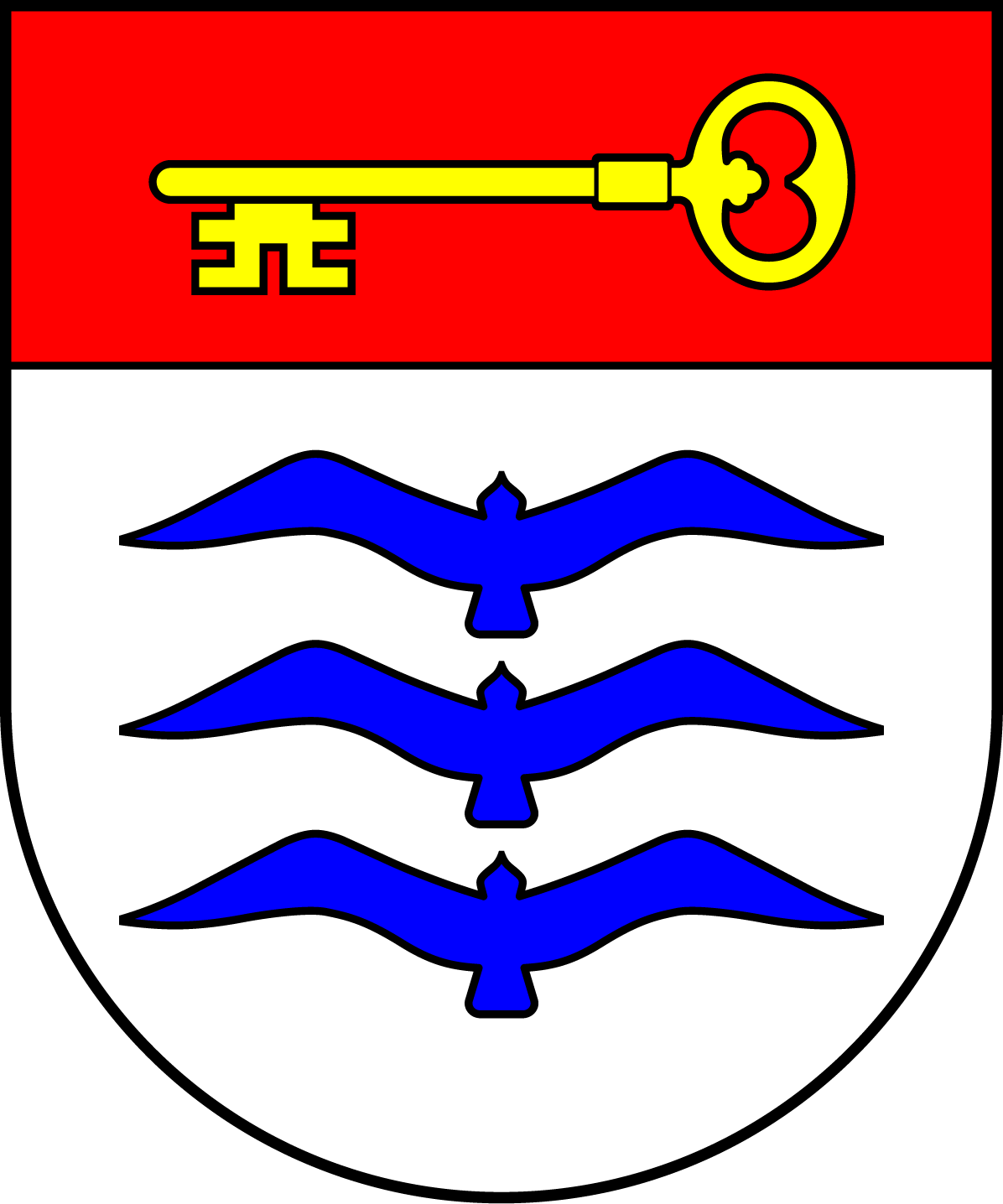 MOLĖTŲ RAJONO SAVIVALDYBĖS 2018–2020 METŲ STRATEGINIO VEIKLOS PLANO ĮGYVENDINIMO 2018 METAIS ATASKAITAMOLĖTŲ RAJONO SAVIVALDYBĖS 2018–2020 METŲ STRATEGINIO VEIKLOS PLANO ĮGYVENDINIMO 2018 METAIS ATASKAITA1. BENDRA INFORMACIJA	Molėtų rajono savivaldybės 2018–2020 metų strateginio veiklos plano įgyvendinimo 2018 metais ataskaita (toliau – Ataskaita) – veiklos prioritetų, tikslų, uždavinių įgyvendinimo ir vertinimo kriterijų reikšmių pasiekimo ir priemonių neįvykdymo priežasčių suvestinė. Ataskaita rengiama remiantis Molėtų rajono savivaldybės strateginio planavimo organizavimo tvarkos aprašu ir vadovaujantis strateginio veiklos plano stebėsenos duomenimis ir Savivaldybės administracijos, seniūnijų ir biudžetinių įstaigų pateiktomis metinėmis veiklos ataskaitomis.	Ataskaitoje pateikiamos Molėtų rajono savivaldybės strateginio veiklos plano 2018-2020 metams programų įgyvendinimo suvestinės ir programų produkto kriterijų suvestinės.MOLĖTŲ RAJONO SAVIVALDYBĖS 2018–2020 METŲ STRATEGINIO VEIKLOS PLANO PROGRAMŲ ĮGYVENDINIMO 2018 METAIS SUVESTINĖTURIZMO IR VERSLO SKATINIMO BEI KAIMO PLĖTROS PROGRAMOS (NR. 1) ĮGYVENDINIMO SUVESTINĖVALDYMO PROGRAMOS (NR. 2) ĮGYVENDINIMO SUVESTINĖINFRASTRUKTŪROS OBJEKTŲ IR GYVENAMOSIOS APLINKOS TVARKYMO IR PRIEŽIŪROS PROGRAMOS (NR. 3) ĮGYVENDINIMO SUVESTINĖAPLINKOS APSAUGOS PROGRAMOS (NR. 4) ĮGYVENDINIMO SUVESTINĖKULTŪROS, SPORTO IR JAUNIMO POLITIKOS PLĖTROS IR BENDRUOMENIŠKUMO SKATINIMO PROGRAMOS (NR. 5) ĮGYVENDINIMO SUVESTINĖUGDYMO PROCESO UŽTIKRINIMO PROGRAMOS (NR. 6) ĮGYVENDINIMO SUVESTINĖSOCIALINĖS ATSKIRTIES MAŽINIMO PROGRAMOS (NR. 7) ĮGYVENDINIMO SUVESTINĖSVEIKATOS APSAUGOS PROGRAMOS (NR. 8) ĮGYVENDINIMO SUVESTINĖProgramos tikslas 01. Vystyti žaliosios ekonomikos partnerystęProgramos tikslas 01. Vystyti žaliosios ekonomikos partnerystęProgramos tikslas 01. Vystyti žaliosios ekonomikos partnerystęProgramos tikslas 01. Vystyti žaliosios ekonomikos partnerystęProgramos tikslas 01. Vystyti žaliosios ekonomikos partnerystęRezultato vertinimo kriterijai:Mato vnt.2018 m. planas2018 m. faktinisKomentaraiTuristų skaičiaus augimas palyginus su praėjusiais metaisproc213Plotas, kuriame užtikrintas polderių sistemos funkcionalumas, haha10481048Produkto vertinimo kriterijai:Mato vnt.2018 m. planas2018 m. faktinisKomentaraiKomentaraiPoilsiautojų atvykstančių į rajoną pasitenkinimo teikiamomis turizmo paslaugomis indeksaspunktas8,0n. d.Neskirtas finansavimasNeskirtas finansavimasVeikiančių SVV subjektų skaičius, tenkantis tūkstančiui gyventojųskaičius2229,8Produkto vertinimo kriterijai:Mato vnt.2018 m. planas2018 m. faktinisKomentaraiKomentaraiMelioracijos statinių priežiūrahan .d.29000,00Suremontuotų avarinės būklės statinių, nuo gautų pareiškimų, skaičiusprocn.d.6Gauti 6 pareiškimaiGauti 6 pareiškimaiProgramos tikslas 02. Vystyti laisvalaikio ir kultūros paslaugų įvairovę regione Programos tikslas 02. Vystyti laisvalaikio ir kultūros paslaugų įvairovę regione Programos tikslas 02. Vystyti laisvalaikio ir kultūros paslaugų įvairovę regione Programos tikslas 02. Vystyti laisvalaikio ir kultūros paslaugų įvairovę regione Programos tikslas 02. Vystyti laisvalaikio ir kultūros paslaugų įvairovę regione Programos tikslas 02. Vystyti laisvalaikio ir kultūros paslaugų įvairovę regione Produkto vertinimo kriterijai:Mato vnt.2018 m. planas2018 m. faktinisKomentaraiKomentaraiAtnaujintų ir įrengtų viešųjų erdvių ploto pokytis lyginant su praėjusiais metaisproc.56Naujų pramoginio turizmo produktų pokytisproc.n.d.n.d.Produkto vertinimo kriterijai:Mato vnt.2018 m. planas2018 m. faktinisKomentaraiKomentaraiSukurtos naujos inovatyvios priemonėsvnt.20Programos tikslas 03. Kurti patrauklią investicinę aplinkąProgramos tikslas 03. Kurti patrauklią investicinę aplinkąProgramos tikslas 03. Kurti patrauklią investicinę aplinkąProgramos tikslas 03. Kurti patrauklią investicinę aplinkąProgramos tikslas 03. Kurti patrauklią investicinę aplinkąProdukto vertinimo kriterijai:Mato vnt.2018 m. planas2018 m. faktinisKomentaraiVeikiančių SVV subjektų skaičius, tenkantis tūkstančiui gyventojųvnt2229,8Produkto vertinimo kriterijai:Mato vnt.2018 m. planas2018 m. faktinisKomentaraiTiesioginių užsienio investicijų, nuo praeitų metų, padidėjimasproc002018–2020 M. MOLĖTŲ RAJONO SAVIVALDYBĖS2018–2020 M. MOLĖTŲ RAJONO SAVIVALDYBĖS2018–2020 M. MOLĖTŲ RAJONO SAVIVALDYBĖS2018–2020 M. MOLĖTŲ RAJONO SAVIVALDYBĖS2018–2020 M. MOLĖTŲ RAJONO SAVIVALDYBĖS2018–2020 M. MOLĖTŲ RAJONO SAVIVALDYBĖS2018–2020 M. MOLĖTŲ RAJONO SAVIVALDYBĖS2018–2020 M. MOLĖTŲ RAJONO SAVIVALDYBĖS2018–2020 M. MOLĖTŲ RAJONO SAVIVALDYBĖSTURIZMO IR VERSLO SKATINIMO BEI KAIMO PLĖTROS PROGRAMOS  (NR. 01)TURIZMO IR VERSLO SKATINIMO BEI KAIMO PLĖTROS PROGRAMOS  (NR. 01)TURIZMO IR VERSLO SKATINIMO BEI KAIMO PLĖTROS PROGRAMOS  (NR. 01)TURIZMO IR VERSLO SKATINIMO BEI KAIMO PLĖTROS PROGRAMOS  (NR. 01)TURIZMO IR VERSLO SKATINIMO BEI KAIMO PLĖTROS PROGRAMOS  (NR. 01)TURIZMO IR VERSLO SKATINIMO BEI KAIMO PLĖTROS PROGRAMOS  (NR. 01)TURIZMO IR VERSLO SKATINIMO BEI KAIMO PLĖTROS PROGRAMOS  (NR. 01)TURIZMO IR VERSLO SKATINIMO BEI KAIMO PLĖTROS PROGRAMOS  (NR. 01)TURIZMO IR VERSLO SKATINIMO BEI KAIMO PLĖTROS PROGRAMOS  (NR. 01) TIKSLŲ, UŽDAVINIŲ, PRIEMONIŲ IR PRODUKTO KRITERIJŲ SUVESTINĖ TIKSLŲ, UŽDAVINIŲ, PRIEMONIŲ IR PRODUKTO KRITERIJŲ SUVESTINĖ TIKSLŲ, UŽDAVINIŲ, PRIEMONIŲ IR PRODUKTO KRITERIJŲ SUVESTINĖ TIKSLŲ, UŽDAVINIŲ, PRIEMONIŲ IR PRODUKTO KRITERIJŲ SUVESTINĖ TIKSLŲ, UŽDAVINIŲ, PRIEMONIŲ IR PRODUKTO KRITERIJŲ SUVESTINĖ TIKSLŲ, UŽDAVINIŲ, PRIEMONIŲ IR PRODUKTO KRITERIJŲ SUVESTINĖ TIKSLŲ, UŽDAVINIŲ, PRIEMONIŲ IR PRODUKTO KRITERIJŲ SUVESTINĖ TIKSLŲ, UŽDAVINIŲ, PRIEMONIŲ IR PRODUKTO KRITERIJŲ SUVESTINĖ TIKSLŲ, UŽDAVINIŲ, PRIEMONIŲ IR PRODUKTO KRITERIJŲ SUVESTINĖProgramos tikslo kodasUždavinio kodasPriemonės kodasPavadinimasProdukto kriterijausProdukto kriterijausProdukto kriterijausProdukto kriterijausAtsakingas priemonės koordinatoriusProgramos tikslo kodasUždavinio kodasPriemonės kodasPavadinimasPavadinimas2018-ieji planas2018-ieji faktasKomentaraiAtsakingas priemonės koordinatoriusProgramos tikslo kodasUždavinio kodasPriemonės kodasPavadinimasPavadinimas2018-ieji planas2018-ieji faktasKomentaraiPavadinimasII STRATEGINIS PRIORITETAS. Ekonominės raidos skatinimasII STRATEGINIS PRIORITETAS. Ekonominės raidos skatinimasII STRATEGINIS PRIORITETAS. Ekonominės raidos skatinimasII STRATEGINIS PRIORITETAS. Ekonominės raidos skatinimasII STRATEGINIS PRIORITETAS. Ekonominės raidos skatinimasII STRATEGINIS PRIORITETAS. Ekonominės raidos skatinimasII STRATEGINIS PRIORITETAS. Ekonominės raidos skatinimasII STRATEGINIS PRIORITETAS. Ekonominės raidos skatinimasII STRATEGINIS PRIORITETAS. Ekonominės raidos skatinimas01. Turizmo ir verslo skatinimo bei kaimo plėtros programa01. Turizmo ir verslo skatinimo bei kaimo plėtros programa01. Turizmo ir verslo skatinimo bei kaimo plėtros programa01. Turizmo ir verslo skatinimo bei kaimo plėtros programa01. Turizmo ir verslo skatinimo bei kaimo plėtros programa01. Turizmo ir verslo skatinimo bei kaimo plėtros programa01. Turizmo ir verslo skatinimo bei kaimo plėtros programa01. Turizmo ir verslo skatinimo bei kaimo plėtros programa01. Turizmo ir verslo skatinimo bei kaimo plėtros programa01.TIKSLAS. Vystyti žaliosios ekonomikos partnerystę TIKSLAS. Vystyti žaliosios ekonomikos partnerystę TIKSLAS. Vystyti žaliosios ekonomikos partnerystę TIKSLAS. Vystyti žaliosios ekonomikos partnerystę TIKSLAS. Vystyti žaliosios ekonomikos partnerystę TIKSLAS. Vystyti žaliosios ekonomikos partnerystę TIKSLAS. Vystyti žaliosios ekonomikos partnerystę TIKSLAS. Vystyti žaliosios ekonomikos partnerystę 01.01.UŽDAVINYS. Sudaryti palankias sąlygas turizmo plėtraiUŽDAVINYS. Sudaryti palankias sąlygas turizmo plėtraiUŽDAVINYS. Sudaryti palankias sąlygas turizmo plėtraiUŽDAVINYS. Sudaryti palankias sąlygas turizmo plėtraiUŽDAVINYS. Sudaryti palankias sąlygas turizmo plėtraiUŽDAVINYS. Sudaryti palankias sąlygas turizmo plėtraiUŽDAVINYS. Sudaryti palankias sąlygas turizmo plėtrai01.01.Molėtų turizmo ir verslo informacijos centro veiklos plėtra ir turizmo informacinės sistemos stiprinimas01.01.01.01.01.01.Turizmo informacijos ir konsultacijų paslaugosLankytojų, kuriems suteiktos turizmo informacijos paslaugos augimas procentais10 proc.62 proc. Turizmo ir verslo informacijos centras (TVIC)01.01.01.01.01.02.Internetinių puslapių (www.infomoletai.lt, www.zvejybosrojus.lt, www.visitaukstaitija.lt ir kt.), paskyrų soc. tinkluose (Instagram, Facebook.com, Yuotube.com, TripAdvisor ir kt.) priežiūra ir atnaujinimas.Interneto svetainių, mobilios aplikacijos lankytojų skaičiaus augimas procentais10 proc.77 proc. TVIC01.01.Molėtų rajono turizmo rinkodaros įgyvendinimas01.01.01.01.01.05.Molėtų rajono turizmo rinkodaros strategijos parengimas Parengta Molėtų rajono turizmo rinkodaros strategija.10TVIC01.01.01.01.01.06.Molėtų krašto turizmo išteklių pristatymas parodose, verslo misijose, turizmą skatinančiuose renginiuoseParodų, verslo misijų, turizmą skatinančių renginių skaičius710TVIC01.01.01.01.01.07.Pažintinių turų žiniasklaidai ir kelionių organizatoriams organizavimasSuorganizuotų turų skaičius21TVIC01.01.01.01.01.08.Renginių, bendradarbiaujant su turizmo verslo atstovais, organizavimas Suorganizuotų renginių skaičius22TVIC01.01.01.01.01.09.Leidinių leidyba, suvenyraiIšleistų ir išplatintų leidinių skaičius56TVIC01.01.Turizmo sektoriaus paslaugų kokybės gerinimas ir darbuotojų gebėjimų stiprinimasTVIC01.01.01.01.01.10.Mokymų turizmo paslaugų sferos darbuotojams organizavimasSuorganizuotų mokymų skaičius, dalyvių skaičius3, 30 dalyviai2,36 dalyviaiTVIC01.01.Darnaus turizmo produktų įvairovės kūrimas ir viešinimasTVIC01.01.01.01.01.11.Edukacinės programos organizavimas virtualioje erdvėje "Molėtai kitaip" Dalyvių skaičiaus augimas10 proc.46TVIC01.01.Projekto „Žvejybos rojus“ įgyvendinimasTurizmo ir verslo informacijos centras, Architektūros ir teritorijų planavimo skyrius 01.01.01.01.01.12.Žvejybos rojaus ženklo bei principo „Pagavai – paleisk“ komunikacijaĮgyvendintų komunikacijos projektų skaičius11Turizmo ir verslo informacijos centras, Architektūros ir teritorijų planavimo skyrius 01.01.01.01.01.14.Savivaldybės, verslo ir NVO partnerystė, kuriant naujus „Žvejybos rojaus“ produktusSukurtų produktų skaičius10Nukelta į 2019 m. dėl finansavimo stokosTurizmo ir verslo informacijos centras, Architektūros ir teritorijų planavimo skyrius 01.01.01.01.01.15.„Žvejybos rojaus“ ežerų žuvinimas  Įžuvintų ežerų skaičius5Nėra duomenųNe savivaldybės funkcijaTurizmo ir verslo informacijos centras, Architektūros ir teritorijų planavimo skyrius 01.01.01.01.01.16.Projektinė veiklaVykdytų projektų skaičius23Turizmo ir verslo informacijos centras, Architektūros ir teritorijų planavimo skyrius 01.02.UŽDAVINYS. Užtikrinti patrauklias ekonomines veiklos sąlygas ūkininkavimuiUŽDAVINYS. Užtikrinti patrauklias ekonomines veiklos sąlygas ūkininkavimuiUŽDAVINYS. Užtikrinti patrauklias ekonomines veiklos sąlygas ūkininkavimuiUŽDAVINYS. Užtikrinti patrauklias ekonomines veiklos sąlygas ūkininkavimuiUŽDAVINYS. Užtikrinti patrauklias ekonomines veiklos sąlygas ūkininkavimuiUŽDAVINYS. Užtikrinti patrauklias ekonomines veiklos sąlygas ūkininkavimuiUŽDAVINYS. Užtikrinti patrauklias ekonomines veiklos sąlygas ūkininkavimui01.02.Ekologinio ūkininkavimo skatinimasStatybų ir žemės ūkio skyrius01.02.01.01.02.01.Ūkininkų konsultavimas, mokymų ir seminarų organizavimaskonsultuotų ūkininkų skaičius, vnt.100110Statybų ir žemės ūkio skyrius01.02.Užtikrinti tinkamą dirbamos žemės priežiūrąStatybų ir žemės ūkio skyrius01.02.01.01.02.03.Polderių eksploatacijaPolderių siurblinių eksploatacija , vnt.33Statybų ir žemės ūkio skyrius01.02.01.01.02.04. Valstybei nuosavybės teise priklausančių melioracijos statinių priežiūraMelioracijos statinių priežiūra, (ha)29 27029 000Statybų ir žemės ūkio skyrius01.02.01.01.02.05.Avarinių melioracijos statinių gedimų remontasSuremontuota avarinės būklės statinių (proc) nuo pareiškimų skaičiaus90100Statybų ir žemės ūkio skyrius01.02.01.01.02.06.Valstybei priklausančių melioracijos statinių (griovių)  remontasSuremontuota griovių, (km)1212Statybų ir žemės ūkio skyrius01.02.Smulkių ir vidutinių ūkių kooperacijos skatinimasStatybų ir žemės ūkio skyrius01.02.01.01.02.07.Ūkininkų konsultavimas ir gerosios patirties kooperacijos srityje  perdavimas konsultuotų ūkininkų skaičius, vnt. Seminarų, mokymų organizavimas, vnt.50           240Statybų ir žemės ūkio skyrius01.02.01.01.02.08.Ūkininkų duomenų bazės sukūrimas ir palaikymas (atnaujinimas)sukurta duomenų bazė, proc.3340Statybų ir žemės ūkio skyrius02.TIKSLAS. Vystyti laisvalaikio ir kultūros paslaugų įvairovę regioneTIKSLAS. Vystyti laisvalaikio ir kultūros paslaugų įvairovę regioneTIKSLAS. Vystyti laisvalaikio ir kultūros paslaugų įvairovę regioneTIKSLAS. Vystyti laisvalaikio ir kultūros paslaugų įvairovę regioneTIKSLAS. Vystyti laisvalaikio ir kultūros paslaugų įvairovę regioneTIKSLAS. Vystyti laisvalaikio ir kultūros paslaugų įvairovę regioneTIKSLAS. Vystyti laisvalaikio ir kultūros paslaugų įvairovę regioneTIKSLAS. Vystyti laisvalaikio ir kultūros paslaugų įvairovę regione02.01.UŽDAVINYS. Užtikrinti aktyvaus laisvalaikio erdvių plėtrąUŽDAVINYS. Užtikrinti aktyvaus laisvalaikio erdvių plėtrąUŽDAVINYS. Užtikrinti aktyvaus laisvalaikio erdvių plėtrąUŽDAVINYS. Užtikrinti aktyvaus laisvalaikio erdvių plėtrąUŽDAVINYS. Užtikrinti aktyvaus laisvalaikio erdvių plėtrąUŽDAVINYS. Užtikrinti aktyvaus laisvalaikio erdvių plėtrąUŽDAVINYS. Užtikrinti aktyvaus laisvalaikio erdvių plėtrą02.01.Pažintinių oro, sausumos, vandens, žvaigždžių takų, panaudojant gamtinius ir kultūrinius turizmo išteklius, įrengimasStatybų ir žemės ūkio skyrius02.01.01.02.01.01.Viešosios aktyvaus laisvalaikio infrastruktūros plėtra Molėtų mieste, II etapas (viešųjų erdvių sutvarkymas, aktyvaus poilsio infrastruktūros įrengimas )Įrengta takų, km3,52,2pratęsta darbų sutartis dėl sezoniškumoStatybų ir žemės ūkio skyrius02.01.Viešosios aktyvaus laisvalaikio infrastruktūros plėtra Molėtų mieste, II etapas (viešųjų erdvių sutvarkymas, aktyvaus poilsio infrastruktūros įrengimas )Suremontuota tiltų, vnt2,02,0Statybų ir žemės ūkio skyrius02.01.Naujų aktyvaus pramoginio turizmo produktų kūrimas ir jų plėtrai reikalingų sąlygų sudarymas Statybų ir žemės ūkio skyrius 02.01.01.02.01.03.Valčių nuleidimo vietų įrengimas Molėtų r. Durių, Alaušo, Arino, Siesarties ir Galuonų ežeruoseĮrengta valčių nuleidimo vietų, vnt.55Statybų ir žemės ūkio skyrius 02.01.01.02.01.04.Pramoginės laivybos maršrutų schemų parengimas (Molėtai-Baltadvaris, Asvejos ežere)Parengta schema, proc500Neskirtas finansavimasStatybų ir žemės ūkio skyrius 02.02.UŽDAVINYS. Užtikrinti kultūros paveldo saugojimą, tvarkymą ir populiarinimąUŽDAVINYS. Užtikrinti kultūros paveldo saugojimą, tvarkymą ir populiarinimąUŽDAVINYS. Užtikrinti kultūros paveldo saugojimą, tvarkymą ir populiarinimąUŽDAVINYS. Užtikrinti kultūros paveldo saugojimą, tvarkymą ir populiarinimąUŽDAVINYS. Užtikrinti kultūros paveldo saugojimą, tvarkymą ir populiarinimąUŽDAVINYS. Užtikrinti kultūros paveldo saugojimą, tvarkymą ir populiarinimąUŽDAVINYS. Užtikrinti kultūros paveldo saugojimą, tvarkymą ir populiarinimą02.02.Kultūros paveldo objektų populiarinimą ir inovatyvių priemonių kūrimasKultūros ir švietimo skyrius, Molėtų krašto muziejus02.02.01.02.02.01.Paveldo žinomumo skatinimas. Luokesos polinės gyvenvietės populiarinimas - Renginys Luokesos polinės gyvenvietės populiarinimui Žydų kultūros dienų programa, vnt.11Kultūros ir švietimo skyrius, Molėtų krašto muziejus02.02.Paveldo žinomumo skatinimas. Luokesos polinės gyvenvietės populiarinimas - Renginys Luokesos polinės gyvenvietės populiarinimui Europos paveldo dienų programa, vnt.11Kultūros ir švietimo skyrius, Molėtų krašto muziejus03.TIKSLAS. Kurti patrauklią investicinę aplinkąTIKSLAS. Kurti patrauklią investicinę aplinkąTIKSLAS. Kurti patrauklią investicinę aplinkąTIKSLAS. Kurti patrauklią investicinę aplinkąTIKSLAS. Kurti patrauklią investicinę aplinkąTIKSLAS. Kurti patrauklią investicinę aplinkąTIKSLAS. Kurti patrauklią investicinę aplinkąTIKSLAS. Kurti patrauklią investicinę aplinką03.01.UŽDAVINYS. Skatinti verslo subjektų partnerystę ir vystyti viešąją ir privačiąją partnerystęUŽDAVINYS. Skatinti verslo subjektų partnerystę ir vystyti viešąją ir privačiąją partnerystęUŽDAVINYS. Skatinti verslo subjektų partnerystę ir vystyti viešąją ir privačiąją partnerystęUŽDAVINYS. Skatinti verslo subjektų partnerystę ir vystyti viešąją ir privačiąją partnerystęUŽDAVINYS. Skatinti verslo subjektų partnerystę ir vystyti viešąją ir privačiąją partnerystęUŽDAVINYS. Skatinti verslo subjektų partnerystę ir vystyti viešąją ir privačiąją partnerystęUŽDAVINYS. Skatinti verslo subjektų partnerystę ir vystyti viešąją ir privačiąją partnerystę03.01.Savivaldybės, verslo skatinimo institucijų, asocijuotų verslo struktūrų ir aukštųjų mokyklų bendradarbiavimo stiprinimas03.01.01.03.01.01.Verslo skatinimo ir ekonominio vystymo struktūros, veikiančios partnerystės principais, sukūrimasSukurta suinteresuotų institucijų taryba10Nukelta į 2019 m.TVIC, Strateginio planavimo ir investicijų skyrius03.01.Verslo skatinimo sistemos sukūrimas ir sklaida 03.01.01.03.01.02.Verslumą skatinančių mokymų, sklaidos renginių organizavimas Suorganizuotų renginių skaičius, dalyvių skaičius 4, 40 dal.3, 30 dalyvių Nebuvo poreikioTVIC, Strateginio planavimo ir investicijų skyrius, turto skyrius03.01.01.03.01.04.Verslo informacijos ir konsultacijų paslaugos, dokumentų rengimasSuteiktų konsultacijų skaičius3026TVIC, Strateginio planavimo ir investicijų skyrius, turto skyrius03.01.01.03.01.05.Smulkaus ir vidutinio verslo rėmimasParamą gavusių SVV subjektų skaičius1529TVIC, Strateginio planavimo ir investicijų skyrius, turto skyrius03.02.UŽDAVINYS. Skatinti verslumą, teikti reikalingą pagalbą verslumui vystyti bei ieškoti verslo partneriųUŽDAVINYS. Skatinti verslumą, teikti reikalingą pagalbą verslumui vystyti bei ieškoti verslo partneriųUŽDAVINYS. Skatinti verslumą, teikti reikalingą pagalbą verslumui vystyti bei ieškoti verslo partneriųUŽDAVINYS. Skatinti verslumą, teikti reikalingą pagalbą verslumui vystyti bei ieškoti verslo partneriųUŽDAVINYS. Skatinti verslumą, teikti reikalingą pagalbą verslumui vystyti bei ieškoti verslo partneriųUŽDAVINYS. Skatinti verslumą, teikti reikalingą pagalbą verslumui vystyti bei ieškoti verslo partneriųUŽDAVINYS. Skatinti verslumą, teikti reikalingą pagalbą verslumui vystyti bei ieškoti verslo partnerių03.02.Investicijų pritraukimo strategijos (programos) parengimas ir įgyvendinimasStrateginio planavimo ir investicijų skyrius, Turto skyrius, TVIC03.02.01.03.02.01.Parengta investuotojų pritraukimo programaĮvykdyta procentais1000Strateginio planavimo ir investicijų skyrius, Turto skyrius, TVIC03.02.01.03.02.02.Parengti investiciniai paketaiPaketų skaičius10Strateginio planavimo ir investicijų skyrius, Turto skyrius, TVIC03.02.01.03.02.03.Rajono pristatymas investuotojų mugėse, parodosePristatymų skaičius21Strateginio planavimo ir investicijų skyrius, Turto skyrius, TVIC03.02.Verslo ir pramonės teritorijų plėtraStrateginio planavimo ir investicijų skyrius, Turto skyrius, TVIC03.02.01.03.02.04.Žemės sklypų formavimas ir parengimas investicijoms.Suformuota sklypų14Strateginio planavimo ir investicijų skyrius, Turto skyrius, TVIC03.02.Žemės sklypų formavimas ir parengimas investicijoms.Parengtos poveikio aplinkai ataskaitos10Nebuvo poreikioStrateginio planavimo ir investicijų skyrius, Turto skyrius, TVIC03.02.Žemės sklypų formavimas ir parengimas investicijoms.Bendrai parengtų investicinių projektų skaičius11Strateginio planavimo ir investicijų skyrius, Turto skyrius, TVIC03.02.Administracinės pagalbos potencialiems investuotojams teikimasStrateginio planavimo ir investicijų skyrius, Turto skyrius, TVIC03.02.01.03.02.05.Parengtas pagreitintų procedūrų aprašas investuotojams.Įvykdymas procentais1000Nukelta į 2019 metusStrateginio planavimo ir investicijų skyrius, Turto skyrius, TVIC03.02.Parengtas pagreitintų procedūrų aprašas investuotojams.Parengti investuotojų atrankos kriterijai (proc.)1000Nukelta į 2019 metusStrateginio planavimo ir investicijų skyrius, Turto skyrius, TVICProgramos tikslas 01. Teikti aukštos kokybės viešąsias paslaugas, efektyviai valdyti rajonąProgramos tikslas 01. Teikti aukštos kokybės viešąsias paslaugas, efektyviai valdyti rajonąProgramos tikslas 01. Teikti aukštos kokybės viešąsias paslaugas, efektyviai valdyti rajonąProgramos tikslas 01. Teikti aukštos kokybės viešąsias paslaugas, efektyviai valdyti rajonąProgramos tikslas 01. Teikti aukštos kokybės viešąsias paslaugas, efektyviai valdyti rajonąProgramos tikslas 01. Teikti aukštos kokybės viešąsias paslaugas, efektyviai valdyti rajonąProgramos tikslas 01. Teikti aukštos kokybės viešąsias paslaugas, efektyviai valdyti rajonąRezultato vertinimo kriterijai:Mato vnt.2018 m. planas2018 m. planas2018 m. faktinis2018 m. faktinisKomentaraiUžsakomų elektroninių paslaugų kiekio pokytis palyginti su praėjusiais metaisproc1,00--Nėra duomenųNėra duomenųSavivaldybei priklausančių nenaudojamų pastatų ir patalpų ploto mažėjimas palyginti su praėjusiais metais.proc2,004,54,5Biudžetinių įstaigų vykdomų bendrųjų funkcijų, nesusijusių su įstaigų pagrindine veikla, centralizavimas. proc15,0015,0015,00Produkto vertinimo kriterijai:Mato vnt.2018 m. planas2018 m. faktinis2018 m. faktinisKomentaraiKomentaraiGyventojų pasitenkinimo teikiamomis savivaldybės paslaugomis indeksas.punktas8,06,96,9Savivaldybės administracijos darbuotojų, kėlusių kvalifikaciją, dalis nuo bendro savivaldybės administracijos darbuotojų skaičiausproc75,0043,1843,18Nebuvo poreikioNebuvo poreikioProdukto vertinimo kriterijai:Mato vnt.2018 m. planas2018 m. faktinis2018 m. faktinisKomentaraiKomentaraiPoilsiautojų atvykstančių į rajoną pasitenkinimo teikiamomis paslaugomis indeksas.punktas8,3--Tyrimas neatliktasTyrimas neatliktasĮgyvendintų kartu su užsienio partneriais projektų skaičiusvnt333Produkto vertinimo kriterijai:Mato vnt.2018 m. planas2018 m. faktinis2018 m. faktinisKomentaraiKomentaraiKlientų aptarnaujamų naudojantis bendra atsiskaitymų sistemą dalis nuo visų klientų.proc0Gyventojų pasitenkinimo įmonių teikiamomis  paslaugomis indeksaspunktas7,5--Tyrimas neatliktasTyrimas neatliktasŠilumos, karšto ir šalto vandens tiekimo nuotoline apskaita besinaudojančių vartotojai nuo visų vartotojų skaičiausproc5,005,005,00Programos tikslas 02. Kurti saugų ir bendruomenišką kraštąProgramos tikslas 02. Kurti saugų ir bendruomenišką kraštąProgramos tikslas 02. Kurti saugų ir bendruomenišką kraštąProgramos tikslas 02. Kurti saugų ir bendruomenišką kraštąProgramos tikslas 02. Kurti saugų ir bendruomenišką kraštąProgramos tikslas 02. Kurti saugų ir bendruomenišką kraštąProgramos tikslas 02. Kurti saugų ir bendruomenišką kraštąProgramos tikslas 03. Kurti patrauklią  investicinę aplinkąProgramos tikslas 03. Kurti patrauklią  investicinę aplinkąProgramos tikslas 03. Kurti patrauklią  investicinę aplinkąProgramos tikslas 03. Kurti patrauklią  investicinę aplinkąProgramos tikslas 03. Kurti patrauklią  investicinę aplinkąProgramos tikslas 03. Kurti patrauklią  investicinę aplinkąProgramos tikslas 03. Kurti patrauklią  investicinę aplinkąProdukto vertinimo kriterijai:Mato vnt.2018 m. planas2018 m. faktinis2018 m. faktinisKomentaraiKomentaraiSugrįžusių nuo išvykusių gyventojų pokytis.proc.10494949 procentais sumažėjo grynoji emigracija49 procentais sumažėjo grynoji emigracija2018–2020 M. MOLĖTŲ RAJONO SAVIVALDYBĖS2018–2020 M. MOLĖTŲ RAJONO SAVIVALDYBĖS2018–2020 M. MOLĖTŲ RAJONO SAVIVALDYBĖS2018–2020 M. MOLĖTŲ RAJONO SAVIVALDYBĖS2018–2020 M. MOLĖTŲ RAJONO SAVIVALDYBĖS2018–2020 M. MOLĖTŲ RAJONO SAVIVALDYBĖS2018–2020 M. MOLĖTŲ RAJONO SAVIVALDYBĖS2018–2020 M. MOLĖTŲ RAJONO SAVIVALDYBĖS2018–2020 M. MOLĖTŲ RAJONO SAVIVALDYBĖSVALDYMO PROGRAMA (NR. 02)VALDYMO PROGRAMA (NR. 02)VALDYMO PROGRAMA (NR. 02)VALDYMO PROGRAMA (NR. 02)VALDYMO PROGRAMA (NR. 02)VALDYMO PROGRAMA (NR. 02)VALDYMO PROGRAMA (NR. 02)VALDYMO PROGRAMA (NR. 02)VALDYMO PROGRAMA (NR. 02) TIKSLŲ, UŽDAVINIŲ, PRIEMONIŲ IR PRODUKTO KRITERIJŲ SUVESTINĖ TIKSLŲ, UŽDAVINIŲ, PRIEMONIŲ IR PRODUKTO KRITERIJŲ SUVESTINĖ TIKSLŲ, UŽDAVINIŲ, PRIEMONIŲ IR PRODUKTO KRITERIJŲ SUVESTINĖ TIKSLŲ, UŽDAVINIŲ, PRIEMONIŲ IR PRODUKTO KRITERIJŲ SUVESTINĖ TIKSLŲ, UŽDAVINIŲ, PRIEMONIŲ IR PRODUKTO KRITERIJŲ SUVESTINĖ TIKSLŲ, UŽDAVINIŲ, PRIEMONIŲ IR PRODUKTO KRITERIJŲ SUVESTINĖ TIKSLŲ, UŽDAVINIŲ, PRIEMONIŲ IR PRODUKTO KRITERIJŲ SUVESTINĖ TIKSLŲ, UŽDAVINIŲ, PRIEMONIŲ IR PRODUKTO KRITERIJŲ SUVESTINĖ TIKSLŲ, UŽDAVINIŲ, PRIEMONIŲ IR PRODUKTO KRITERIJŲ SUVESTINĖProgramos tikslo kodasUždavinio kodasPriemonės kodasPavadinimasProdukto kriterijausProdukto kriterijausProdukto kriterijausProdukto kriterijausAtsakingas priemonės koordinatoriusProgramos tikslo kodasUždavinio kodasPriemonės kodasPavadinimasPavadinimas2018-ieji planas2018-ieji faktasKomentaraiAtsakingas priemonės koordinatoriusProgramos tikslo kodasUždavinio kodasPriemonės kodasPavadinimasPavadinimas2018-ieji planas2018-ieji faktasKomentaraiPavadinimasI STRATEGINIS PRIORITETAS. Besimokanti, atsakinga ir aktyvi bendruomenėI STRATEGINIS PRIORITETAS. Besimokanti, atsakinga ir aktyvi bendruomenėI STRATEGINIS PRIORITETAS. Besimokanti, atsakinga ir aktyvi bendruomenėI STRATEGINIS PRIORITETAS. Besimokanti, atsakinga ir aktyvi bendruomenėI STRATEGINIS PRIORITETAS. Besimokanti, atsakinga ir aktyvi bendruomenėI STRATEGINIS PRIORITETAS. Besimokanti, atsakinga ir aktyvi bendruomenėI STRATEGINIS PRIORITETAS. Besimokanti, atsakinga ir aktyvi bendruomenėI STRATEGINIS PRIORITETAS. Besimokanti, atsakinga ir aktyvi bendruomenėI STRATEGINIS PRIORITETAS. Besimokanti, atsakinga ir aktyvi bendruomenė02. Valdymo programa02. Valdymo programa02. Valdymo programa02. Valdymo programa02. Valdymo programa02. Valdymo programa02. Valdymo programa02. Valdymo programa02. Valdymo programa01.TIKSLAS. Teikti aukštos kokybės viešąsias paslaugas, efektyviai valdyti rajonąTIKSLAS. Teikti aukštos kokybės viešąsias paslaugas, efektyviai valdyti rajonąTIKSLAS. Teikti aukštos kokybės viešąsias paslaugas, efektyviai valdyti rajonąTIKSLAS. Teikti aukštos kokybės viešąsias paslaugas, efektyviai valdyti rajonąTIKSLAS. Teikti aukštos kokybės viešąsias paslaugas, efektyviai valdyti rajonąTIKSLAS. Teikti aukštos kokybės viešąsias paslaugas, efektyviai valdyti rajonąTIKSLAS. Teikti aukštos kokybės viešąsias paslaugas, efektyviai valdyti rajonąTIKSLAS. Teikti aukštos kokybės viešąsias paslaugas, efektyviai valdyti rajoną01.01.UŽDAVINYS. Didinti rajono valdymo efektyvumą ir gerinti teikiamų viešųjų paslaugų kokybę.UŽDAVINYS. Didinti rajono valdymo efektyvumą ir gerinti teikiamų viešųjų paslaugų kokybę.UŽDAVINYS. Didinti rajono valdymo efektyvumą ir gerinti teikiamų viešųjų paslaugų kokybę.UŽDAVINYS. Didinti rajono valdymo efektyvumą ir gerinti teikiamų viešųjų paslaugų kokybę.UŽDAVINYS. Didinti rajono valdymo efektyvumą ir gerinti teikiamų viešųjų paslaugų kokybę.UŽDAVINYS. Didinti rajono valdymo efektyvumą ir gerinti teikiamų viešųjų paslaugų kokybę.UŽDAVINYS. Didinti rajono valdymo efektyvumą ir gerinti teikiamų viešųjų paslaugų kokybę.01.01.Savivaldybės veiklos tobulinimas, siekiant kompleksinio sprendimų priėmimo ir efektyvesnio funkcijų vykdymoBendrasis skyrius01.01.02.01.01.01.Savivaldybės tarybos efektyvios veiklos užtikrinimas.Tarybos posėdžių skaičius119Bendrasis skyrius01.01.02.01.01.02.Savivaldybės kontrolės tarnybos veikla.Auditų, tyrimų, išvadų skaičius23 Bendrasis skyrius01.01.02.01.01.03.Savarankiškų savivaldybės funkcijų deleguotų administracijai vykdymas.Funkcijų vykdymas. (proc.)100100Bendrasis skyrius01.01.02.01.01.04.Valstybės deleguotų valdymo funkcijų savivaldybei vykdymas.Funkcijų vykdymas. (proc.)100100Bendrasis skyrius01.01.02.01.01.05.Savivaldybės administracijos darbo procesų analizė, vykdomų procedūrų efektyvumo nustatymas.Tyrimas, ataskaita. (vnt.)2 1Bendrasis skyrius01.01.02.01.01.06.Gyventojų aptarnavimo kokybės tobulinimas. Parengtas ir įdiegtas klientų aptarnavimo standartas. Laikymosi stebėsena. (vnt.)10Neskirta lėšųBendrasis skyrius01.01.Gyventojų aptarnavimo kokybės tobulinimas. Savivaldybės teikiamų viešųjų paslaugų vartotojų poreikių patenkinimo tyrimai. (vnt.) 01Bendrasis skyrius01.01.Gyventojų aptarnavimo kokybės tobulinimas. Gyventojų pasitenkinimas teikiamomis paslaugomis (proc.)- Savivaldybės administracijos darbo vertinimas – 6,9 balo (iš 10). Bendrasis skyrius01.01.02.01.01.07.Savivaldybės tarybos narių ir administracijos darbuotojų kompetencijų didinimas.Darbuotojų dalyvavusių mokymuose skaičius. (vnt.)4057Bendrasis skyrius01.01.02.01.01.07.Savivaldybės tarybos narių ir administracijos darbuotojų kompetencijų didinimas.Darbuotojų dalyvavusių mokymuose skaičius. (vnt.)4057Bendrasis skyrius01.01.02.01.01.08.Efektyvus savivaldybės paskolų valdymas.Savalaikis palūkanų mokėjimas ir paskolų grąžinimas (proc.)100100Bendrasis skyrius01.01.02.01.01.08.Efektyvus savivaldybės paskolų valdymas.Savalaikis paskolų grąžinimas (proc.)100100Bendrasis skyrius01.01.02.01.01.09.Racionalus savivaldybės turimo turto naudojimas.Avarinių ir netinkamų naudoti pastatų likvidavimas ( vnt.)321Bendrasis skyrius01.01.02.01.01.09.Racionalus savivaldybės turimo turto naudojimas.Nenaudojamų pastatų ir patalpų nuoma, panauda (sutarčių sk.)1816Bendrasis skyrius01.01.02.01.01.09.Racionalus savivaldybės turimo turto naudojimas.Nenaudojamo kilnojamo ir nekilnojamo turto paradavimas ( vnt.)1214Bendrasis skyrius01.01.02.01.01.09.Racionalus savivaldybės turimo turto naudojimas.Veikiančių ir neveikiančių kapinių žemės sklypų projektavimas ir panaudos sutarčių sudarymas. (proc.)9545Užtruko procedūros ir derinimas NŽT ir KPDBendrasis skyrius01.01.02.01.01.09.Racionalus savivaldybės turimo turto naudojimas.Nekilnojamojo turto kadastriniai matavimai ir teisinė registracija ( vnt.)7582Bendrasis skyrius01.01.02.01.01.09.Racionalus savivaldybės turimo turto naudojimas.Pastatų paskirties keitimo projektavimas (vnt.)30Nebuvo poreikioBendrasis skyrius01.01.02.01.01.09.Racionalus savivaldybės turimo turto naudojimas.Žemės sklypų projektavimas ir panaudos sutarčių sudarymas. (vnt.)5044Bendrasis skyrius01.01.02.01.01.10.Racionalus direktoriaus fondo naudojimas.Įvykdymas procentais100100Bendrasis skyrius01.01.Strateginio planavimo dokumentų rengimas ir įgyvendinimasStrateginio planavimo ir investicijų skyrius01.01.02.01.01.13.2018-2024 metų strateginio plėtros plano parengimas.Parengtas strateginis plėtros planas.11Strateginio planavimo ir investicijų skyrius01.01.02.01.01.14.Strateginių trimečių veiklos planų parengimas.Parengtas strateginis veiklos planas.11Strateginio planavimo ir investicijų skyrius01.01.02.01.01.15.Molėtų rajono teritorijos bendrojo plano koregavimasParengta bendrojo plano korektūra11Strateginio planavimo ir investicijų skyrius01.01.Elektroninių paslaugų teikimo plėtraViešųjų ryšių skyrius01.01.02.01.01.18.Kompiuterinės technikos ir įrangos atnaujinimasAtnaujinta kompiuterinės technikos ir įrangos. (proc.)2020Viešųjų ryšių skyrius01.01.02.01.01.19.Licencijų įsigijimasĮsigyta licencijų. (vnt.)2010Viešųjų ryšių skyrius01.01.02.01.01.20.Tinkama kompiuterinės technikos priežiūra.Efektyvus kompiuterinės ir organizacinės technikos eksploatavimas (prastovų skaičius)00Viešųjų ryšių skyrius01.01.02.01.01.21.Valdymo ir planavimo procesų optimizavimo informacinių sistemų įdiegimas ir jų palaikymasĮdiegta informacinių sistemų.10, perkelta kitiems metamsViešųjų ryšių skyrius01.01.02.01.01.22.Interneto svetainės pritaikymas mobiliesiems įrenginiams ir jos dizaino atnaujinimasDiegimo užbaigtumas (proc.)100100Viešųjų ryšių skyrius01.01.02.01.01.23.Elektroniniu būdu teikiamų paslaugų plėtraElektroniniu būdu teikiamų paslaugų dalies, nuo visų paslaugų, kurios gali būti teikiamos el. būdu didinimas. (proc.)3030 skaičius spėjamas, nes nėra patikimos stebėsenos. El. priemonės paslaugoms teikti el. būdu užtikrinamos.Viešųjų ryšių skyrius01.01.02.01.01.24.Administracinės naštos mažinimas, naudojant valstybės registrusNaudojamų valstybės registrų skaičius11 11Viešųjų ryšių skyrius01.01.Visuomenės dalyvavimo sprendimų inicijavimo ir priėmimo procesuose didinimasBendrasis skyrius01.01.Sukurta gyventojų pasiūlymų pateikimo ir įgyvendinimo tvarka.Įdiegta tvarka (proc.)1000Bendrasis skyrius01.01.02.01.01.25.Sukurta gyventojų pasiūlymų pateikimo ir įgyvendinimo tvarka.Įgyvendintos gyventojų iniciatyvos. (vnt.)10Bendrasis skyrius01.01.02.01.01.26.Vietinių kelių einamojo remonto sąmatų derinimas seniūnaičių sueigoseSuderinta procentais nuo visų darbų.100100Bendrasis skyrius01.01.02.01.01.27.Molėtų miesto seniūnaitijų įkūrimas.Įvykdyta procentais.100100Bendrasis skyrius01.02.UŽDAVINYS. Formuoti rajono įvaizdį ir vystyti tarptautinį bendradarbiavimąUŽDAVINYS. Formuoti rajono įvaizdį ir vystyti tarptautinį bendradarbiavimąUŽDAVINYS. Formuoti rajono įvaizdį ir vystyti tarptautinį bendradarbiavimąUŽDAVINYS. Formuoti rajono įvaizdį ir vystyti tarptautinį bendradarbiavimąUŽDAVINYS. Formuoti rajono įvaizdį ir vystyti tarptautinį bendradarbiavimąUŽDAVINYS. Formuoti rajono įvaizdį ir vystyti tarptautinį bendradarbiavimąUŽDAVINYS. Formuoti rajono įvaizdį ir vystyti tarptautinį bendradarbiavimą01.02.Molėtų rajono įvaizdžio formavimas, komunikacijos plano parengimas ir įgyvendinimasViešųjų ryšių ir informatikos skyrius, Strateginio planavimo ir investicijų skyrius, TVIC01.02.02.01.02.01.Parengta ir įgyvendinta savivaldybės įvaizdžio ir jos plėtojimo Lietuvos ir tarptautiniu mastu strategija. Parengta strategija. (proc.)1000Viešųjų ryšių ir informatikos skyrius, Strateginio planavimo ir investicijų skyrius, TVIC01.02.Parengta ir įgyvendinta savivaldybės įvaizdžio ir jos plėtojimo Lietuvos ir tarptautiniu mastu strategija. Strategijos įgyvendinimas procentais.Dėl  rinkiminio laikotarpio atidėta kitai kadencijai, lėšos nepanaudotosViešųjų ryšių ir informatikos skyrius, Strateginio planavimo ir investicijų skyrius, TVIC01.02.02.01.02.02.Parengtas ir įgyvendintas įvaizdžio strategijos vidinės ir išorinės komunikacijos priemonių planas.Parengtas planas (proc.)1000 Dėl rinkiminio laikotarpio darbai atidėti kitai kadencijai Viešųjų ryšių ir informatikos skyrius, Strateginio planavimo ir investicijų skyrius, TVIC01.02.Parengtas ir įgyvendintas įvaizdžio strategijos vidinės ir išorinės komunikacijos priemonių planas.Parengta TV reportažų ir straipsnių respublikinėje spaudoje ir naujienų portaluose. (vnt.)88Viešųjų ryšių ir informatikos skyrius, Strateginio planavimo ir investicijų skyrius, TVIC01.02.Savivaldybės partnerių paieška ir bendradarbiavimas siekiant įgyvendinti rajono vizijąMolėtų rajono savivaldybės taryba, Molėtų rajono savivaldybės administracija01.02.02.01.02.03.Dalyvauti kartu su partneriais bendruose projektuose.Projektų skaičius33Molėtų rajono savivaldybės taryba, Molėtų rajono savivaldybės administracija01.02.Dalyvauti kartu su partneriais bendruose projektuose.Projektų skaičius33Molėtų rajono savivaldybės taryba, Molėtų rajono savivaldybės administracija01.02.02.01.02.04.Rajono gyventojų dalyvavimas mainų programose.Dalyvių skaičius100Molėtų rajono savivaldybės taryba, Molėtų rajono savivaldybės administracija01.02.02.01.02.05.Naujų sutarčių su užsienio partneriais sudarymasPasirašytos sutartys00Molėtų rajono savivaldybės taryba, Molėtų rajono savivaldybės administracija01.02.02.01.02.06.Dalyvavimas tarptautinėse konferencijose, parodoseRenginių skaičius11Molėtų rajono savivaldybės taryba, Molėtų rajono savivaldybės administracija01.03.UŽDAVINYS. Stiprinti savivaldybei pavaldžių įstaigų ir įmonių valdymą ir gerinti jų teikiamų paslaugų kokybę. UŽDAVINYS. Stiprinti savivaldybei pavaldžių įstaigų ir įmonių valdymą ir gerinti jų teikiamų paslaugų kokybę. UŽDAVINYS. Stiprinti savivaldybei pavaldžių įstaigų ir įmonių valdymą ir gerinti jų teikiamų paslaugų kokybę. UŽDAVINYS. Stiprinti savivaldybei pavaldžių įstaigų ir įmonių valdymą ir gerinti jų teikiamų paslaugų kokybę. UŽDAVINYS. Stiprinti savivaldybei pavaldžių įstaigų ir įmonių valdymą ir gerinti jų teikiamų paslaugų kokybę. UŽDAVINYS. Stiprinti savivaldybei pavaldžių įstaigų ir įmonių valdymą ir gerinti jų teikiamų paslaugų kokybę. UŽDAVINYS. Stiprinti savivaldybei pavaldžių įstaigų ir įmonių valdymą ir gerinti jų teikiamų paslaugų kokybę. 01.03.Savivaldybės  pavaldžių įstaigų ir įmonių veiklos tobulinimas, siekiant kompleksinio sprendimų priėmimo ir efektyvesnio funkcijų vykdymoBendrasis skyrius, Turto skyrius, savivaldybės įstaigos ir įmonės01.03.02.01.03.01.Biudžetinių įstaigų bendrųjų funkcijų centralizavimas.Funkcijų skaičius11Bendrasis skyrius, Turto skyrius, savivaldybės įstaigos ir įmonės01.03.02.01.03.02.Pagalbos mokytojui, mokiniui, mokyklai įstaigų tinklo optimizavimas.Įvykdyta procentais.100100Bendrasis skyrius, Turto skyrius, savivaldybės įstaigos ir įmonės01.03.02.01.03.03.Savivaldybės įmonių teikiamų paslaugų įsigijimas viešuosiuose konkursuosePaslaugų teikimo sutartys10Paslaugos buvo įsigytos vidinio sandorio pagrinduBendrasis skyrius, Turto skyrius, savivaldybės įstaigos ir įmonės01.03.Vieningos klientų aptarnavimo sistemos sukūrimas ir įdiegimas savivaldybės pavaldžiose įmonėseBendrasis skyrius, Turto skyrius, savivaldybės įstaigos ir įmonės01.03.02.01.03.04.Studijos dėl bendros klientų aptarnavimo sistemos parengimasĮvykdyta procentais1000Neskirtas finansavimas Bendrasis skyrius, Turto skyrius, savivaldybės įstaigos ir įmonės01.03.Savivaldybės pavaldžių įstaigų ir įmonių teikiamų viešųjų paslaugų vartotojų poreikių patenkinimo tyrimaiBendrasis skyrius, Viešųjų ryšių ir informatikos skyrius01.03.02.01.03.06.Sveikatos paslaugų vartotojų poreikio pasitenkinimo tyrimasĮvykdymas procentais1000 Neskirtas finansavimas Bendrasis skyrius, Viešųjų ryšių ir informatikos skyrius01.03.02.01.03.07.Kultūros paslaugų vartotojų tyrimasĮvykdymas procentais0 Neskirtas finansavimas  Bendrasis skyrius, Viešųjų ryšių ir informatikos skyrius01.03.Savivaldybės  pavaldžių įstaigų ir įmonių materialinės-techninės bazės atnaujinimas ir plėtraTurto skyrius, savivaldybės įstaigos ir įmonės01.03.02.01.03.08.Šilumos, karšto ir šalto vandens tiekimo nuotolinės apskaitos sistemos įdiegimas.Įdiegta procentais55Turto skyrius, savivaldybės įstaigos ir įmonės01.03.02.01.03.09.Komunalinių atliekų apskaitos automatizavimasĮdiegta procentais100100Turto skyrius, savivaldybės įstaigos ir įmonės01.03.02.01.03.10.Technologinių procesų mažinančių sąnaudas diegimas, techninės bazės modernizavimasĮdiegtų procesų skaičius1 0Turto skyrius, savivaldybės įstaigos ir įmonės02.TIKSLAS. Kurti saugų ir bendruomenišką kraštą.TIKSLAS. Kurti saugų ir bendruomenišką kraštą.TIKSLAS. Kurti saugų ir bendruomenišką kraštą.TIKSLAS. Kurti saugų ir bendruomenišką kraštą.TIKSLAS. Kurti saugų ir bendruomenišką kraštą.TIKSLAS. Kurti saugų ir bendruomenišką kraštą.TIKSLAS. Kurti saugų ir bendruomenišką kraštą.TIKSLAS. Kurti saugų ir bendruomenišką kraštą.02.01.UŽDAVINYS. Užtikrinti viešąją tvarką rajone.UŽDAVINYS. Užtikrinti viešąją tvarką rajone.UŽDAVINYS. Užtikrinti viešąją tvarką rajone.UŽDAVINYS. Užtikrinti viešąją tvarką rajone.UŽDAVINYS. Užtikrinti viešąją tvarką rajone.UŽDAVINYS. Užtikrinti viešąją tvarką rajone.UŽDAVINYS. Užtikrinti viešąją tvarką rajone.02.01.Visapusiškas gyventojų saugumo poreikių įvertinimas ir fiksavimasTeisės ir civilinės metrikacijos skyrius, seniūnijos02.01.02.02.01.02.Potencialiai pavojingų vietų žemėlapio sudarymas10Nebuvo poreikioTeisės ir civilinės metrikacijos skyrius, seniūnijos02.01.Gyventojų saugumo didinimas, vykdant prevenciją, įvairias prevencines, švietėjiškas programasTeisės ir civilinės metrikacijos skyrius, seniūnijos, NVO, Ugniagesių tarnyba02.01.02.02.01.03.Kartu su VPK ir NVO vykdomos programosProgramų skaičius55Teisės ir civilinės metrikacijos skyrius, seniūnijos, NVO, Ugniagesių tarnyba02.01.02.02.01.04.Saugios kaimynystės grupių kūrimasGrupių skaičius10Nebuvo poreikioTeisės ir civilinės metrikacijos skyrius, seniūnijos, NVO, Ugniagesių tarnyba02.01.02.02.01.05.Renginiai skirti saugaus eismo ugdymui.Renginių skaičius33 Teisės ir civilinės metrikacijos skyrius, seniūnijos, NVO, Ugniagesių tarnyba02.01.02.02.01.06.Rajono ugniagesių tarnybos veikla.Gaisrų skaičiaus mažėjimas proc.2-48,1948.19% daugiau gaisrų dėl sausrosTeisės ir civilinės metrikacijos skyrius, seniūnijos, NVO, Ugniagesių tarnyba02.01.Rajono ugniagesių tarnybos veikla.Gaisrų skaičiaus mažėjimas proc.2-48,1948.19% daugiau gaisrų dėl sausrosTeisės ir civilinės metrikacijos skyrius, seniūnijos, NVO, Ugniagesių tarnyba02.01.02.02.01.07.Ekstremalių situacijų prevencinio priemonių plano sudarymasParengtas planas11Teisės ir civilinės metrikacijos skyrius, seniūnijos, NVO, Ugniagesių tarnyba02.01.Pažeidimų fiksavimo priemonių infrastruktūros atnaujinimas ir plėtraViešųjų ryšių ir informatikos skyrius, Statybos ir žemės ūkio skyrius, Strateginio planavimo ir investicijų skyrius02.01.02.02.01.08.Vaizdo stebėjimo kamerų įrengimasĮrengtų stebėjimo kamerų skaičius1114Viešųjų ryšių ir informatikos skyrius, Statybos ir žemės ūkio skyrius, Strateginio planavimo ir investicijų skyrius02.02.UŽDAVINYS. Skatinti ir ugdyti gyventojų bendruomeniškumą.UŽDAVINYS. Skatinti ir ugdyti gyventojų bendruomeniškumą.UŽDAVINYS. Skatinti ir ugdyti gyventojų bendruomeniškumą.UŽDAVINYS. Skatinti ir ugdyti gyventojų bendruomeniškumą.UŽDAVINYS. Skatinti ir ugdyti gyventojų bendruomeniškumą.UŽDAVINYS. Skatinti ir ugdyti gyventojų bendruomeniškumą.UŽDAVINYS. Skatinti ir ugdyti gyventojų bendruomeniškumą.02.02.Bendruomenių inicijuotos vietos plėtros programos įgyvendinimasMRSA, TVIC, Strateginio planavimo ir investicijų skyrius02.02.02.02.01.09.Bendrų su vietos bendruomenėmis projektų vykdymasVykdytų projektų skaičius33MRSA, TVIC, Strateginio planavimo ir investicijų skyriusII STRATEGINIS PRIORITETAS. Ekonominės raidos skatinimasII STRATEGINIS PRIORITETAS. Ekonominės raidos skatinimasII STRATEGINIS PRIORITETAS. Ekonominės raidos skatinimasII STRATEGINIS PRIORITETAS. Ekonominės raidos skatinimasII STRATEGINIS PRIORITETAS. Ekonominės raidos skatinimasII STRATEGINIS PRIORITETAS. Ekonominės raidos skatinimasII STRATEGINIS PRIORITETAS. Ekonominės raidos skatinimasII STRATEGINIS PRIORITETAS. Ekonominės raidos skatinimasII STRATEGINIS PRIORITETAS. Ekonominės raidos skatinimas03.TIKSLAS. Kurti patrauklią investicinę aplinką.TIKSLAS. Kurti patrauklią investicinę aplinką.TIKSLAS. Kurti patrauklią investicinę aplinką.TIKSLAS. Kurti patrauklią investicinę aplinką.TIKSLAS. Kurti patrauklią investicinę aplinką.TIKSLAS. Kurti patrauklią investicinę aplinką.TIKSLAS. Kurti patrauklią investicinę aplinką.TIKSLAS. Kurti patrauklią investicinę aplinką.03.01.UŽDAVINYS. Sukurti plėtros modelį skatinantį grįžti, įsikurti ir gyventi Molėtų rajoneUŽDAVINYS. Sukurti plėtros modelį skatinantį grįžti, įsikurti ir gyventi Molėtų rajoneUŽDAVINYS. Sukurti plėtros modelį skatinantį grįžti, įsikurti ir gyventi Molėtų rajoneUŽDAVINYS. Sukurti plėtros modelį skatinantį grįžti, įsikurti ir gyventi Molėtų rajoneUŽDAVINYS. Sukurti plėtros modelį skatinantį grįžti, įsikurti ir gyventi Molėtų rajoneUŽDAVINYS. Sukurti plėtros modelį skatinantį grįžti, įsikurti ir gyventi Molėtų rajoneUŽDAVINYS. Sukurti plėtros modelį skatinantį grįžti, įsikurti ir gyventi Molėtų rajone03.01.Emigrantų grįžimo skatinimo programaMRSA, Viešųjų ryšių skyrius03.01.02.03.01.01.Parengta emigrantų grįžimo skatinimo programaĮvykdymas procentais10010parengiamieji darbai MRSA, Viešųjų ryšių skyrius03.01.02.03.01.02.Programoje numatytų priemonių įgyvendinimasĮvykdymas procentais100 Programa nebuvo parengta, negalima vertinto jos įgyvendinimo. Atlikti būsimoje programoje numatyti darbai: įkurtas pasaulio molėtiškių klubas, sukurta FB paskyra, surengtas forumas. MRSA, Viešųjų ryšių skyriusProgramos tikslas 01. Teikti besimokančios visuomenės poreikius atitinkančias švietimo paslaugas Programos tikslas 01. Teikti besimokančios visuomenės poreikius atitinkančias švietimo paslaugas Programos tikslas 01. Teikti besimokančios visuomenės poreikius atitinkančias švietimo paslaugas Programos tikslas 01. Teikti besimokančios visuomenės poreikius atitinkančias švietimo paslaugas Programos tikslas 01. Teikti besimokančios visuomenės poreikius atitinkančias švietimo paslaugas Rezultato vertinimo kriterijai:Mato vnt.2018 m. planas2018 m. faktinisKomentaraiAtnaujintų švietimo ir ugdymo įstaigų nuo visu šios paskirties įstaigų, dalisproc.723Produkto vertinimo kriterijai:Mato vnt.2018 m. planas2018 m. faktinisKomentaraiSuremontuota sporto saliųvnt10Molėtų gimnazijos sporto salė bus remontuojama 2019 m. ES lėšomisSuremontuota pastatųvnt44Sukurta edukacinių erdviųvnt00Programos tikslas 02. Sudaryti sąlygas visų socialinių grupių įtraukimui į fizinę veikląProgramos tikslas 02. Sudaryti sąlygas visų socialinių grupių įtraukimui į fizinę veikląProgramos tikslas 02. Sudaryti sąlygas visų socialinių grupių įtraukimui į fizinę veikląProgramos tikslas 02. Sudaryti sąlygas visų socialinių grupių įtraukimui į fizinę veikląProgramos tikslas 02. Sudaryti sąlygas visų socialinių grupių įtraukimui į fizinę veikląRezultato vertinimo kriterijai:Mato vnt.2018 m. planas2018 m. faktinisKomentaraiSporto aikštynų, kuriems atlikti remonto darbai, dalis nuo visų sporto aikštynų proc. 56Produkto vertinimo kriterijai:Mato vnt.2018 m. planas2018 m. faktinisKomentaraiSukurta infrastruktūraha11Atnaujinta aikštynųvnt11Atlikta rekonstrukcijos darbųproc00Programos tikslas 03. Kurti saugų ir bendruomenišką kraštąProgramos tikslas 03. Kurti saugų ir bendruomenišką kraštąProgramos tikslas 03. Kurti saugų ir bendruomenišką kraštąProgramos tikslas 03. Kurti saugų ir bendruomenišką kraštąProgramos tikslas 03. Kurti saugų ir bendruomenišką kraštąRezultato vertinimo kriterijai:Mato vnt.2018 m. planas2018 m. faktinisKomentaraiPlanuojami šilumos energijos sutaupymai atnaujintuose pastatuose per metusproc. 1020Produkto vertinimo kriterijai:Mato vnt.2018 m. planas2018 m. faktinisKomentaraiAtnaujinta pastatųvnt12Programos tikslas 04. Vystyti žaliosios ekonomikos partnerystęProgramos tikslas 04. Vystyti žaliosios ekonomikos partnerystęProgramos tikslas 04. Vystyti žaliosios ekonomikos partnerystęProgramos tikslas 04. Vystyti žaliosios ekonomikos partnerystęProgramos tikslas 04. Vystyti žaliosios ekonomikos partnerystęRezultato vertinimo kriterijai:Mato vnt.2018 m. planas2018 m. faktinisKomentaraiAtsinaujinančius energijos šaltinius naudojančių viešųjų pastatų dalis nuo visų viešųjų pastatų proc.2,13Produkto vertinimo kriterijai:Mato vnt.2018 m. planas2018 m. faktinisKomentaraiĮrengta fotovoltinių elektriniųVnt.--Įrengta geoterminio šildymo sistemųVnt.11Programos tikslas 05. Vystyti laisvalaikio ir kultūros paslaugų įvairovę regioneProgramos tikslas 05. Vystyti laisvalaikio ir kultūros paslaugų įvairovę regioneProgramos tikslas 05. Vystyti laisvalaikio ir kultūros paslaugų įvairovę regioneProgramos tikslas 05. Vystyti laisvalaikio ir kultūros paslaugų įvairovę regioneProgramos tikslas 05. Vystyti laisvalaikio ir kultūros paslaugų įvairovę regioneRezultato vertinimo kriterijai:Mato vnt.2018 m. planas2018 m. faktinisKomentaraiKultūros  ir paveldo objektų, kuriems atlikti remonto darbai, dalis nuo visų kultūros ir paveldo objektųproc. 56Produkto vertinimo kriterijai:Mato vnt.2018 m. planas2018 m. faktinisKomentaraiAtlikta rekonstrukcijos darbų Kultūros centro pastateproc8093Padidintos medžioklės ir gamtos muziejaus patalposproc400Neskirtas finansavimasĮkurtas parkasvnt10Parengtas projektasAtlikta remonto darbų Videniškių vienuolyno patalposeproc10080Dėl tuo pačiu metų vykdomų projektų darbų nesuderinamumoProdukto vertinimo kriterijai:Mato vnt.2018 m. planas2018 m. faktinisKomentaraiParengta schema ir galimybių studijavnt10Neskirtas finansavimasSutvarkyta paplūdimių vnt21Parengta projektųvnt11Sutvarkyta lankytinų objektų ir jų prieigų vnt31Neskirtas finansavimasParengta objektų apšvietimo schemavnt00Pritaikyta viešųjų objektų žmonėms su fizine negaliavnt35įrengta objektų sezoniškumui mažinti vnt.00Produkto vertinimo kriterijai:Mato vnt.2018 m. planas2018 m. faktinisKomentaraiNumatomų tvarkyti objektų skaičiusvnt11Baltadvario piliavietės remonto darbaiProgramos tikslas 06. Kurti efektyvią ir modernią inžinerinio aprūpinimo infrastruktūrąProgramos tikslas 06. Kurti efektyvią ir modernią inžinerinio aprūpinimo infrastruktūrąProgramos tikslas 06. Kurti efektyvią ir modernią inžinerinio aprūpinimo infrastruktūrąProgramos tikslas 06. Kurti efektyvią ir modernią inžinerinio aprūpinimo infrastruktūrąProgramos tikslas 06. Kurti efektyvią ir modernią inžinerinio aprūpinimo infrastruktūrąRezultato vertinimo kriterijai:Mato vnt.2018 m. planas2018 m. faktinisKomentaraiPrisijungusių prie nuotekų tinklų Molėtų mieste gyventojų santykis su visais turinčiais galimybę prisijungti prie tinklųproc.8771Dėl užsitęsusių viešųjų  pirkimų neprijungti nauji vartotojaiGatvių apšvietimui panaudotų  lėšų pokytis lyginant su praeitais metais proc. (+/-)-4-6Produkto vertinimo kriterijai:Mato vnt.2018 m. planas2018 m. faktinisKomentaraiĮrengta vandentiekio tinklųkm1,50,6Planuoto kiekio klaidaĮrengta buitinių nuotekų tinklųkm3,00,5Planuoto kiekio klaidaPrijungta naujų vartotojųvnt.1450 (iš projekto)Dėl užsitęsusių viešųjų  pirkimų. Įrengta lietaus nuotekų tinklųkm0,80,83Produkto vertinimo kriterijai:Mato vnt.2018 m. planas2018 m. faktinisKomentaraiParengta kvartalo (miesto) energetinio efektyvumo programavnt11Atnaujinta (modernizuota) viešųjų pastatų vnt10Neskirtas finansavimasAtnaujinta apšvietimo linijųkm7,56,0ESO nevykdė planuotų darbųAtnaujinta katiliniųvnt22Programos tikslas 07. Plėtoti kokybišką ir saugią susisiekimo infrastruktūrąProgramos tikslas 07. Plėtoti kokybišką ir saugią susisiekimo infrastruktūrąProgramos tikslas 07. Plėtoti kokybišką ir saugią susisiekimo infrastruktūrąProgramos tikslas 07. Plėtoti kokybišką ir saugią susisiekimo infrastruktūrąProgramos tikslas 07. Plėtoti kokybišką ir saugią susisiekimo infrastruktūrąRezultato vertinimo kriterijai:Mato vnt.2018 m. planas2018 m. faktinisKomentarai Padidėjęs lyginamasis svoris kelių su patobulinta danga visame kelių ilgyje proc. 0,170,17Produkto vertinimo kriterijai:Mato vnt.2018 m. planas2018 m. faktinisKomentaraiPrižiūrimų kelių ir gatvių ilgiskm10501050Atnaujinta kelių ir gatviųkm1,81,81Įdiegta eismo saugumo priemonių: perėjų apšvietimas vnt36Įdiegta eismo saugumo priemonių: kelio ženklaivnt5035Įdiegta eismo saugumo priemonių: horizontalus ženklinimaskv.m.5001666Atnaujinta ir įrengta pėsčiųjų-dviračių takųkm2,21,5Programos tikslas 08. Darniai planuoti rajono teritoriją, kurti kokybišką gyvenamąją aplinkąProgramos tikslas 08. Darniai planuoti rajono teritoriją, kurti kokybišką gyvenamąją aplinkąProgramos tikslas 08. Darniai planuoti rajono teritoriją, kurti kokybišką gyvenamąją aplinkąProgramos tikslas 08. Darniai planuoti rajono teritoriją, kurti kokybišką gyvenamąją aplinkąProgramos tikslas 08. Darniai planuoti rajono teritoriją, kurti kokybišką gyvenamąją aplinkąProdukto vertinimo kriterijai:Mato vnt.2018 m. planas2018 m. faktinisKomentarai2018–2020 M. MOLĖTŲ RAJONO SAVIVALDYBĖS2018–2020 M. MOLĖTŲ RAJONO SAVIVALDYBĖS2018–2020 M. MOLĖTŲ RAJONO SAVIVALDYBĖS2018–2020 M. MOLĖTŲ RAJONO SAVIVALDYBĖS2018–2020 M. MOLĖTŲ RAJONO SAVIVALDYBĖS2018–2020 M. MOLĖTŲ RAJONO SAVIVALDYBĖS2018–2020 M. MOLĖTŲ RAJONO SAVIVALDYBĖS2018–2020 M. MOLĖTŲ RAJONO SAVIVALDYBĖS2018–2020 M. MOLĖTŲ RAJONO SAVIVALDYBĖS2018–2020 M. MOLĖTŲ RAJONO SAVIVALDYBĖS2018–2020 M. MOLĖTŲ RAJONO SAVIVALDYBĖSINFRASTRUKTŪROS OBJEKTŲ IR GYVENAMOSIOS APLINKOS TVARKYMO IR PRIEŽIŪROS PROGRAMOS (NR. 03) INFRASTRUKTŪROS OBJEKTŲ IR GYVENAMOSIOS APLINKOS TVARKYMO IR PRIEŽIŪROS PROGRAMOS (NR. 03) INFRASTRUKTŪROS OBJEKTŲ IR GYVENAMOSIOS APLINKOS TVARKYMO IR PRIEŽIŪROS PROGRAMOS (NR. 03) INFRASTRUKTŪROS OBJEKTŲ IR GYVENAMOSIOS APLINKOS TVARKYMO IR PRIEŽIŪROS PROGRAMOS (NR. 03) INFRASTRUKTŪROS OBJEKTŲ IR GYVENAMOSIOS APLINKOS TVARKYMO IR PRIEŽIŪROS PROGRAMOS (NR. 03) INFRASTRUKTŪROS OBJEKTŲ IR GYVENAMOSIOS APLINKOS TVARKYMO IR PRIEŽIŪROS PROGRAMOS (NR. 03) INFRASTRUKTŪROS OBJEKTŲ IR GYVENAMOSIOS APLINKOS TVARKYMO IR PRIEŽIŪROS PROGRAMOS (NR. 03) INFRASTRUKTŪROS OBJEKTŲ IR GYVENAMOSIOS APLINKOS TVARKYMO IR PRIEŽIŪROS PROGRAMOS (NR. 03) INFRASTRUKTŪROS OBJEKTŲ IR GYVENAMOSIOS APLINKOS TVARKYMO IR PRIEŽIŪROS PROGRAMOS (NR. 03) INFRASTRUKTŪROS OBJEKTŲ IR GYVENAMOSIOS APLINKOS TVARKYMO IR PRIEŽIŪROS PROGRAMOS (NR. 03) INFRASTRUKTŪROS OBJEKTŲ IR GYVENAMOSIOS APLINKOS TVARKYMO IR PRIEŽIŪROS PROGRAMOS (NR. 03)  TIKSLŲ, UŽDAVINIŲ, PRIEMONIŲ IR PRODUKTO KRITERIJŲ SUVESTINĖ TIKSLŲ, UŽDAVINIŲ, PRIEMONIŲ IR PRODUKTO KRITERIJŲ SUVESTINĖ TIKSLŲ, UŽDAVINIŲ, PRIEMONIŲ IR PRODUKTO KRITERIJŲ SUVESTINĖ TIKSLŲ, UŽDAVINIŲ, PRIEMONIŲ IR PRODUKTO KRITERIJŲ SUVESTINĖ TIKSLŲ, UŽDAVINIŲ, PRIEMONIŲ IR PRODUKTO KRITERIJŲ SUVESTINĖ TIKSLŲ, UŽDAVINIŲ, PRIEMONIŲ IR PRODUKTO KRITERIJŲ SUVESTINĖ TIKSLŲ, UŽDAVINIŲ, PRIEMONIŲ IR PRODUKTO KRITERIJŲ SUVESTINĖ TIKSLŲ, UŽDAVINIŲ, PRIEMONIŲ IR PRODUKTO KRITERIJŲ SUVESTINĖ TIKSLŲ, UŽDAVINIŲ, PRIEMONIŲ IR PRODUKTO KRITERIJŲ SUVESTINĖ TIKSLŲ, UŽDAVINIŲ, PRIEMONIŲ IR PRODUKTO KRITERIJŲ SUVESTINĖ TIKSLŲ, UŽDAVINIŲ, PRIEMONIŲ IR PRODUKTO KRITERIJŲ SUVESTINĖtūkst. Eurtūkst. EurProgramos tikslo kodasUždavinio kodasPriemonės kodasPavadinimasProdukto kriterijausProdukto kriterijausProdukto kriterijausProdukto kriterijausProdukto kriterijausAtsakingas priemonės koordinatoriusAtsakingas priemonės koordinatoriusProgramos tikslo kodasUždavinio kodasPriemonės kodasPavadinimasPavadinimas2018-ieji planas2018-ieji faktasKomentaraiProgramos tikslo kodasUždavinio kodasPriemonės kodasPavadinimasPavadinimas2018-ieji planas2018-ieji faktasKomentaraiPavadinimasPavadinimasI STRATEGINIS PRIORITETAS. Besimokanti, atsakinga ir aktyvi bendruomenėI STRATEGINIS PRIORITETAS. Besimokanti, atsakinga ir aktyvi bendruomenėI STRATEGINIS PRIORITETAS. Besimokanti, atsakinga ir aktyvi bendruomenėI STRATEGINIS PRIORITETAS. Besimokanti, atsakinga ir aktyvi bendruomenėI STRATEGINIS PRIORITETAS. Besimokanti, atsakinga ir aktyvi bendruomenėI STRATEGINIS PRIORITETAS. Besimokanti, atsakinga ir aktyvi bendruomenėI STRATEGINIS PRIORITETAS. Besimokanti, atsakinga ir aktyvi bendruomenėI STRATEGINIS PRIORITETAS. Besimokanti, atsakinga ir aktyvi bendruomenėI STRATEGINIS PRIORITETAS. Besimokanti, atsakinga ir aktyvi bendruomenėI STRATEGINIS PRIORITETAS. Besimokanti, atsakinga ir aktyvi bendruomenėI STRATEGINIS PRIORITETAS. Besimokanti, atsakinga ir aktyvi bendruomenė03. Infrastruktūros objektų ir gyvenamosios aplinkos tvarkymo ir priežiūros programa    03. Infrastruktūros objektų ir gyvenamosios aplinkos tvarkymo ir priežiūros programa    03. Infrastruktūros objektų ir gyvenamosios aplinkos tvarkymo ir priežiūros programa    03. Infrastruktūros objektų ir gyvenamosios aplinkos tvarkymo ir priežiūros programa    03. Infrastruktūros objektų ir gyvenamosios aplinkos tvarkymo ir priežiūros programa    03. Infrastruktūros objektų ir gyvenamosios aplinkos tvarkymo ir priežiūros programa    03. Infrastruktūros objektų ir gyvenamosios aplinkos tvarkymo ir priežiūros programa    03. Infrastruktūros objektų ir gyvenamosios aplinkos tvarkymo ir priežiūros programa    03. Infrastruktūros objektų ir gyvenamosios aplinkos tvarkymo ir priežiūros programa    03. Infrastruktūros objektų ir gyvenamosios aplinkos tvarkymo ir priežiūros programa    03. Infrastruktūros objektų ir gyvenamosios aplinkos tvarkymo ir priežiūros programa    01.TIKSLAS. Teikti besimokančios visuomenės poreikius atitinkančias švietimo paslaugas TIKSLAS. Teikti besimokančios visuomenės poreikius atitinkančias švietimo paslaugas TIKSLAS. Teikti besimokančios visuomenės poreikius atitinkančias švietimo paslaugas TIKSLAS. Teikti besimokančios visuomenės poreikius atitinkančias švietimo paslaugas TIKSLAS. Teikti besimokančios visuomenės poreikius atitinkančias švietimo paslaugas TIKSLAS. Teikti besimokančios visuomenės poreikius atitinkančias švietimo paslaugas TIKSLAS. Teikti besimokančios visuomenės poreikius atitinkančias švietimo paslaugas TIKSLAS. Teikti besimokančios visuomenės poreikius atitinkančias švietimo paslaugas TIKSLAS. Teikti besimokančios visuomenės poreikius atitinkančias švietimo paslaugas TIKSLAS. Teikti besimokančios visuomenės poreikius atitinkančias švietimo paslaugas 01.01.UŽDAVINYS. Formuoti efektyvų formalaus ir neformalaus ugdymo įstaigų tinkląUŽDAVINYS. Formuoti efektyvų formalaus ir neformalaus ugdymo įstaigų tinkląUŽDAVINYS. Formuoti efektyvų formalaus ir neformalaus ugdymo įstaigų tinkląUŽDAVINYS. Formuoti efektyvų formalaus ir neformalaus ugdymo įstaigų tinkląUŽDAVINYS. Formuoti efektyvų formalaus ir neformalaus ugdymo įstaigų tinkląUŽDAVINYS. Formuoti efektyvų formalaus ir neformalaus ugdymo įstaigų tinkląUŽDAVINYS. Formuoti efektyvų formalaus ir neformalaus ugdymo įstaigų tinkląUŽDAVINYS. Formuoti efektyvų formalaus ir neformalaus ugdymo įstaigų tinkląUŽDAVINYS. Formuoti efektyvų formalaus ir neformalaus ugdymo įstaigų tinklą01.01.Mokinių sportinio užimtumo infrastruktūros atnaujinimas ir plėtra, ją atveriant vietos bendruomenėms Statybų ir žemės ūkio skyrius Statybų ir žemės ūkio skyrius 01.01.03.01.01.01.Molėtų gimnazijos sporto salės kapitalinis remontassuremontuota sporto salė, vnt10bus atliekama 2019 ES lėšomisStatybų ir žemės ūkio skyrius Statybų ir žemės ūkio skyrius 01.01.Molėtų gimnazijos sporto salės kapitalinis remontassuremontuota sporto salė, vnt10bus atliekama 2019 ES lėšomisStatybų ir žemės ūkio skyrius Statybų ir žemės ūkio skyrius 01.01.03.01.01.02.Molėtų rajono Suginčių mokyklos sporto salės remontassuremontuota sporto salė, vnt 00 Statybų ir žemės ūkio skyrius Statybų ir žemės ūkio skyrius 01.01.03.01.01.03.Molėtų rajono Suginčių mokyklos pastato modernizavimas sudarant sąlygas efektyvesniam pastato erdvių išnaudojimui bei daugiafunkciškumuiatlikta darbų, proc.1036Statybų ir žemės ūkio skyrius Statybų ir žemės ūkio skyrius 01.01.03.01.01.04.Molėtų r. Joniškio mokyklos – daugiafunkcio centro pastato renovacijos užbaigimasatlikta darbų, proc.100užsitęsė paraiškos vertinimasStatybų ir žemės ūkio skyrius Statybų ir žemės ūkio skyrius 01.01.03.01.01.05.Molėtų gimnazijos, mokslo paskirties pastato, Jaunimo g. 5, Molėtų mieste kapitalinis remontas (atnaujinimas – modernizavimas)atlikta darbų, proc. 100negauta lėšųStatybų ir žemės ūkio skyrius Statybų ir žemės ūkio skyrius 01.01.03.01.01.06.Suginčių vaikų darželio remontas ir teritorijos aptvėrimasSuremontuotas pastatas, proc.3036visi remonto darbai atlikti 2018mStatybų ir žemės ūkio skyrius Statybų ir žemės ūkio skyrius 01.01.Suginčių vaikų darželio remontas ir teritorijos aptvėrimasĮrengta tvora, mStatybų ir žemės ūkio skyrius Statybų ir žemės ūkio skyrius 01.01.03.01.01.07. Levaniškių vaikų darželio remontas ir teritorijos aptvėrimasSuremontuotas pastatas, proc.4051visi remonto darbai atlikti 2018mStatybų ir žemės ūkio skyrius Statybų ir žemės ūkio skyrius 01.01. Levaniškių vaikų darželio remontas ir teritorijos aptvėrimasĮrengta tvora, m204Statybų ir žemės ūkio skyrius Statybų ir žemės ūkio skyrius 01.01.03.01.01.08.Naujasodžio vaikų darželio remontas ir teritorijos aptvėrimasSuremontuotas pastatas, proc.55Statybų ir žemės ūkio skyrius Statybų ir žemės ūkio skyrius 01.01.Naujasodžio vaikų darželio remontas ir teritorijos aptvėrimasĮrengta tvora, m150150Statybų ir žemės ūkio skyrius Statybų ir žemės ūkio skyrius 01.01.03.01.01.09.Giedraičių vaikų darželio remontas ir teritorijos aptvėrimasSuremontuotas pastatas, proc.55Statybų ir žemės ūkio skyrius Statybų ir žemės ūkio skyrius 01.01.Giedraičių vaikų darželio remontas ir teritorijos aptvėrimasĮrengta tvora, m160197Statybų ir žemės ūkio skyrius Statybų ir žemės ūkio skyrius 01.01.Modernių edukacinių aplinkų kūrimas ir plėtra Molėtų rajono ugdymo įstaigoseStatybos ir žemės ūkio skyriusStatybos ir žemės ūkio skyrius01.01.03.01.01.10.Kūrybiškumą skatinančių edukacinių erdvių kūrimas Molėtų gimnazijos vidaus patalposeĮrengta kūrybiškumą skatinančių erdvių, proc.200užsitęsė pirkimų procedūrosStatybos ir žemės ūkio skyriusStatybos ir žemės ūkio skyrius02. TIKSLAS. Sudaryti sąlygas visų socialinių grupių įtraukimui į sporto veiklą TIKSLAS. Sudaryti sąlygas visų socialinių grupių įtraukimui į sporto veiklą TIKSLAS. Sudaryti sąlygas visų socialinių grupių įtraukimui į sporto veiklą TIKSLAS. Sudaryti sąlygas visų socialinių grupių įtraukimui į sporto veiklą TIKSLAS. Sudaryti sąlygas visų socialinių grupių įtraukimui į sporto veiklą TIKSLAS. Sudaryti sąlygas visų socialinių grupių įtraukimui į sporto veiklą TIKSLAS. Sudaryti sąlygas visų socialinių grupių įtraukimui į sporto veiklą TIKSLAS. Sudaryti sąlygas visų socialinių grupių įtraukimui į sporto veiklą TIKSLAS. Sudaryti sąlygas visų socialinių grupių įtraukimui į sporto veiklą TIKSLAS. Sudaryti sąlygas visų socialinių grupių įtraukimui į sporto veiklą02.03.02.01.UŽDAVINYS. Efektyvinti viešosios sporto infrastruktūros veikląUŽDAVINYS. Efektyvinti viešosios sporto infrastruktūros veikląUŽDAVINYS. Efektyvinti viešosios sporto infrastruktūros veikląUŽDAVINYS. Efektyvinti viešosios sporto infrastruktūros veikląUŽDAVINYS. Efektyvinti viešosios sporto infrastruktūros veikląUŽDAVINYS. Efektyvinti viešosios sporto infrastruktūros veikląUŽDAVINYS. Efektyvinti viešosios sporto infrastruktūros veikląUŽDAVINYS. Efektyvinti viešosios sporto infrastruktūros veikląUŽDAVINYS. Efektyvinti viešosios sporto infrastruktūros veiklą02.03.02.01.Sporto infrastruktūros ir sporto bazių atnaujinimas ir plėtra, panaudojant visuomeninės paskirties teritorijas Statybos ir žemės ūkio skyriusStatybos ir žemės ūkio skyrius02.03.02.01.03.02.01.01.Molėtų miesto Ąžuolų ir Kreivosios gatvių teritorijų išnaudojimas įrengiant universalią daugiafunkcinę aikštęįrengta sporto ir laisvalaikio praleidimo infrastruktūra, ha11Statybos ir žemės ūkio skyriusStatybos ir žemės ūkio skyrius02.03.02.01.03.02.01.02.Molėtų rajono sporto aikštynų atnaujinimas ir įrengimasatnaujinta ir įrengta sporto aikštynų, vnt.11Statybos ir žemės ūkio skyriusStatybos ir žemės ūkio skyrius03.TIKSLAS. Kurti saugų ir bendruomenišką kraštą.TIKSLAS. Kurti saugų ir bendruomenišką kraštą.TIKSLAS. Kurti saugų ir bendruomenišką kraštą.TIKSLAS. Kurti saugų ir bendruomenišką kraštą.TIKSLAS. Kurti saugų ir bendruomenišką kraštą.TIKSLAS. Kurti saugų ir bendruomenišką kraštą.TIKSLAS. Kurti saugų ir bendruomenišką kraštą.TIKSLAS. Kurti saugų ir bendruomenišką kraštą.TIKSLAS. Kurti saugų ir bendruomenišką kraštą.TIKSLAS. Kurti saugų ir bendruomenišką kraštą.03.01.UŽDAVINYS. Skatinti ir ugdyti gyventojų bendruomeniškumą.UŽDAVINYS. Skatinti ir ugdyti gyventojų bendruomeniškumą.UŽDAVINYS. Skatinti ir ugdyti gyventojų bendruomeniškumą.UŽDAVINYS. Skatinti ir ugdyti gyventojų bendruomeniškumą.UŽDAVINYS. Skatinti ir ugdyti gyventojų bendruomeniškumą.UŽDAVINYS. Skatinti ir ugdyti gyventojų bendruomeniškumą.UŽDAVINYS. Skatinti ir ugdyti gyventojų bendruomeniškumą.UŽDAVINYS. Skatinti ir ugdyti gyventojų bendruomeniškumą.UŽDAVINYS. Skatinti ir ugdyti gyventojų bendruomeniškumą.03.01.Bendruomeninės ir viešosios infrastruktūros atnaujinimas ir plėtra Statybos ir žemės ūkio skyriusStatybos ir žemės ūkio skyrius03.01.03.03.01.02.Mokyklos pastato, esančio Šilelio g.6, Videniškių k., Videniškių s., Molėtų r. pritaikymas bendruomenės poreikiams atlikta darbų proc.09Statybos ir žemės ūkio skyriusStatybos ir žemės ūkio skyrius03.01.03.03.01.05.Mindūnų muziejaus pastatas. Stoglangių įrengimasįrengta stoglangių, vnt.44Statybos ir žemės ūkio skyriusStatybos ir žemės ūkio skyriusII STRATEGINIS PRIORITETAS. Ekonominės raidos skatinimas.II STRATEGINIS PRIORITETAS. Ekonominės raidos skatinimas.II STRATEGINIS PRIORITETAS. Ekonominės raidos skatinimas.II STRATEGINIS PRIORITETAS. Ekonominės raidos skatinimas.II STRATEGINIS PRIORITETAS. Ekonominės raidos skatinimas.II STRATEGINIS PRIORITETAS. Ekonominės raidos skatinimas.II STRATEGINIS PRIORITETAS. Ekonominės raidos skatinimas.II STRATEGINIS PRIORITETAS. Ekonominės raidos skatinimas.II STRATEGINIS PRIORITETAS. Ekonominės raidos skatinimas.II STRATEGINIS PRIORITETAS. Ekonominės raidos skatinimas.II STRATEGINIS PRIORITETAS. Ekonominės raidos skatinimas.04.TIKSLAS. Vystyti žaliosios ekonomikos partnerystę.TIKSLAS. Vystyti žaliosios ekonomikos partnerystę.TIKSLAS. Vystyti žaliosios ekonomikos partnerystę.TIKSLAS. Vystyti žaliosios ekonomikos partnerystę.TIKSLAS. Vystyti žaliosios ekonomikos partnerystę.TIKSLAS. Vystyti žaliosios ekonomikos partnerystę.TIKSLAS. Vystyti žaliosios ekonomikos partnerystę.TIKSLAS. Vystyti žaliosios ekonomikos partnerystę.TIKSLAS. Vystyti žaliosios ekonomikos partnerystę.TIKSLAS. Vystyti žaliosios ekonomikos partnerystę.04.01.UŽDAVINYS. Skatinti žiedinę ekonomiką ir atsinaujinančių energijos šaltinių plėtrąUŽDAVINYS. Skatinti žiedinę ekonomiką ir atsinaujinančių energijos šaltinių plėtrąUŽDAVINYS. Skatinti žiedinę ekonomiką ir atsinaujinančių energijos šaltinių plėtrąUŽDAVINYS. Skatinti žiedinę ekonomiką ir atsinaujinančių energijos šaltinių plėtrąUŽDAVINYS. Skatinti žiedinę ekonomiką ir atsinaujinančių energijos šaltinių plėtrąUŽDAVINYS. Skatinti žiedinę ekonomiką ir atsinaujinančių energijos šaltinių plėtrąUŽDAVINYS. Skatinti žiedinę ekonomiką ir atsinaujinančių energijos šaltinių plėtrąUŽDAVINYS. Skatinti žiedinę ekonomiką ir atsinaujinančių energijos šaltinių plėtrąUŽDAVINYS. Skatinti žiedinę ekonomiką ir atsinaujinančių energijos šaltinių plėtrą04.01.03.04.01.03.Videniškių mokyklos pastato  pritaikymas bendruomenės poreikiams (geoterminis šildymas)įrengtas šildymas, kompl.0104.01.03.04.01.04.Videniškių vienuolyno pastato  remontas (geoterminis šildymas)įrengtas šildymas, kompl.1105.TIKSLAS. Vystyti laisvalaikio ir kultūros paslaugų įvairovę regioneTIKSLAS. Vystyti laisvalaikio ir kultūros paslaugų įvairovę regioneTIKSLAS. Vystyti laisvalaikio ir kultūros paslaugų įvairovę regioneTIKSLAS. Vystyti laisvalaikio ir kultūros paslaugų įvairovę regioneTIKSLAS. Vystyti laisvalaikio ir kultūros paslaugų įvairovę regioneTIKSLAS. Vystyti laisvalaikio ir kultūros paslaugų įvairovę regioneTIKSLAS. Vystyti laisvalaikio ir kultūros paslaugų įvairovę regioneTIKSLAS. Vystyti laisvalaikio ir kultūros paslaugų įvairovę regioneTIKSLAS. Vystyti laisvalaikio ir kultūros paslaugų įvairovę regioneTIKSLAS. Vystyti laisvalaikio ir kultūros paslaugų įvairovę regione05.01.UŽDAVINYS. Užtikrinti kultūros infrastruktūros plėtrąUŽDAVINYS. Užtikrinti kultūros infrastruktūros plėtrąUŽDAVINYS. Užtikrinti kultūros infrastruktūros plėtrąUŽDAVINYS. Užtikrinti kultūros infrastruktūros plėtrąUŽDAVINYS. Užtikrinti kultūros infrastruktūros plėtrąUŽDAVINYS. Užtikrinti kultūros infrastruktūros plėtrąUŽDAVINYS. Užtikrinti kultūros infrastruktūros plėtrąUŽDAVINYS. Užtikrinti kultūros infrastruktūros plėtrąUŽDAVINYS. Užtikrinti kultūros infrastruktūros plėtrą05.01.Kultūros infrastruktūros efektyvaus panaudojimo didinimas, optimizuojant įstaigų tinklą, atnaujinant, renovuojant įstaigų pastatusStatybos ir žemės ūkio skyrius Architektūros ir teritorijų planavimo skyriusStatybos ir žemės ūkio skyrius Architektūros ir teritorijų planavimo skyrius05.01.03.05.01.01.Kultūros namų pastato (Molėtų kultūros centro, Molėtų krašto muziejaus, Molėtų rajono savivaldybės viešosios bibliotekos) 
 rekonstravimas atlikta darbų,  proc.80,093,0Statybos ir žemės ūkio skyrius Architektūros ir teritorijų planavimo skyriusStatybos ir žemės ūkio skyrius Architektūros ir teritorijų planavimo skyrius05.01.03.05.01.02.Antano Truskausko medžioklės ir gamtos muziejaus plėtraatlikta darbų, proc. 1000neskirta lėšųStatybos ir žemės ūkio skyrius Architektūros ir teritorijų planavimo skyriusStatybos ir žemės ūkio skyrius Architektūros ir teritorijų planavimo skyrius05.01.Molėtų rajono viešųjų erdvių pritaikymas ir panaudojimas kultūros ir turizmo reikmėmsStatybos ir žemės ūkio skyrius Architektūros ir teritorijų planavimo skyriusStatybos ir žemės ūkio skyrius Architektūros ir teritorijų planavimo skyrius05.01.03.05.01.03.Valstybės šimtmečio parko įrengimasparengtas projektas, vnt11Statybos ir žemės ūkio skyrius Architektūros ir teritorijų planavimo skyriusStatybos ir žemės ūkio skyrius Architektūros ir teritorijų planavimo skyrius05.01.Valstybės šimtmečio parko įrengimasįrengtas parkas, proc500  neskirta lėšųStatybos ir žemės ūkio skyrius Architektūros ir teritorijų planavimo skyriusStatybos ir žemės ūkio skyrius Architektūros ir teritorijų planavimo skyrius05.01.Amatų plėtros skatinimasStatybos ir žemės ūkio skyriusStatybos ir žemės ūkio skyrius05.01.03.05.01.05.Atgailos kanauninkų vienuolyno namo kapitalinis remontas pritaikant amatų centro ir bendruomenės poreikiams (užbaigimas)atlikta darbų, proc10080tuo pačiu metu vykdytų dviejų projektų technologinis darbų nesuderinamumasStatybos ir žemės ūkio skyriusStatybos ir žemės ūkio skyrius05.02.UŽDAVINYS. Užtikrinti aktyvaus laisvalaikio erdvių plėtrąUŽDAVINYS. Užtikrinti aktyvaus laisvalaikio erdvių plėtrąUŽDAVINYS. Užtikrinti aktyvaus laisvalaikio erdvių plėtrąUŽDAVINYS. Užtikrinti aktyvaus laisvalaikio erdvių plėtrąUŽDAVINYS. Užtikrinti aktyvaus laisvalaikio erdvių plėtrąUŽDAVINYS. Užtikrinti aktyvaus laisvalaikio erdvių plėtrąUŽDAVINYS. Užtikrinti aktyvaus laisvalaikio erdvių plėtrąUŽDAVINYS. Užtikrinti aktyvaus laisvalaikio erdvių plėtrąUŽDAVINYS. Užtikrinti aktyvaus laisvalaikio erdvių plėtrą05.02.Poilsio vietų neorganizuotiems turistams plėtraStatybos ir žemės ūkio skyriusStatybos ir žemės ūkio skyrius05.02.03.05.02.01.Kempingų, stovyklaviečių ir poilsio vietų plėtraparengta schema, vnt10Neskirta lėšųStatybos ir žemės ūkio skyriusStatybos ir žemės ūkio skyrius05.02.03.05.02.02.Paplūdimių infrastruktūros įrengimassutvarkyta paplūdimių, vnt21Statybos ir žemės ūkio skyriusStatybos ir žemės ūkio skyrius05.02.Lankytinų objektų teritorijų ir prieigų tvarkymasStatybos ir žemės ūkio skyrius Architektūros ir teritorijų planavimo skyriusStatybos ir žemės ūkio skyrius Architektūros ir teritorijų planavimo skyrius05.02.03.05.02.03.Paminklo "Žuvusiems už Lietuvos laisvę atminti" savivaldybės aikštėje įrengimasparengtas projektas, vnt11Statybos ir žemės ūkio skyrius Architektūros ir teritorijų planavimo skyriusStatybos ir žemės ūkio skyrius Architektūros ir teritorijų planavimo skyrius05.02.03.05.02.05.Mindūnų kempingo dalies teritorijos sutvarkymasparengtas projektas, vnt1,01,0Statybos ir žemės ūkio skyrius Architektūros ir teritorijų planavimo skyriusStatybos ir žemės ūkio skyrius Architektūros ir teritorijų planavimo skyrius05.02.Mindūnų kempingo dalies teritorijos sutvarkymasatlikta darbų proc.10,00,0Statybos ir žemės ūkio skyrius Architektūros ir teritorijų planavimo skyriusStatybos ir žemės ūkio skyrius Architektūros ir teritorijų planavimo skyrius05.02.Universalaus dizaino priemonių įgyvendinimas (pritaikymas žmonėms su negalia)  viešose erdvėse Statybos ir žemės ūkio skyrius Architektūros ir teritorijų planavimo skyriusStatybos ir žemės ūkio skyrius Architektūros ir teritorijų planavimo skyrius05.02.03.05.02.07.Vandens resursų panaudojimas eko turizmo plėtrai neįgaliesiems pritaikyta paplūdimių, vnt. 30nupirkti paplūdimio vežimėliai 3vnt.Statybos ir žemės ūkio skyrius Architektūros ir teritorijų planavimo skyriusStatybos ir žemės ūkio skyrius Architektūros ir teritorijų planavimo skyrius05.02.03.05.02.08.Viešosios infrastruktūros pritaikymas žmonėms su negaliaprojektiniai sprendiniai, komp. pritaikyta objektų, vnt15Statybos ir žemės ūkio skyrius Architektūros ir teritorijų planavimo skyriusStatybos ir žemės ūkio skyrius Architektūros ir teritorijų planavimo skyrius05.02. Žiemos aktyvaus poilsio infrastruktūros plėtra, siekiant sumažinti sezoniškumąStatybos ir žemės ūkio skyrius Architektūros ir teritorijų planavimo skyriusStatybos ir žemės ūkio skyrius Architektūros ir teritorijų planavimo skyrius05.02.03.05.02.09.Universalios aikštelės įrengimas prie sporto centro stadionoįrengta ledo aikštelė, vnt0,51,0Statybos ir žemės ūkio skyrius Architektūros ir teritorijų planavimo skyriusStatybos ir žemės ūkio skyrius Architektūros ir teritorijų planavimo skyrius05.02.Susisiekimo oro transportu plėtraArchitektūros ir teritorijų planavimo skyriusArchitektūros ir teritorijų planavimo skyrius05.02.03.05.02.11.Susisiekimo išvystymo oro transportu galimybių studijaparengta galimybių studija, vnt00Architektūros ir teritorijų planavimo skyriusArchitektūros ir teritorijų planavimo skyriusIII STRATEGINIS PRIORITETAS. Infrastruktūra užtikrinanti kokybišką, patogų gyvenimąIII STRATEGINIS PRIORITETAS. Infrastruktūra užtikrinanti kokybišką, patogų gyvenimąIII STRATEGINIS PRIORITETAS. Infrastruktūra užtikrinanti kokybišką, patogų gyvenimąIII STRATEGINIS PRIORITETAS. Infrastruktūra užtikrinanti kokybišką, patogų gyvenimąIII STRATEGINIS PRIORITETAS. Infrastruktūra užtikrinanti kokybišką, patogų gyvenimąIII STRATEGINIS PRIORITETAS. Infrastruktūra užtikrinanti kokybišką, patogų gyvenimąIII STRATEGINIS PRIORITETAS. Infrastruktūra užtikrinanti kokybišką, patogų gyvenimąIII STRATEGINIS PRIORITETAS. Infrastruktūra užtikrinanti kokybišką, patogų gyvenimąIII STRATEGINIS PRIORITETAS. Infrastruktūra užtikrinanti kokybišką, patogų gyvenimąIII STRATEGINIS PRIORITETAS. Infrastruktūra užtikrinanti kokybišką, patogų gyvenimąIII STRATEGINIS PRIORITETAS. Infrastruktūra užtikrinanti kokybišką, patogų gyvenimą06.TIKSLAS. Kurti efektyvią ir modernią inžinerinio aprūpinimo infrastruktūrąTIKSLAS. Kurti efektyvią ir modernią inžinerinio aprūpinimo infrastruktūrąTIKSLAS. Kurti efektyvią ir modernią inžinerinio aprūpinimo infrastruktūrąTIKSLAS. Kurti efektyvią ir modernią inžinerinio aprūpinimo infrastruktūrąTIKSLAS. Kurti efektyvią ir modernią inžinerinio aprūpinimo infrastruktūrąTIKSLAS. Kurti efektyvią ir modernią inžinerinio aprūpinimo infrastruktūrąTIKSLAS. Kurti efektyvią ir modernią inžinerinio aprūpinimo infrastruktūrąTIKSLAS. Kurti efektyvią ir modernią inžinerinio aprūpinimo infrastruktūrąTIKSLAS. Kurti efektyvią ir modernią inžinerinio aprūpinimo infrastruktūrąTIKSLAS. Kurti efektyvią ir modernią inžinerinio aprūpinimo infrastruktūrą06.01.UŽDAVINYS. Atnaujinti ir plėsti vandens tiekimo ir nuotekų tvarkymo infrastruktūrąUŽDAVINYS. Atnaujinti ir plėsti vandens tiekimo ir nuotekų tvarkymo infrastruktūrąUŽDAVINYS. Atnaujinti ir plėsti vandens tiekimo ir nuotekų tvarkymo infrastruktūrąUŽDAVINYS. Atnaujinti ir plėsti vandens tiekimo ir nuotekų tvarkymo infrastruktūrąUŽDAVINYS. Atnaujinti ir plėsti vandens tiekimo ir nuotekų tvarkymo infrastruktūrąUŽDAVINYS. Atnaujinti ir plėsti vandens tiekimo ir nuotekų tvarkymo infrastruktūrąUŽDAVINYS. Atnaujinti ir plėsti vandens tiekimo ir nuotekų tvarkymo infrastruktūrąUŽDAVINYS. Atnaujinti ir plėsti vandens tiekimo ir nuotekų tvarkymo infrastruktūrąUŽDAVINYS. Atnaujinti ir plėsti vandens tiekimo ir nuotekų tvarkymo infrastruktūrą06.01.Geriamojo vandens tiekimo ir nuotekų surinkimo tinklų inventorizacija, renovacija ir įrengimasStatybos ir žemės ūkio skyriusStatybos ir žemės ūkio skyrius06.01.03.06.01.01.Vandentiekio tinklų atnaujinimas ir plėtra Molėtų mieste ir seniūnijoseĮrengta tinklų, km1,50,6planuoto kiekio klaida Statybos ir žemės ūkio skyriusStatybos ir žemės ūkio skyrius06.01.03.06.01.02.Buitinių nuotekų tinklų atnaujinimas ir plėtra Molėtų mieste ir seniūnijoseĮrengta tinklų, km3,00,5planuoto kiekio klaida Statybos ir žemės ūkio skyriusStatybos ir žemės ūkio skyrius06.01.03.06.01.03.Privačių namų nuotekų tinklų prijungimas prie centralizuotų tinklųprijungta namų, vnt145,00,0užsitęsė pirkimų procedūrosStatybos ir žemės ūkio skyriusStatybos ir žemės ūkio skyrius06.01.Privačių namų nuotekų tinklų prijungimas prie centralizuotų tinklųĮrengta tinklų, km2,90,0Statybos ir žemės ūkio skyriusStatybos ir žemės ūkio skyrius06.01.Paviršinių nuotekų surinkimo tinklų infrastruktūros plėtraStatybos ir žemės ūkio skyriusStatybos ir žemės ūkio skyrius06.01.03.06.01.04.Lietaus nuotekų tinklų įrengimas S. Neries, Siesarties ir Pastovio gatvėseĮrengta tinklų, m409410Statybos ir žemės ūkio skyriusStatybos ir žemės ūkio skyrius06.01.03.06.01.05.Lietaus nuotekų tinklų rekonstravimas Graužinių gatvėjeĮrengta tinklų, m420420Statybos ir žemės ūkio skyriusStatybos ir žemės ūkio skyrius06.01.03.06.01.10.Lietaus nuotekų tinklų Sporto -Žemaitės gatvėje įrengimas Įrengta tinklų, m1000neskirta lėšųStatybos ir žemės ūkio skyriusStatybos ir žemės ūkio skyrius06.02.UŽDAVINYS. Didinti energijos suvartojimo efektyvumąUŽDAVINYS. Didinti energijos suvartojimo efektyvumąUŽDAVINYS. Didinti energijos suvartojimo efektyvumąUŽDAVINYS. Didinti energijos suvartojimo efektyvumąUŽDAVINYS. Didinti energijos suvartojimo efektyvumąUŽDAVINYS. Didinti energijos suvartojimo efektyvumąUŽDAVINYS. Didinti energijos suvartojimo efektyvumąUŽDAVINYS. Didinti energijos suvartojimo efektyvumąUŽDAVINYS. Didinti energijos suvartojimo efektyvumą06.02.Daugiabučių namų atnaujinimas (modernizavimas) įgyvendinant energinio efektyvumo didinimo programąStatybos ir žemės ūkio skyriusStatybos ir žemės ūkio skyrius06.02.03.06.02.01. Molėtų miesto (kvartalo) energinio efektyvumo didinimo programos parengimasparengta programa, vnt11Statybos ir žemės ūkio skyriusStatybos ir žemės ūkio skyrius06.02.Viešosios paskirties pastatų energinio efektyvumo didinimasStatybos ir žemės ūkio skyriusStatybos ir žemės ūkio skyrius06.02.03.06.02.02.Administracinio pastato, esančio Vilniaus g. 44 Molėtuose atnaujinimas (modernizavimas)atlikta darbų,  proc.10,00,0neskirta lėšųStatybos ir žemės ūkio skyriusStatybos ir žemės ūkio skyrius06.02.03.06.02.03.Molėtų gimnazijos, mokslo paskirties pastato, Jaunimo g. 5, Molėtų mieste kapitalinis remontas (atnaujinimas – modernizavimas)atlikta darbų,  proc.25,00,0neskirta lėšųStatybos ir žemės ūkio skyriusStatybos ir žemės ūkio skyrius06.02.03.06.02.04.Molėtų ligoninės patalpų remontas Vidaus ligų bei Fizinės medicinos ir reabilitacijos skyriuose.atlikta darbų, proc.90,090,0proc. nuo remonto pradžiosStatybos ir žemės ūkio skyriusStatybos ir žemės ūkio skyrius06.02.Apšvietimo tinklų atnaujinimas ir plėtra, energijos taupymo priemonių diegimasStatybos ir žemės ūkio skyriusStatybos ir žemės ūkio skyrius06.02.03.06.02.05.Viešosios aktyvaus laisvalaikio infrastruktūros plėtra Molėtų mieste, II etapas (takai aplink Pastovėlio ež. nuo Inturkės g. iki Vilniaus g. )Atnaujinta apšvietimo linijų, km  2,52,5Statybos ir žemės ūkio skyriusStatybos ir žemės ūkio skyrius06.02.Viešosios aktyvaus laisvalaikio infrastruktūros plėtra Molėtų mieste, II etapas (takai aplink Pastovėlio ež. nuo Inturkės g. iki Vilniaus g. )Įrengta šviestuvų, vnt111,0111,0Statybos ir žemės ūkio skyriusStatybos ir žemės ūkio skyrius06.02.Viešosios aktyvaus laisvalaikio infrastruktūros plėtra Molėtų mieste, II etapas (takai aplink Pastovėlio ež. nuo Inturkės g. iki Vilniaus g. )Įrengta šviestuvų, vnt111,0111,0Statybos ir žemės ūkio skyriusStatybos ir žemės ūkio skyrius06.02.03.06.02.06.Apšvietimo atnaujinimas Graužinių g. ir aikštelėje prie pradinės mokyklosAtnaujinta apšvietimo linijų, km  0,60,6Statybos ir žemės ūkio skyriusStatybos ir žemės ūkio skyrius06.02.Apšvietimo atnaujinimas Graužinių g. ir aikštelėje prie pradinės mokyklosĮrengta šviestuvų, vnt16,016,0Statybos ir žemės ūkio skyriusStatybos ir žemės ūkio skyrius06.02.03.06.02.07.Apšvietimo atnaujinimas nuo Verslo g. iki Kranto g. (palei Vilniaus g.)Atnaujinta apšvietimo linijų, km  1,71,7Statybos ir žemės ūkio skyriusStatybos ir žemės ūkio skyrius06.02.Apšvietimo atnaujinimas nuo Verslo g. iki Kranto g. (palei Vilniaus g.)Įrengta šviestuvų, vnt47,047,0Statybos ir žemės ūkio skyriusStatybos ir žemės ūkio skyrius06.02.03.06.02.08.Seniūnijų ir miesto apšvietimo tinklų remontasAtnaujinta apšvietimo linijų, km  2,00,5ESO nevykdė planuotų darbųStatybos ir žemės ūkio skyriusStatybos ir žemės ūkio skyrius06.02.Seniūnijų ir miesto apšvietimo tinklų remontasĮrengta šviestuvų, vnt50,053,0Statybos ir žemės ūkio skyriusStatybos ir žemės ūkio skyrius06.02.03.06.02.09.Molėtų miesto Ąžuolų ir Kreivosios gatvių teritorijų apšvietimasįrengta apšvietimo linijų, km  0,70,7Statybos ir žemės ūkio skyriusStatybos ir žemės ūkio skyrius06.02.03.06.02.09.Molėtų miesto Ąžuolų ir Kreivosios gatvių teritorijų apšvietimasĮrengta šviestuvų, vnt30,030,0Statybos ir žemės ūkio skyriusStatybos ir žemės ūkio skyrius06.02.Šilumos gamybos efektyvumo didinimas ir plėtraStatybos ir žemės ūkio skyriusStatybos ir žemės ūkio skyrius06.02.03.06.02.23.Levaniškių vaikų darželio katilinės remontaspakeistas katilas, vnt11Statybos ir žemės ūkio skyriusStatybos ir žemės ūkio skyrius06.02.Inturkės pagrindinės mokyklos šildymo sistemos remontasSumažintas šildomas plotas, proc. 300nepriimtas sprendimasStatybos ir žemės ūkio skyriusStatybos ir žemės ūkio skyrius06.02.03.06.02.24.Židinių įrengimas Sidabrinių, Skudutiškio ir Žalvarių bibliotekoseĮrengta židinių, vnt. 20neskirta lėšųStatybos ir žemės ūkio skyriusStatybos ir žemės ūkio skyrius06.02.03.06.02.26.Joniškio mokyklos-daugiafunkcio centro katilinės remontasĮrengtas granulinis katilas, vnt.21pakanka vieno katiloStatybos ir žemės ūkio skyriusStatybos ir žemės ūkio skyrius07.TIKSLAS. Plėtoti kokybišką ir saugią susisiekimo infrastruktūrąTIKSLAS. Plėtoti kokybišką ir saugią susisiekimo infrastruktūrąTIKSLAS. Plėtoti kokybišką ir saugią susisiekimo infrastruktūrąTIKSLAS. Plėtoti kokybišką ir saugią susisiekimo infrastruktūrąTIKSLAS. Plėtoti kokybišką ir saugią susisiekimo infrastruktūrąTIKSLAS. Plėtoti kokybišką ir saugią susisiekimo infrastruktūrąTIKSLAS. Plėtoti kokybišką ir saugią susisiekimo infrastruktūrąTIKSLAS. Plėtoti kokybišką ir saugią susisiekimo infrastruktūrąTIKSLAS. Plėtoti kokybišką ir saugią susisiekimo infrastruktūrąTIKSLAS. Plėtoti kokybišką ir saugią susisiekimo infrastruktūrą07.01.UŽDAVINYS. Užtikrinti gerą rajono viešųjų kelių būklę ir vykdyti dviračių ir pėsčiųjų takų plėtrąUŽDAVINYS. Užtikrinti gerą rajono viešųjų kelių būklę ir vykdyti dviračių ir pėsčiųjų takų plėtrąUŽDAVINYS. Užtikrinti gerą rajono viešųjų kelių būklę ir vykdyti dviračių ir pėsčiųjų takų plėtrąUŽDAVINYS. Užtikrinti gerą rajono viešųjų kelių būklę ir vykdyti dviračių ir pėsčiųjų takų plėtrąUŽDAVINYS. Užtikrinti gerą rajono viešųjų kelių būklę ir vykdyti dviračių ir pėsčiųjų takų plėtrąUŽDAVINYS. Užtikrinti gerą rajono viešųjų kelių būklę ir vykdyti dviračių ir pėsčiųjų takų plėtrąUŽDAVINYS. Užtikrinti gerą rajono viešųjų kelių būklę ir vykdyti dviračių ir pėsčiųjų takų plėtrąUŽDAVINYS. Užtikrinti gerą rajono viešųjų kelių būklę ir vykdyti dviračių ir pėsčiųjų takų plėtrąUŽDAVINYS. Užtikrinti gerą rajono viešųjų kelių būklę ir vykdyti dviračių ir pėsčiųjų takų plėtrą07.01.Gatvių ir kelių atnaujinimas ir plėtra Statybos ir žemės ūkio skyriusStatybos ir žemės ūkio skyrius07.01.03.07.01.01.Vietinės reikšmės gatvių, kelių su žvyro danga profiliavimas greideriuSuprofiliuotų kelių ilgis, km1050860Statybos ir žemės ūkio skyriusStatybos ir žemės ūkio skyrius07.01.03.07.01.02.Vietinės reikšmės gatvių, kelių su asfaltbetonio danga išdaužų užtaisymo darbai Molėtų mieste ir seniūnijosePaklota asfalto dangos, tūkst. kv. m.52nebuvo poreikioStatybos ir žemės ūkio skyriusStatybos ir žemės ūkio skyrius07.01.03.07.01.03.Vietinės reikšmės kelių ir gatvių priežiūra žiemą Pastovios priežiūros poreikis, proc.1030Statybos ir žemės ūkio skyriusStatybos ir žemės ūkio skyrius07.01.03.07.01.04.Vietinės reikšmės kelių su žvyro danga remontasatlikta, kub. m.920011000Statybos ir žemės ūkio skyriusStatybos ir žemės ūkio skyrius07.01.03.07.01.05.Kelio statinių remontassuremontuota statinių, vnt46pralaidosStatybos ir žemės ūkio skyriusStatybos ir žemės ūkio skyrius07.01.03.07.01.06.Molėtų miesto Pastovio g., Siesarties g. ir S. Nėries g. rekonstrukcija rekonstruota gatvių, km0,70,7Statybos ir žemės ūkio skyriusStatybos ir žemės ūkio skyrius07.01.03.07.01.07.Graužinių gatvės ir šalia jos esančios automobilių stovėjimo aikštelės Molėtų mieste rekonstrukcijarekonstruota gatvių, km0,70,6atlikta 100 proc.Statybos ir žemės ūkio skyriusStatybos ir žemės ūkio skyrius07.01.03.07.01.08.Darbo gatvės dalies esančios Molėtų mieste ir Luokesos s., Ažubalių kaime kapitalinis remontasrekonstruota gatvių, km0,40neskirta lėšųStatybos ir žemės ūkio skyriusStatybos ir žemės ūkio skyrius07.01.03.07.01.01.Malūno gatvės Molėtų mieste rekonstrukcijaparengtas techninis projektas atlikta darbų, proc0,40,0projektas neparengtasStatybos ir žemės ūkio skyriusStatybos ir žemės ūkio skyrius07.01.03.07.01.16.Kementos g. dalies ir Naujosios g. rekonstrukcija Giedraičių mst.parengtas projektas                    rekonstruota gatvių, km1,00,0vyko vandentiekio ir nuotekų įrengimasStatybos ir žemės ūkio skyriusStatybos ir žemės ūkio skyrius07.01.03.07.01.19.Ateities g. kapitalinis remontas Verbiškių k., Suginčių s., Molėtų r. sav.parengtas projektas                    rekonstruota gatvių, km1,01,0atlikta 100 proc. su darbaisStatybos ir žemės ūkio skyriusStatybos ir žemės ūkio skyrius07.01.03.07.01.22.Kiemo gatvės rekonstravimas Molėtų miesteparengtas projektas                    rekonstruota gatvių, km1,00,0bus rengiamas 2019Statybos ir žemės ūkio skyriusStatybos ir žemės ūkio skyrius07.01.03.07.01.23.Pėsčiųjų perėjų apšvietimo įrengimas Molėtų miesto gatvėseįrengtas perėjų apšvietimas, vnt3607.01.03.07.01.24.Kelio ženklų ir inžinerinių eismo saugumo priemonių priežiūros ir įrengimo darbai Molėtų miesto ir Molėtų rajono seniūnijų vietinės reikšmės keliuose ir gatvėseatnaujinta ir įrengta kelio ženklų, vnt.  Įrengta apsauginių tvorelių ir kitų priemonių, m50                           4035nebuvo poreikio07.01.03.07.01.25.Gatvių horizontalaus ženklinimo darbai Molėtų mieste ir Molėtų rajono seniūnijoseatliktas horizontalus ženklinimas, kv. m.5001 66607.01.Pėsčiųjų, dviračių ir kito bevariklio transporto takų, kelių ir kitos su tuo susijusios infrastruktūros įrengimas ir atnaujinimasStatybos ir žemės ūkio skyriusStatybos ir žemės ūkio skyrius07.01.03.07.01.26.Dviračių ir pėsčiųjų takų tinklo palei Ąžuolų g. iki mokyklų komplekso plėtra didinant atskirų Molėtų miesto teritorijų tarpusavio integraciją. Statybos darbai įrengtas takas, m620,0350,0užsitęsė pirkimo procedūrosStatybos ir žemės ūkio skyriusStatybos ir žemės ūkio skyrius07.01.03.07.01.27.Molėtų miesto Pastovio g., Siesarties g. ir S. Nėries g. rekonstrukcija (pėsčiųjų ir dviračių takas)įrengtas takas, m560,0555,0Statybos ir žemės ūkio skyriusStatybos ir žemės ūkio skyrius07.01.03.07.01.28.Pėsčiųjų tako įrengimas Radvilų g., Dubingių s., Molėtų r. sav. įrengtas takas, m400,00,0taką įrenginės LAKDStatybos ir žemės ūkio skyriusStatybos ir žemės ūkio skyrius07.01.03.07.01.32.Dviračių ir pėsčiųjų takų tinklo atnaujinimas ir plėtra didinant atskirų Molėtų miesto teritorijų tarpusavio integraciją. II etapasĮrengta takų, km0,50,6Statybos ir žemės ūkio skyriusStatybos ir žemės ūkio skyrius07.01.03.07.01.33.Pėsčiųjų tako nuo Janonio g. iki Sakalo g. Nr. 1 įrengimas Molėtų mieste. parengtas projektas, vnt                         įrengtas takas, proc.1,00,0neskirta lėšųStatybos ir žemės ūkio skyriusStatybos ir žemės ūkio skyrius08.TIKSLAS. Darniai planuoti rajono teritoriją, kurti kokybišką gyvenamąją aplinkąTIKSLAS. Darniai planuoti rajono teritoriją, kurti kokybišką gyvenamąją aplinkąTIKSLAS. Darniai planuoti rajono teritoriją, kurti kokybišką gyvenamąją aplinkąTIKSLAS. Darniai planuoti rajono teritoriją, kurti kokybišką gyvenamąją aplinkąTIKSLAS. Darniai planuoti rajono teritoriją, kurti kokybišką gyvenamąją aplinkąTIKSLAS. Darniai planuoti rajono teritoriją, kurti kokybišką gyvenamąją aplinkąTIKSLAS. Darniai planuoti rajono teritoriją, kurti kokybišką gyvenamąją aplinkąTIKSLAS. Darniai planuoti rajono teritoriją, kurti kokybišką gyvenamąją aplinkąTIKSLAS. Darniai planuoti rajono teritoriją, kurti kokybišką gyvenamąją aplinkąTIKSLAS. Darniai planuoti rajono teritoriją, kurti kokybišką gyvenamąją aplinką08.01.UŽDAVINYS. Gerinti gyvenamąją aplinką ir viešąją infrastruktūrąUŽDAVINYS. Gerinti gyvenamąją aplinką ir viešąją infrastruktūrąUŽDAVINYS. Gerinti gyvenamąją aplinką ir viešąją infrastruktūrąUŽDAVINYS. Gerinti gyvenamąją aplinką ir viešąją infrastruktūrąUŽDAVINYS. Gerinti gyvenamąją aplinką ir viešąją infrastruktūrąUŽDAVINYS. Gerinti gyvenamąją aplinką ir viešąją infrastruktūrąUŽDAVINYS. Gerinti gyvenamąją aplinką ir viešąją infrastruktūrąUŽDAVINYS. Gerinti gyvenamąją aplinką ir viešąją infrastruktūrąUŽDAVINYS. Gerinti gyvenamąją aplinką ir viešąją infrastruktūrą08.01.Miesto ir seniūnijų parkų, viešųjų erdvių priežiūra, atnaujinimas ir plėtraStatybos ir žemės ūkio skyrius, Architektūros ir teritorijų planavimo skyriusStatybos ir žemės ūkio skyrius, Architektūros ir teritorijų planavimo skyrius08.01.03.08.01.01.Molėtų miesto aikštės ir gretimų teritorijų viešųjų erdvių sutvarkymasSutvarkyta teritorija, haStatybos ir žemės ūkio skyrius, Architektūros ir teritorijų planavimo skyriusStatybos ir žemės ūkio skyrius, Architektūros ir teritorijų planavimo skyrius08.01.03.08.01.01.Molėtų miesto aikštės ir gretimų teritorijų viešųjų erdvių sutvarkymasatlikta darbų, proc10,00,0Nuspręsta neardyti dangų rudenįStatybos ir žemės ūkio skyrius, Architektūros ir teritorijų planavimo skyriusStatybos ir žemės ūkio skyrius, Architektūros ir teritorijų planavimo skyrius08.01.03.08.01.02.Miesto ir seniūnijų šaligatvių ir visuomenines paskirties automobilių stovėjimo aikštelių priežiūratvarkoma teritorija, 100 kv. m2600,02700,0Statybos ir žemės ūkio skyrius, Architektūros ir teritorijų planavimo skyriusStatybos ir žemės ūkio skyrius, Architektūros ir teritorijų planavimo skyrius08.01.03.08.01.03.Žaliųjų zonų priežiūrą  ir kitus komunaliniai darbaiprižiūrimi vejų ir žolynų plotai, ha45,046,0Statybos ir žemės ūkio skyrius, Architektūros ir teritorijų planavimo skyriusStatybos ir žemės ūkio skyrius, Architektūros ir teritorijų planavimo skyrius08.01.03.08.01.04.Viešųjų erdvių ir gatvių apšvietimo, lietaus nuotekų tinklų priežiūrą prižiūrima šviestuvų, vnt2200,02230,0Statybos ir žemės ūkio skyrius, Architektūros ir teritorijų planavimo skyriusStatybos ir žemės ūkio skyrius, Architektūros ir teritorijų planavimo skyrius08.01.03.08.01.05.Šunų vedžiojimo ir dresiravimo aikštelės Molėtų mieste įrengimasparengtas projektas, vnt  įrengta aikštelė, vnt1,00,5neįrengtas aptvėrimasStatybos ir žemės ūkio skyrius, Architektūros ir teritorijų planavimo skyriusStatybos ir žemės ūkio skyrius, Architektūros ir teritorijų planavimo skyrius08.01.03.08.01.06.Viešųjų darbų organizavimasįdarbinta asmenų180,076,0Statybos ir žemės ūkio skyrius, Architektūros ir teritorijų planavimo skyriusStatybos ir žemės ūkio skyrius, Architektūros ir teritorijų planavimo skyrius08.01.Kapinių priežiūra ir plėtra:Statybos ir žemės ūkio skyrius, Architektūros ir teritorijų planavimo skyriusStatybos ir žemės ūkio skyrius, Architektūros ir teritorijų planavimo skyrius08.01.03.08.01.07.Molėtų miesto ir seniūnijų kapinių priežiūraprižiūrima kapinių, ha41,041,0Statybos ir žemės ūkio skyrius, Architektūros ir teritorijų planavimo skyriusStatybos ir žemės ūkio skyrius, Architektūros ir teritorijų planavimo skyrius08.01.03.08.01.08.Molėtų mieste veikiančių kapinių Molėtų r. sav., Luokesos sen., Paduobužės k. infrastruktūros įrengimasatlikta darbų, proc10,020,0Statybos ir žemės ūkio skyrius, Architektūros ir teritorijų planavimo skyriusStatybos ir žemės ūkio skyrius, Architektūros ir teritorijų planavimo skyrius08.01.03.08.01.10.Videniškių kapinių sutvarkymo techninis projektasparengtas projektas, vnt1,01,0Statybos ir žemės ūkio skyrius, Architektūros ir teritorijų planavimo skyriusStatybos ir žemės ūkio skyrius, Architektūros ir teritorijų planavimo skyrius08.01.Daugiabučių kvartalų kompleksinis aplinkos gerinimasStatybos ir žemės ūkio skyrius, Architektūros ir teritorijų planavimo skyriusStatybos ir žemės ūkio skyrius, Architektūros ir teritorijų planavimo skyrius08.01.03.08.01.12.Janonio gatvės kvartalo Molėtų mieste inžinierinės infrastruktūros ir gerbūvio sutvarkymas.atlikta darbų proc.50,00,0užsitęsė projektavimas ir paraiškos vertinimasStatybos ir žemės ūkio skyrius, Architektūros ir teritorijų planavimo skyriusStatybos ir žemės ūkio skyrius, Architektūros ir teritorijų planavimo skyrius08.01.03.08.01.13.Amatų gatvės kvartalo Molėtų mieste inžinierinės infrastruktūros ir gerbūvio sutvarkymas.parengtas projektas, vnt1,00,5užsitęsė projektavimas Statybos ir žemės ūkio skyrius, Architektūros ir teritorijų planavimo skyriusStatybos ir žemės ūkio skyrius, Architektūros ir teritorijų planavimo skyrius08.01.03.08.01.14.Daugiabučių namų kiemų, kitos infrastruktūros tvarkymo, dalyvaujant gyventojams (50+50) programa sutvarkytų objektų skaičius, vnt. 10neparengta programaStatybos ir žemės ūkio skyrius, Architektūros ir teritorijų planavimo skyriusStatybos ir žemės ūkio skyrius, Architektūros ir teritorijų planavimo skyrius08.01.Teritorijų planavimo dokumentų rengimas ir jų stebėsenaArchitektūros ir teritorijų planavimo skyriusArchitektūros ir teritorijų planavimo skyrius08.01.03.08.01.15.Alantos miestelio detalusis planasparengtas planas, vnt10neskirta lėšųArchitektūros ir teritorijų planavimo skyriusArchitektūros ir teritorijų planavimo skyrius08.01.03.08.01.19.Molėtų rajono dviračių takų infrastruktūros plėtros specialiojo plano korektūrapakoreguotas planas, vnt11Architektūros ir teritorijų planavimo skyriusArchitektūros ir teritorijų planavimo skyrius08.01.03.08.01.20.Valstybinės žemės sklypų miškų vidinės miškotvarkos projektaiparengtas projektas, vnt22Architektūros ir teritorijų planavimo skyriusArchitektūros ir teritorijų planavimo skyrius08.01.03.08.01.21.Graužinių gatvės ir gretimų teritorijų apželdinimo ir aplinkos sutvarkymo projektasparengtas projektas, vnt10Tapo neaktualuArchitektūros ir teritorijų planavimo skyriusArchitektūros ir teritorijų planavimo skyrius08.01.03.08.01.22.Aplinkos, apželdinimo ir želdynų tvarkymo projektaiparengtas projektas, vnt11Architektūros ir teritorijų planavimo skyriusArchitektūros ir teritorijų planavimo skyrius08.01.03.08.01.23.Giedraičių ir Dubingių miestelių teritorijos bendrųjų planų sprendinių įgyvendinimo stebėsenos programa ir ataskaitaparengta ataskaita, vnt10Tapo neaktualuArchitektūros ir teritorijų planavimo skyriusArchitektūros ir teritorijų planavimo skyrius08.01.03.08.01.24.Molėtų rajono traukos centrų vystymas Architektūros ir teritorijų planavimo skyriusArchitektūros ir teritorijų planavimo skyrius08.01.03.08.01.24.Molėtų rajono traukos centrų plėtros galimybių studijos parengtos galimybių studijos10nebuvo poreikioArchitektūros ir teritorijų planavimo skyriusArchitektūros ir teritorijų planavimo skyriusProgramos tikslas 01. Vystyti žaliosios ekonomikos partnerystęProgramos tikslas 01. Vystyti žaliosios ekonomikos partnerystęProgramos tikslas 01. Vystyti žaliosios ekonomikos partnerystęProgramos tikslas 01. Vystyti žaliosios ekonomikos partnerystęProgramos tikslas 01. Vystyti žaliosios ekonomikos partnerystęRezultato vertinimo kriterijai:Mato vnt.2018 m. planas2018 m. faktinisKomentaraiRūšiuojančių atliekas įstaigų ir įmonių procentasproc8075Produkto vertinimo kriterijai:Mato vnt.2018 m. planas2018 m. faktinisKomentaraiKomentaraiSavivaldybėje įrengtų elektromobilių įkrovimo aikštelių skaičiusvnt21Įrengtų dviračių laikymo aikštelių skaičius skaičius00Parengtas savivaldybės ir verslo atstovų bendradarbiavimo įgyvendinant žiedinės ekonomikos principus veiksmų planas vnt00Programos tikslas 02. Palaikyti saugią ir švarią aplinkąProgramos tikslas 02. Palaikyti saugią ir švarią aplinkąProgramos tikslas 02. Palaikyti saugią ir švarią aplinkąProgramos tikslas 02. Palaikyti saugią ir švarią aplinkąProgramos tikslas 02. Palaikyti saugią ir švarią aplinkąProgramos tikslas 02. Palaikyti saugią ir švarią aplinkąRezultato vertinimo kriterijai:Mato vnt.2018 m. planas2018 m. faktinisKomentaraiKomentaraiĮgyvendintos Molėtų rajono savivaldybės aplinkos apsaugos rėmimo specialiosios programos priemonės procentaisproc8070Produkto vertinimo kriterijai:Mato vnt.2018 m. planas2018 m. faktinisKomentaraiKomentaraiĮgyvendintos Molėtų rajono savivaldybės aplinkos apsaugos rėmimo specialiosios programos priemonės procentaisproc570Parengta Molėtų rajono savivaldybės monitoringo programa vnt10Nukelta į 2019 m.Nukelta į 2019 m.Įgyvendintos visuomenės švietimo ir informavimo atliekų tvarkymo klausimais programų priemonės procentaisproc9095Likviduotų bešeimininkių pastatų skaičiusvnt2029Parengtas Molėtų rajono savivaldybės želdynų ir želdinių tvarkymo projektasvnt00Įrengtų mišrių komunalinių ir antrinių žaliavų konteinerių (požeminių) aikštelių skaičiusskaičius2018Individualiomis rūšiavimo priemonėmis aprūpintų valdų skaičiusskaičius5005002018–2020 M. MOLĖTŲ RAJONO SAVIVALDYBĖS2018–2020 M. MOLĖTŲ RAJONO SAVIVALDYBĖS2018–2020 M. MOLĖTŲ RAJONO SAVIVALDYBĖS2018–2020 M. MOLĖTŲ RAJONO SAVIVALDYBĖS2018–2020 M. MOLĖTŲ RAJONO SAVIVALDYBĖS2018–2020 M. MOLĖTŲ RAJONO SAVIVALDYBĖS2018–2020 M. MOLĖTŲ RAJONO SAVIVALDYBĖS2018–2020 M. MOLĖTŲ RAJONO SAVIVALDYBĖS2018–2020 M. MOLĖTŲ RAJONO SAVIVALDYBĖSAPLINKOS APSAUGOS PROGRAMOS (NR. 04) APLINKOS APSAUGOS PROGRAMOS (NR. 04) APLINKOS APSAUGOS PROGRAMOS (NR. 04) APLINKOS APSAUGOS PROGRAMOS (NR. 04) APLINKOS APSAUGOS PROGRAMOS (NR. 04) APLINKOS APSAUGOS PROGRAMOS (NR. 04) APLINKOS APSAUGOS PROGRAMOS (NR. 04) APLINKOS APSAUGOS PROGRAMOS (NR. 04) APLINKOS APSAUGOS PROGRAMOS (NR. 04) TIKSLŲ, UŽDAVINIŲ, PRIEMONIŲ IR PRODUKTO KRITERIJŲ SUVESTINĖTIKSLŲ, UŽDAVINIŲ, PRIEMONIŲ IR PRODUKTO KRITERIJŲ SUVESTINĖTIKSLŲ, UŽDAVINIŲ, PRIEMONIŲ IR PRODUKTO KRITERIJŲ SUVESTINĖTIKSLŲ, UŽDAVINIŲ, PRIEMONIŲ IR PRODUKTO KRITERIJŲ SUVESTINĖTIKSLŲ, UŽDAVINIŲ, PRIEMONIŲ IR PRODUKTO KRITERIJŲ SUVESTINĖTIKSLŲ, UŽDAVINIŲ, PRIEMONIŲ IR PRODUKTO KRITERIJŲ SUVESTINĖTIKSLŲ, UŽDAVINIŲ, PRIEMONIŲ IR PRODUKTO KRITERIJŲ SUVESTINĖTIKSLŲ, UŽDAVINIŲ, PRIEMONIŲ IR PRODUKTO KRITERIJŲ SUVESTINĖTIKSLŲ, UŽDAVINIŲ, PRIEMONIŲ IR PRODUKTO KRITERIJŲ SUVESTINĖtūkst. EurProgramos tikslo kodasUždavinio kodasPriemonės kodasPavadinimasProdukto kriterijausProdukto kriterijausProdukto kriterijausProdukto kriterijausAtsakingas priemonės koordinatoriusProgramos tikslo kodasUždavinio kodasPriemonės kodasPavadinimasPavadinimas2018-ieji planas2018-ieji faktasKomentaraiAtsakingas priemonės koordinatoriusProgramos tikslo kodasUždavinio kodasPriemonės kodasPavadinimasPavadinimas2018-ieji planas2018-ieji faktasKomentaraiPavadinimasII STRATEGINIS PRIORITETAS. Ekonominės raidos skatinimas.II STRATEGINIS PRIORITETAS. Ekonominės raidos skatinimas.II STRATEGINIS PRIORITETAS. Ekonominės raidos skatinimas.II STRATEGINIS PRIORITETAS. Ekonominės raidos skatinimas.II STRATEGINIS PRIORITETAS. Ekonominės raidos skatinimas.II STRATEGINIS PRIORITETAS. Ekonominės raidos skatinimas.II STRATEGINIS PRIORITETAS. Ekonominės raidos skatinimas.II STRATEGINIS PRIORITETAS. Ekonominės raidos skatinimas.II STRATEGINIS PRIORITETAS. Ekonominės raidos skatinimas.04. Aplinkos apsaugos programa    04. Aplinkos apsaugos programa    04. Aplinkos apsaugos programa    04. Aplinkos apsaugos programa    04. Aplinkos apsaugos programa    04. Aplinkos apsaugos programa    04. Aplinkos apsaugos programa    04. Aplinkos apsaugos programa    04. Aplinkos apsaugos programa    01TIKSLAS. Vystyti žaliosios ekonomikos partnerystę TIKSLAS. Vystyti žaliosios ekonomikos partnerystę TIKSLAS. Vystyti žaliosios ekonomikos partnerystę TIKSLAS. Vystyti žaliosios ekonomikos partnerystę TIKSLAS. Vystyti žaliosios ekonomikos partnerystę TIKSLAS. Vystyti žaliosios ekonomikos partnerystę TIKSLAS. Vystyti žaliosios ekonomikos partnerystę TIKSLAS. Vystyti žaliosios ekonomikos partnerystę 0101UŽDAVINYS. Skatinti žiedinę ekonomiką ir atsinaujinančių energijos šaltinių plėtrąUŽDAVINYS. Skatinti žiedinę ekonomiką ir atsinaujinančių energijos šaltinių plėtrąUŽDAVINYS. Skatinti žiedinę ekonomiką ir atsinaujinančių energijos šaltinių plėtrąUŽDAVINYS. Skatinti žiedinę ekonomiką ir atsinaujinančių energijos šaltinių plėtrąUŽDAVINYS. Skatinti žiedinę ekonomiką ir atsinaujinančių energijos šaltinių plėtrąUŽDAVINYS. Skatinti žiedinę ekonomiką ir atsinaujinančių energijos šaltinių plėtrąUŽDAVINYS. Skatinti žiedinę ekonomiką ir atsinaujinančių energijos šaltinių plėtrą0101Alternatyvaus transporto priemonių skatinimasStatybų ir žemės ūkio skyrius (Inga Žemaitytė)010104.01.01.01Elektromobilių įkrovimo stotelių Molėtų mieste įrengimasĮrengtų elektromobilių krovimo stotelių skaičius (4vnt.).21Statybų ir žemės ūkio skyrius (Inga Žemaitytė)0101Žiedinės ekonomikos iniciatyvų įgyvendinimasStatybos ir žemės ūkio skyrius010104.01.01.04Atliekų rūšiavimo priemonių (įstaigose ir įmonėse) įrengimas Rūšiuojančių atliekas įstaigų ir įmonių  procentas8075Statybos ir žemės ūkio skyriusIII STRATEGINIS PRIORITETAS. Infrastruktūra užtikrinanti kokybišką, patogų gyvenimąIII STRATEGINIS PRIORITETAS. Infrastruktūra užtikrinanti kokybišką, patogų gyvenimąIII STRATEGINIS PRIORITETAS. Infrastruktūra užtikrinanti kokybišką, patogų gyvenimąIII STRATEGINIS PRIORITETAS. Infrastruktūra užtikrinanti kokybišką, patogų gyvenimąIII STRATEGINIS PRIORITETAS. Infrastruktūra užtikrinanti kokybišką, patogų gyvenimąIII STRATEGINIS PRIORITETAS. Infrastruktūra užtikrinanti kokybišką, patogų gyvenimąIII STRATEGINIS PRIORITETAS. Infrastruktūra užtikrinanti kokybišką, patogų gyvenimąIII STRATEGINIS PRIORITETAS. Infrastruktūra užtikrinanti kokybišką, patogų gyvenimąIII STRATEGINIS PRIORITETAS. Infrastruktūra užtikrinanti kokybišką, patogų gyvenimą02.TIKSLAS. Palaikyti saugią ir švarią aplinkąTIKSLAS. Palaikyti saugią ir švarią aplinkąTIKSLAS. Palaikyti saugią ir švarią aplinkąTIKSLAS. Palaikyti saugią ir švarią aplinkąTIKSLAS. Palaikyti saugią ir švarią aplinkąTIKSLAS. Palaikyti saugią ir švarią aplinkąTIKSLAS. Palaikyti saugią ir švarią aplinkąTIKSLAS. Palaikyti saugią ir švarią aplinką02.01.UŽDAVINYS. Saugoti ir tausoti aplinkąUŽDAVINYS. Saugoti ir tausoti aplinkąUŽDAVINYS. Saugoti ir tausoti aplinkąUŽDAVINYS. Saugoti ir tausoti aplinkąUŽDAVINYS. Saugoti ir tausoti aplinkąUŽDAVINYS. Saugoti ir tausoti aplinkąUŽDAVINYS. Saugoti ir tausoti aplinką02.01.Aplinkos kokybės gerinimasStatybos ir žemės ūkio skyrius02.01.04.02.01.01.Molėtų rajono savivaldybės aplinkos apsaugos rėmimo specialiosios programos parengimas ir jos priemonių įgyvendinimasĮgyvendintos Molėtų rajono savivaldybės aplinkos apsaugos rėmimo specialiosios programos priemonės procentais8070Statybos ir žemės ūkio skyrius02.01.Visuomenės švietimas aplinkos apsaugos bei atliekų tvarkymo srityseStatybos ir žemės ūkio skyrius02.01.04.02.01.03.Visuomenės švietimo ir informavimo atliekų tvarkymo klausimais programų įgyvendinimasĮgyvendintos visuomenės švietimo ir informavimo atliekų tvarkymo klausimais programų priemonės procentais.9095Statybos ir žemės ūkio skyrius02.01.Vizualinės taršos likvidavimas ir natūralaus, urbanizuoto kraštovaizdžio teritorijų tvarkymas ir atkūrimasStatybos ir žemės ūkio skyrius02.01.04.02.01.04.Bešeimininkių pastatų likvidavimas Likviduotų bešeimininkių pastatų skaičius vnt.2022Statybos ir žemės ūkio skyrius02.01.Komunalinių atliekų rūšiuojamojo surinkimo infrastruktūros plėtraStatybos ir žemės ūkio skyrius02.01.04.02.01.06.Komunalinių atliekų požeminių konteinerių aikštelių įrengimas Molėtų miesteĮrengtų mišrių komunalinių ir antrinių žaliavų konteinerių (požeminių) aikštelių skaičius2018Nebaigtas projektasStatybos ir žemės ūkio skyrius02.01.04.02.01.07.Pakuočių surinkimo infrastruktūros plėtros, bei pakuotės atliekų kiekio mažinimas mišrių komunalinių atliekų sraute Molėtų rajono savivaldybės teritorijoje II etapas.Individualiomis rūšiavimo priemonėmis aprūpintų valdų skaičius500500Statybos ir žemės ūkio skyriusProgramos tikslas 01. Teikti besimokančios visuomenės poreikius atitinkančias švietimo paslaugasProgramos tikslas 01. Teikti besimokančios visuomenės poreikius atitinkančias švietimo paslaugasProgramos tikslas 01. Teikti besimokančios visuomenės poreikius atitinkančias švietimo paslaugasProgramos tikslas 01. Teikti besimokančios visuomenės poreikius atitinkančias švietimo paslaugasProgramos tikslas 01. Teikti besimokančios visuomenės poreikius atitinkančias švietimo paslaugasProgramos tikslas 01. Teikti besimokančios visuomenės poreikius atitinkančias švietimo paslaugasProgramos tikslas 01. Teikti besimokančios visuomenės poreikius atitinkančias švietimo paslaugasProgramos tikslas 01. Teikti besimokančios visuomenės poreikius atitinkančias švietimo paslaugasProgramos tikslas 01. Teikti besimokančios visuomenės poreikius atitinkančias švietimo paslaugasProgramos tikslas 01. Teikti besimokančios visuomenės poreikius atitinkančias švietimo paslaugasProgramos tikslas 01. Teikti besimokančios visuomenės poreikius atitinkančias švietimo paslaugasProgramos tikslas 01. Teikti besimokančios visuomenės poreikius atitinkančias švietimo paslaugasProgramos tikslas 01. Teikti besimokančios visuomenės poreikius atitinkančias švietimo paslaugasProgramos tikslas 01. Teikti besimokančios visuomenės poreikius atitinkančias švietimo paslaugasRezultato vertinimo kriterijai:Mato vnt.Mato vnt.2018 m. planas2018 m. planas2018 m. planas2018 m. faktinis2018 m. faktinis2018 m. faktinis2018 m. faktinis2018 m. faktinisKomentaraiKomentaraiKomentaraiPasitenkinimo jaunimo politikos kokybe Molėtų rajone indeksaspunktaspunktas7,307,30-----Neatliktas tyrimasNeatliktas tyrimasProdukto vertinimo kriterijai:Mato vnt.Mato vnt.Mato vnt.2018 m. planas2018 m. planas2018 m. planas2018 m. faktinis2018 m. faktinisKomentaraiKomentaraiKomentaraiStudentų, atlikusių praktiką Molėtų r. savivaldybės administracijoje ir savivaldybei pavaldžiose įmonėse skaičiusskaičiusskaičius22222Veikia atviras jaunimo centrasskaičiusskaičiusskaičius11100Neskirtas finansavimasNeskirtas finansavimasNeskirtas finansavimasNeskirtas finansavimasNeskirtas finansavimasVeikia atvira jaunimo erdvė skaičiusskaičiusskaičius00011Jaunimo verslumo projektų skaičiusskaičiusskaičiusskaičius22200Nebuvo pateikta projektųNebuvo pateikta projektųNebuvo pateikta projektųNebuvo pateikta projektųNebuvo pateikta projektųĮ programų veiklas įtrauktų neaktyvių jaunų žmonių skaičiusskaičiusskaičiusskaičius2020201919Baigėsi programa (bendras programos planas įvykdytas)Baigėsi programa (bendras programos planas įvykdytas)Baigėsi programa (bendras programos planas įvykdytas)Baigėsi programa (bendras programos planas įvykdytas)Baigėsi programa (bendras programos planas įvykdytas)Sukurtas savanoriškos veiklos modelisvntvntvnt00000Akredituotų savanorius priimančių įstaigų skaičiusskaičiusskaičiusskaičius10101033Įstaigos neteikė paraiškų akredituotisĮstaigos neteikė paraiškų akredituotisĮstaigos neteikė paraiškų akredituotisĮstaigos neteikė paraiškų akredituotisĮstaigos neteikė paraiškų akredituotisSudarytų savanoriškos praktikos sutarčių skaičiusskaičiusskaičiusskaičius00000Jaunimo iniciatyvų skaičiusskaičiusskaičiusskaičius44477Molėtų rajono savivaldybės jaunimo reikalų tarybos pasiūlymų (rekomendacijų), į kuriuos atsižvelgė savivaldybės taryba ir (ar) biudžetinės įstaigos skaičiusskaičiusskaičiusskaičius33333Komisijų, komitetų, darbo grupių, į kurių veiklą įtraukti jaunimo atstovai (14–29 m.) jaunimui aktualiems klausimams nagrinėti skaičiusskaičiusskaičiusskaičius11100Nebuvo sudaromos naujos grupės ar komitetaiNebuvo sudaromos naujos grupės ar komitetaiNebuvo sudaromos naujos grupės ar komitetaiNebuvo sudaromos naujos grupės ar komitetaiNebuvo sudaromos naujos grupės ar komitetaiMokymų jaunimo lyderiams skaičiusskaičiusskaičiusskaičius22233Programos tikslas 02. Sudaryti sąlygas visų socialinių grupių įtraukimui į sporto veikląProgramos tikslas 02. Sudaryti sąlygas visų socialinių grupių įtraukimui į sporto veikląProgramos tikslas 02. Sudaryti sąlygas visų socialinių grupių įtraukimui į sporto veikląProgramos tikslas 02. Sudaryti sąlygas visų socialinių grupių įtraukimui į sporto veikląProgramos tikslas 02. Sudaryti sąlygas visų socialinių grupių įtraukimui į sporto veikląProgramos tikslas 02. Sudaryti sąlygas visų socialinių grupių įtraukimui į sporto veikląProgramos tikslas 02. Sudaryti sąlygas visų socialinių grupių įtraukimui į sporto veikląProgramos tikslas 02. Sudaryti sąlygas visų socialinių grupių įtraukimui į sporto veikląProgramos tikslas 02. Sudaryti sąlygas visų socialinių grupių įtraukimui į sporto veikląProgramos tikslas 02. Sudaryti sąlygas visų socialinių grupių įtraukimui į sporto veikląProgramos tikslas 02. Sudaryti sąlygas visų socialinių grupių įtraukimui į sporto veikląProgramos tikslas 02. Sudaryti sąlygas visų socialinių grupių įtraukimui į sporto veikląRezultato vertinimo kriterijai:Mato vnt.Mato vnt.Mato vnt.2018 m. planas2018 m. planas2018 m. planas2018 m. faktinisKomentaraiKomentaraiKomentaraiKomentaraiKomentaraiKomentaraiKomentaraiKomentaraiGyventojų pasitenkinimo sporto paslaugomis Molėtų rajone indeksaspunktaspunktaspunktas7,607,607,60-Neatliktas tyrimasNeatliktas tyrimasNeatliktas tyrimasNeatliktas tyrimasNeatliktas tyrimasNeatliktas tyrimasNeatliktas tyrimasNeatliktas tyrimasProgramos tikslas 03. Kurti saugų ir bendruomenišką kraštąProgramos tikslas 03. Kurti saugų ir bendruomenišką kraštąProgramos tikslas 03. Kurti saugų ir bendruomenišką kraštąProgramos tikslas 03. Kurti saugų ir bendruomenišką kraštąProgramos tikslas 03. Kurti saugų ir bendruomenišką kraštąProgramos tikslas 03. Kurti saugų ir bendruomenišką kraštąProgramos tikslas 03. Kurti saugų ir bendruomenišką kraštąProgramos tikslas 03. Kurti saugų ir bendruomenišką kraštąProgramos tikslas 03. Kurti saugų ir bendruomenišką kraštąProgramos tikslas 03. Kurti saugų ir bendruomenišką kraštąProgramos tikslas 03. Kurti saugų ir bendruomenišką kraštąProgramos tikslas 03. Kurti saugų ir bendruomenišką kraštąProgramos tikslas 03. Kurti saugų ir bendruomenišką kraštąProgramos tikslas 03. Kurti saugų ir bendruomenišką kraštąProdukto vertinimo kriterijai:Produkto vertinimo kriterijai:Mato vnt.Mato vnt.2018 m. planas2018 m. planas2018 m. planas2018 m. faktinis2018 m. faktinisKomentaraiKomentaraiKomentaraiKomentaraiKomentaraiParemtų bendruomeninių organizacijų veiklų skaičiusParemtų bendruomeninių organizacijų veiklų skaičiusskaičiusskaičius1515152020Paramą gavusių NVO projektų skaičiusParamą gavusių NVO projektų skaičiusskaičiusskaičius4040404646Programos tikslas 04. Vystyti laisvalaikio ir kultūros paslaugų įvairovę regione	Programos tikslas 04. Vystyti laisvalaikio ir kultūros paslaugų įvairovę regione	Programos tikslas 04. Vystyti laisvalaikio ir kultūros paslaugų įvairovę regione	Programos tikslas 04. Vystyti laisvalaikio ir kultūros paslaugų įvairovę regione	Programos tikslas 04. Vystyti laisvalaikio ir kultūros paslaugų įvairovę regione	Programos tikslas 04. Vystyti laisvalaikio ir kultūros paslaugų įvairovę regione	Programos tikslas 04. Vystyti laisvalaikio ir kultūros paslaugų įvairovę regione	Programos tikslas 04. Vystyti laisvalaikio ir kultūros paslaugų įvairovę regione	Programos tikslas 04. Vystyti laisvalaikio ir kultūros paslaugų įvairovę regione	Programos tikslas 04. Vystyti laisvalaikio ir kultūros paslaugų įvairovę regione	Programos tikslas 04. Vystyti laisvalaikio ir kultūros paslaugų įvairovę regione	Programos tikslas 04. Vystyti laisvalaikio ir kultūros paslaugų įvairovę regione	Programos tikslas 04. Vystyti laisvalaikio ir kultūros paslaugų įvairovę regione	Programos tikslas 04. Vystyti laisvalaikio ir kultūros paslaugų įvairovę regione	Rezultato vertinimo kriterijai:Mato vnt.Mato vnt.Mato vnt.2018 m. planas2018 m. planas2018 m. planas2018 m. faktinis2018 m. faktinis2018 m. faktinis2018 m. faktinis2018 m. faktinis2018 m. faktinis2018 m. faktinis2018 m. faktinisVartotojų pasitenkinimo teikiamomis kultūros paslaugomis apklausos tyrimaspunktaspunktaspunktas8,08,08,0-Neatliktas tyrimasNeatliktas tyrimasNeatliktas tyrimasNeatliktas tyrimasNeatliktas tyrimasNeatliktas tyrimasNeatliktas tyrimasProdukto vertinimo kriterijai:Produkto vertinimo kriterijai:Mato vnt.Mato vnt.2018 m. planas2018 m. planas2018 m. planas2018 m. faktinis2018 m. faktinisKomentaraiKomentaraiKomentaraiPastatyta naujų skulptūrųPastatyta naujų skulptūrųvntvnt00000Įkurtas ir veikia parkasĮkurtas ir veikia parkasvntvnt11111Veikia amatų centras MindūnuoseVeikia amatų centras Mindūnuosevntvnt11111Veikia amatų centras VideniškiuoseVeikia amatų centras Videniškiuosevntvnt11111Produkto vertinimo kriterijai:Produkto vertinimo kriterijai:Mato vnt.Mato vnt.2018 m. planas2018 m. planas2018 m. planas2018 m. faktinis2018 m. faktinisKomentaraiKomentaraiKomentaraiParengta objektų kultūrinės vertės nustatymo dokumentacijaParengta objektų kultūrinės vertės nustatymo dokumentacijavntvnt88877Neužteko skirto finansavimoNeužteko skirto finansavimoNeužteko skirto finansavimoNeužteko skirto finansavimoNeužteko skirto finansavimoSutvarkyta piliakalnių skaičiusSutvarkyta piliakalnių skaičiusskaičiusskaičius11111Restauruota sakralinių objektų skaičiusRestauruota sakralinių objektų skaičiusskaičiusskaičius88888Produkto vertinimo kriterijai:Produkto vertinimo kriterijai:Mato vnt.Mato vnt.2018 m. planas2018 m. planas2018 m. planas2018 m. faktinis2018 m. faktinisKomentaraiKomentaraiKomentaraiRenginių lankytojų skaičiaus didėjimasRenginių lankytojų skaičiaus didėjimasprocproc10101000Neveikė Molėtų kultūros centro salė ir muziejus  Molėtuose Neveikė Molėtų kultūros centro salė ir muziejus  Molėtuose Neveikė Molėtų kultūros centro salė ir muziejus  Molėtuose Neveikė Molėtų kultūros centro salė ir muziejus  Molėtuose Neveikė Molėtų kultūros centro salė ir muziejus  Molėtuose Rajono K. Umbraso literatūrinės premijos konkurso dalyvių Rajono K. Umbraso literatūrinės premijos konkurso dalyvių skaičiusskaičius8881212Dailės ir fotografijos premijos konkurso dalyvių Dailės ir fotografijos premijos konkurso dalyvių skaičiusskaičius4040404646Atnaujinta viešosios interneto prieigos vietų rajono bibliotekose Atnaujinta viešosios interneto prieigos vietų rajono bibliotekose procproc80808000Projekto finansavimas prasideda nuo 2019 m.Projekto finansavimas prasideda nuo 2019 m.Projekto finansavimas prasideda nuo 2019 m.Projekto finansavimas prasideda nuo 2019 m.Projekto finansavimas prasideda nuo 2019 m.Paslaugų, kurias labai gerai ir gerai įvertino paslaugų gavėjai (viešosiose informavimo priemonėse), vertinimo dalis dalis visose publikacijose apie kultūros centro teikiamas paslaugas Paslaugų, kurias labai gerai ir gerai įvertino paslaugų gavėjai (viešosiose informavimo priemonėse), vertinimo dalis dalis visose publikacijose apie kultūros centro teikiamas paslaugas procproc808080100100Atliktų tyrimų skaičiusAtliktų tyrimų skaičiusskaičiusskaičius00000Projektų (ekspozicijos, parodos, koncertai) skaičiusProjektų (ekspozicijos, parodos, koncertai) skaičiusskaičiusskaičius55555Kūrybinių stovyklų skaičiusKūrybinių stovyklų skaičiusskaičiusskaičius33344Produkto vertinimo kriterijai:Produkto vertinimo kriterijai:Mato vnt.Mato vnt.2018 m. planas2018 m. planas2018 m. planas2018 m. faktinis2018 m. faktinisKomentaraiKomentaraiKomentaraiPrograma pasinaudojusių asmenų Programa pasinaudojusių asmenų skaičiusskaičius444992018–2020 M. MOLĖTŲ RAJONO SAVIVALDYBĖS2018–2020 M. MOLĖTŲ RAJONO SAVIVALDYBĖS2018–2020 M. MOLĖTŲ RAJONO SAVIVALDYBĖS2018–2020 M. MOLĖTŲ RAJONO SAVIVALDYBĖS2018–2020 M. MOLĖTŲ RAJONO SAVIVALDYBĖS2018–2020 M. MOLĖTŲ RAJONO SAVIVALDYBĖS2018–2020 M. MOLĖTŲ RAJONO SAVIVALDYBĖS2018–2020 M. MOLĖTŲ RAJONO SAVIVALDYBĖS2018–2020 M. MOLĖTŲ RAJONO SAVIVALDYBĖSKULTŪROS, SPORTO IR JAUNIMO POLITIKOS PLĖTROS IR BENDRUOMENIŠKUMO SKATINIMO PROGRAMOS (NR. 05)KULTŪROS, SPORTO IR JAUNIMO POLITIKOS PLĖTROS IR BENDRUOMENIŠKUMO SKATINIMO PROGRAMOS (NR. 05)KULTŪROS, SPORTO IR JAUNIMO POLITIKOS PLĖTROS IR BENDRUOMENIŠKUMO SKATINIMO PROGRAMOS (NR. 05)KULTŪROS, SPORTO IR JAUNIMO POLITIKOS PLĖTROS IR BENDRUOMENIŠKUMO SKATINIMO PROGRAMOS (NR. 05)KULTŪROS, SPORTO IR JAUNIMO POLITIKOS PLĖTROS IR BENDRUOMENIŠKUMO SKATINIMO PROGRAMOS (NR. 05)KULTŪROS, SPORTO IR JAUNIMO POLITIKOS PLĖTROS IR BENDRUOMENIŠKUMO SKATINIMO PROGRAMOS (NR. 05)KULTŪROS, SPORTO IR JAUNIMO POLITIKOS PLĖTROS IR BENDRUOMENIŠKUMO SKATINIMO PROGRAMOS (NR. 05)KULTŪROS, SPORTO IR JAUNIMO POLITIKOS PLĖTROS IR BENDRUOMENIŠKUMO SKATINIMO PROGRAMOS (NR. 05)KULTŪROS, SPORTO IR JAUNIMO POLITIKOS PLĖTROS IR BENDRUOMENIŠKUMO SKATINIMO PROGRAMOS (NR. 05)TIKSLŲ, UŽDAVINIŲ, PRIEMONIŲ IR PRODUKTO KRITERIJŲ SUVESTINĖTIKSLŲ, UŽDAVINIŲ, PRIEMONIŲ IR PRODUKTO KRITERIJŲ SUVESTINĖTIKSLŲ, UŽDAVINIŲ, PRIEMONIŲ IR PRODUKTO KRITERIJŲ SUVESTINĖTIKSLŲ, UŽDAVINIŲ, PRIEMONIŲ IR PRODUKTO KRITERIJŲ SUVESTINĖTIKSLŲ, UŽDAVINIŲ, PRIEMONIŲ IR PRODUKTO KRITERIJŲ SUVESTINĖTIKSLŲ, UŽDAVINIŲ, PRIEMONIŲ IR PRODUKTO KRITERIJŲ SUVESTINĖTIKSLŲ, UŽDAVINIŲ, PRIEMONIŲ IR PRODUKTO KRITERIJŲ SUVESTINĖTIKSLŲ, UŽDAVINIŲ, PRIEMONIŲ IR PRODUKTO KRITERIJŲ SUVESTINĖTIKSLŲ, UŽDAVINIŲ, PRIEMONIŲ IR PRODUKTO KRITERIJŲ SUVESTINĖtūkst. EurProgramos tikslo kodasUždavinio kodasPriemonės kodasPavadinimasProdukto kriterijausProdukto kriterijausProdukto kriterijausProdukto kriterijausAtsakingas priemonės koordinatoriusProgramos tikslo kodasUždavinio kodasPriemonės kodasPavadinimasPavadinimas2018-ieji planas2018-ieji faktasKomentaraiAtsakingas priemonės koordinatoriusProgramos tikslo kodasUždavinio kodasPriemonės kodasPavadinimasPavadinimas2018-ieji planas2018-ieji faktasKomentaraiPavadinimasI STRATEGINIS PRIORITETAS. Besimokanti, atsakinga ir aktyvi bendruomenėI STRATEGINIS PRIORITETAS. Besimokanti, atsakinga ir aktyvi bendruomenėI STRATEGINIS PRIORITETAS. Besimokanti, atsakinga ir aktyvi bendruomenėI STRATEGINIS PRIORITETAS. Besimokanti, atsakinga ir aktyvi bendruomenėI STRATEGINIS PRIORITETAS. Besimokanti, atsakinga ir aktyvi bendruomenėI STRATEGINIS PRIORITETAS. Besimokanti, atsakinga ir aktyvi bendruomenėI STRATEGINIS PRIORITETAS. Besimokanti, atsakinga ir aktyvi bendruomenėI STRATEGINIS PRIORITETAS. Besimokanti, atsakinga ir aktyvi bendruomenėI STRATEGINIS PRIORITETAS. Besimokanti, atsakinga ir aktyvi bendruomenė05. Kultūros, sporto ir jaunimo politikos plėtros ir bendruomeniškumo skatinimo programa    05. Kultūros, sporto ir jaunimo politikos plėtros ir bendruomeniškumo skatinimo programa    05. Kultūros, sporto ir jaunimo politikos plėtros ir bendruomeniškumo skatinimo programa    05. Kultūros, sporto ir jaunimo politikos plėtros ir bendruomeniškumo skatinimo programa    05. Kultūros, sporto ir jaunimo politikos plėtros ir bendruomeniškumo skatinimo programa    05. Kultūros, sporto ir jaunimo politikos plėtros ir bendruomeniškumo skatinimo programa    05. Kultūros, sporto ir jaunimo politikos plėtros ir bendruomeniškumo skatinimo programa    05. Kultūros, sporto ir jaunimo politikos plėtros ir bendruomeniškumo skatinimo programa    05. Kultūros, sporto ir jaunimo politikos plėtros ir bendruomeniškumo skatinimo programa    01.TIKSLAS. Teikti besimokančios visuomenės poreikius atitinkančias švietimo paslaugas TIKSLAS. Teikti besimokančios visuomenės poreikius atitinkančias švietimo paslaugas TIKSLAS. Teikti besimokančios visuomenės poreikius atitinkančias švietimo paslaugas TIKSLAS. Teikti besimokančios visuomenės poreikius atitinkančias švietimo paslaugas TIKSLAS. Teikti besimokančios visuomenės poreikius atitinkančias švietimo paslaugas TIKSLAS. Teikti besimokančios visuomenės poreikius atitinkančias švietimo paslaugas TIKSLAS. Teikti besimokančios visuomenės poreikius atitinkančias švietimo paslaugas TIKSLAS. Teikti besimokančios visuomenės poreikius atitinkančias švietimo paslaugas 01.01.UŽDAVINYS. Užtikrinti kryptingą jaunimo politikos įgyvendinimąUŽDAVINYS. Užtikrinti kryptingą jaunimo politikos įgyvendinimąUŽDAVINYS. Užtikrinti kryptingą jaunimo politikos įgyvendinimąUŽDAVINYS. Užtikrinti kryptingą jaunimo politikos įgyvendinimąUŽDAVINYS. Užtikrinti kryptingą jaunimo politikos įgyvendinimąUŽDAVINYS. Užtikrinti kryptingą jaunimo politikos įgyvendinimąUŽDAVINYS. Užtikrinti kryptingą jaunimo politikos įgyvendinimą01.01.Studentų praktinių įgūdžių įgijimo verslo ir valstybinėse institucijose skatinimasKultūros ir švietimo skyrius01.01.05.01.01.01.Studentų praktinių įgūdžių įgijimo verslo ir valstybinėse institucijose skatinimo programos parengimas ir įgyvendinimas Studentų, atlikusių praktiką Molėtų r. savivaldybės administracijoje ir savivaldybei pavaldžiose įmonėse, skaičius22Kultūros ir švietimo skyrius01.01.Atvirų jaunimo centrų ir atvirų jaunimo erdvių įkūrimasKultūros ir švietimo skyrius01.01.05.01.01.02.Atviro jaunimo centro įkūrimasVeikia atviras jaunimo centras1,00,0Nebuvo skirtas finansavimasKultūros ir švietimo skyrius01.01.Dalyvavimas neformaliojo ugdymo ir užimtumo didinimo programose, skirtose socialinę atskirtį, mokymosi sunkumus patiriančio, anksti švietimo sistemą palikusio ir mažiau galimybių turinčio jaunimo integracijai į darbo rinkąKultūros ir švietimo skyrius01.01.05.01.01.04.Dalyvavimas JGI rėmuose įgyvendinamame projekte ,,Atrask save“ Į programų veiklas įtrauktų neaktyvių jaunų žmonių skaičius20,019,0Baigėsi projektasKultūros ir švietimo skyrius01.01.Savanorystės skatinimasKultūros ir švietimo skyrius01.01.05.01.01.05.Savanoriškos veiklos rajone modelio sukūrimas ir įgyvendinimas. Kultūros ir švietimo skyrius01.01.05.01.01.06.Skatinimas akredituotis įstaigas, priimančias savanorius Akredituotų savanorius priimančių įstaigų skaičius 10,03,0Įstaigos nepateikė paraiškų akredituotisKultūros ir švietimo skyrius01.01.05.01.01.07.Skatinimas jaunimą savanoriautiSudarytų savanoriškos praktikos sutarčių skaičius 0,00,0Kultūros ir švietimo skyrius01.01.Laisvalaikio užimtumo ir kultūrinių jaunimo iniciatyvų skatinimas bei įgyvendinimasKultūros ir švietimo skyrius01.01.05.01.01.08.Jaunimo iniciatyvų programos parengimas ir įgyvendinimasJaunimo iniciatyvų skaičius4,07,0Kultūros ir švietimo skyrius01.01.Jaunimo dalyvavimo sprendimų priėmime užtikrinamasKultūros ir švietimo skyrius01.01.05.01.01.09.Molėtų rajono savivaldybės jaunimo reikalų tarybos veiklos stiprinimas  Molėtų rajono savivaldybės jaunimo reikalų tarybos pasiūlymų (rekomendacijų), į kuriuos atsižvelgė savivaldybės taryba ir (ar) biudžetinės įstaigos, skaičius3,03,0Kultūros ir švietimo skyrius01.01.05.01.01.10.Jaunimo įtraukimasKomisijų, komitetų, darbo grupių, į kurių veiklą įtraukti jaunimo atstovai (14–29 m.) jaunimui aktualiems klausimams nagrinėti, skaičius1,00,0Nebuvo sudaromos naujos grupės ar komitetaiKultūros ir švietimo skyrius01.01.05.01.01.11.Lyderystės skatinimo programos parengimas ir įgyvendinimas Mokymų jaunimo lyderiams skaičius2,02,0Kultūros ir švietimo skyrius01.01.Lyderystės skatinimo programos parengimas ir įgyvendinimas Mokymų jaunimo lyderiams skaičius2,02,0Kultūros ir švietimo skyrius01.01.05.01.01.12.Jaunimo politikos įgyvendinimo kokybės vertinimo tyrimasTyrimas1,00,0Trūko finansavimoKultūros ir švietimo skyrius02.TIKSLAS. Sudaryti sąlygas visų socialinių grupių įtraukimui į sporto veikląTIKSLAS. Sudaryti sąlygas visų socialinių grupių įtraukimui į sporto veikląTIKSLAS. Sudaryti sąlygas visų socialinių grupių įtraukimui į sporto veikląTIKSLAS. Sudaryti sąlygas visų socialinių grupių įtraukimui į sporto veikląTIKSLAS. Sudaryti sąlygas visų socialinių grupių įtraukimui į sporto veikląTIKSLAS. Sudaryti sąlygas visų socialinių grupių įtraukimui į sporto veikląTIKSLAS. Sudaryti sąlygas visų socialinių grupių įtraukimui į sporto veikląTIKSLAS. Sudaryti sąlygas visų socialinių grupių įtraukimui į sporto veiklą02.01.UŽDAVINYS. Užtikrinti sporto paslaugų kokybę ir didinti prieinamumąUŽDAVINYS. Užtikrinti sporto paslaugų kokybę ir didinti prieinamumąUŽDAVINYS. Užtikrinti sporto paslaugų kokybę ir didinti prieinamumąUŽDAVINYS. Užtikrinti sporto paslaugų kokybę ir didinti prieinamumąUŽDAVINYS. Užtikrinti sporto paslaugų kokybę ir didinti prieinamumąUŽDAVINYS. Užtikrinti sporto paslaugų kokybę ir didinti prieinamumąUŽDAVINYS. Užtikrinti sporto paslaugų kokybę ir didinti prieinamumą02.01.Nevyriausybinių  kūno kultūros ir sporto organizacijų sporto veiklos projektų dalinio finansavimo programų rengimas ir įgyvendinimasKultūros ir švietimo skyrius02.01.05.02.01.01.Nevyriausybinių organizacijų, sporto klubų finansavimas, vadovaujantis Molėtų rajono savivaldybės sporto klubų projektų dalinio finansavimo tvarkos aprašuFinansuotų projektų skaičius8,012,0Kultūros ir švietimo skyrius02.01.Molėtų r. teikiamų sporto paslaugų kokybės didinimasKultūros ir švietimo skyrius02.01.05.02.01.03.Sporto paslaugų vartotojų ir paslaugų kokybės vertinimas Atliktas sporto paslaugų vartotojų ir paslaugų kokybės vertinimo tyrimas1,00,0Trūko finansavimoKultūros ir švietimo skyrius02.02.UŽDAVINYS. Efektyvinti viešosios sporto infrastruktūros veikląUŽDAVINYS. Efektyvinti viešosios sporto infrastruktūros veikląUŽDAVINYS. Efektyvinti viešosios sporto infrastruktūros veikląUŽDAVINYS. Efektyvinti viešosios sporto infrastruktūros veikląUŽDAVINYS. Efektyvinti viešosios sporto infrastruktūros veikląUŽDAVINYS. Efektyvinti viešosios sporto infrastruktūros veikląUŽDAVINYS. Efektyvinti viešosios sporto infrastruktūros veiklą02.02.Sporto bazių (pastatų) efektyvaus panaudojimo didinimasKultūros ir švietimo skyrius02.02.05.02.02.01.Masinių-komercinių sporto renginių organizavimasMasinių-komercinių sporto renginių skaičius2,02,0Kultūros ir švietimo skyrius02.02.Masinių-komercinių sporto renginių organizavimasMasinių-komercinių sporto renginių skaičius2,02,0Kultūros ir švietimo skyrius02.02.Kultūros ir švietimo skyrius02.Iš viso uždaviniui:Iš viso uždaviniui:Iš viso uždaviniui:Iš viso tikslui:Iš viso tikslui:Iš viso tikslui:Iš viso tikslui:03.TIKSLAS. Kurti saugų ir bendruomenišką kraštą.TIKSLAS. Kurti saugų ir bendruomenišką kraštą.TIKSLAS. Kurti saugų ir bendruomenišką kraštą.TIKSLAS. Kurti saugų ir bendruomenišką kraštą.TIKSLAS. Kurti saugų ir bendruomenišką kraštą.TIKSLAS. Kurti saugų ir bendruomenišką kraštą.TIKSLAS. Kurti saugų ir bendruomenišką kraštą.TIKSLAS. Kurti saugų ir bendruomenišką kraštą.03.01.UŽDAVINYS. Skatinti ir ugdyti gyventojų bendruomeniškumą.UŽDAVINYS. Skatinti ir ugdyti gyventojų bendruomeniškumą.UŽDAVINYS. Skatinti ir ugdyti gyventojų bendruomeniškumą.UŽDAVINYS. Skatinti ir ugdyti gyventojų bendruomeniškumą.UŽDAVINYS. Skatinti ir ugdyti gyventojų bendruomeniškumą.UŽDAVINYS. Skatinti ir ugdyti gyventojų bendruomeniškumą.UŽDAVINYS. Skatinti ir ugdyti gyventojų bendruomeniškumą.03.01.Nevyriausybinių organizacijų veiklos skatinimasKultūros ir švietimo skyrius03.01.05.03.01.01.Nevyriausybinių organizacijų finansavimas, vadovaujantis Molėtų rajono savivaldybės nevyriausybinių organizacijų projektų finansavimo tvarkos aprašuParamą gavusių NVO projektų skaičius4046Kultūros ir švietimo skyrius03.01.05.03.01.02.Nevyriausybinių organizacijų ir bendruomeninės veiklos stiprinimo veiksmų plano įgyvendinimo priemonės "Remti bendruomeninę veiklą savivaldybėse" įgyvendinimasParemtų bendruomeninių organizacijų veiklų skaičius1520Kultūros ir švietimo skyriusII STRATEGINIS PRIORITETAS. Ekonominės raidos skatinimas.II STRATEGINIS PRIORITETAS. Ekonominės raidos skatinimas.II STRATEGINIS PRIORITETAS. Ekonominės raidos skatinimas.II STRATEGINIS PRIORITETAS. Ekonominės raidos skatinimas.II STRATEGINIS PRIORITETAS. Ekonominės raidos skatinimas.II STRATEGINIS PRIORITETAS. Ekonominės raidos skatinimas.II STRATEGINIS PRIORITETAS. Ekonominės raidos skatinimas.II STRATEGINIS PRIORITETAS. Ekonominės raidos skatinimas.II STRATEGINIS PRIORITETAS. Ekonominės raidos skatinimas.04.TIKSLAS. Vystyti laisvalaikio ir kultūros paslaugų įvairovę regioneTIKSLAS. Vystyti laisvalaikio ir kultūros paslaugų įvairovę regioneTIKSLAS. Vystyti laisvalaikio ir kultūros paslaugų įvairovę regioneTIKSLAS. Vystyti laisvalaikio ir kultūros paslaugų įvairovę regioneTIKSLAS. Vystyti laisvalaikio ir kultūros paslaugų įvairovę regioneTIKSLAS. Vystyti laisvalaikio ir kultūros paslaugų įvairovę regioneTIKSLAS. Vystyti laisvalaikio ir kultūros paslaugų įvairovę regioneTIKSLAS. Vystyti laisvalaikio ir kultūros paslaugų įvairovę regione04.01.UŽDAVINYS. Užtikrinti kultūros infrastruktūros plėtrą UŽDAVINYS. Užtikrinti kultūros infrastruktūros plėtrą UŽDAVINYS. Užtikrinti kultūros infrastruktūros plėtrą UŽDAVINYS. Užtikrinti kultūros infrastruktūros plėtrą UŽDAVINYS. Užtikrinti kultūros infrastruktūros plėtrą UŽDAVINYS. Užtikrinti kultūros infrastruktūros plėtrą UŽDAVINYS. Užtikrinti kultūros infrastruktūros plėtrą 04.01.Molėtų rajono viešųjų erdvių pritaikymas ir panaudojimas kultūros ir turizmo reikmėmsKultūros ir švietimo skyrius04.01.05.04.01.02.Širvintų-Giedraičių istorinio karinio parko įkūrimasĮkurtas ir veikia parkas11Kultūros ir švietimo skyrius04.01.05.04.01.03.Palaimintojo T. Matuliono ekspozicijos įkūrimasĮkurta ekspozicija11Kultūros ir švietimo skyrius04.01.Amatų plėtros skatinimasKultūros ir švietimo skyrius04.01.05.04.01.04.Molėtų krašto tradicinių amatų centro Mindūnuose išlaikymasVeikia amatų centras11Kultūros ir švietimo skyrius04.01.05.04.01.05.Videniškių vienuolyno amatų centro išlaikymasVeikia amatų centras11Kultūros ir švietimo skyrius02.UŽDAVINYS. Užtikrinti kultūros paveldo saugojimą, tvarkymą ir populiarumąUŽDAVINYS. Užtikrinti kultūros paveldo saugojimą, tvarkymą ir populiarumąUŽDAVINYS. Užtikrinti kultūros paveldo saugojimą, tvarkymą ir populiarumąUŽDAVINYS. Užtikrinti kultūros paveldo saugojimą, tvarkymą ir populiarumąUŽDAVINYS. Užtikrinti kultūros paveldo saugojimą, tvarkymą ir populiarumąUŽDAVINYS. Užtikrinti kultūros paveldo saugojimą, tvarkymą ir populiarumąUŽDAVINYS. Užtikrinti kultūros paveldo saugojimą, tvarkymą ir populiarumą02.Nekilnojamojo kultūros paveldo Vertinimo tarybos aktų rengimas ir teikimas Kultūros paveldo departamentui įrašymui į Kultūros vertybių registrąArchitektūros ir teritorijų planavimo skyrius02.05.04.02.01.Nekilnojamojo kultūros paveldo vertinimo tarybos aktų parengimo paslaugosParengta objektų kultūrinės vertės nustatymo dokumentacija, vnt.87Trūko finansavimoArchitektūros ir teritorijų planavimo skyrius02.05.04.02.02.Piliakalnių tvarkymo darbaiPagal Nekilnojamųjų kultūros vertybių apsaugos įstatymą11Architektūros ir teritorijų planavimo skyrius02.Sakralinių objektų restauravimas ir pritaikymas visuomenės ir turizmo poreikiamsArchitektūros ir teritorijų planavimo skyrius02.05.04.02.03.Sakralinių objektų restauravimas ir pritaikymas visuomenės ir turizmo poreikiamsFinansuotų projektų skaičius88Architektūros ir teritorijų planavimo skyrius03.UŽDAVINYS. Užtikrinti kultūros paslaugų kokybę ir prieinamumąUŽDAVINYS. Užtikrinti kultūros paslaugų kokybę ir prieinamumąUŽDAVINYS. Užtikrinti kultūros paslaugų kokybę ir prieinamumąUŽDAVINYS. Užtikrinti kultūros paslaugų kokybę ir prieinamumąUŽDAVINYS. Užtikrinti kultūros paslaugų kokybę ir prieinamumąUŽDAVINYS. Užtikrinti kultūros paslaugų kokybę ir prieinamumąUŽDAVINYS. Užtikrinti kultūros paslaugų kokybę ir prieinamumą03.Kultūros renginių strategijos parengimas ir įgyvendinimasKultūros ir švietimo skyrius03.05.04.03.01.Molėtų kultūros centro renginių organizavimasRenginių lankytojų skaičiaus didėjimas %100Neveikė koncertų salėKultūros ir švietimo skyrius03.05.04.03.02.Molėtų krašto muziejaus renginių organizavimasRenginių lankytojų skaičiaus didėjimas %100Neveikė muziejus MolėtuoseKultūros ir švietimo skyrius03.05.04.03.03.Molėtų rajono savivaldybės viešosios bibliotekos renginių organizavimasRenginių lankytojų skaičiaus didėjimas %100Mažėja rajono gyventojų skaičiusKultūros ir švietimo skyrius03.05.04.03.04.Rajono K. Umbraso literatūrinės premijos organizavimasPremijos konkurso dalyvių skaičius812Kultūros ir švietimo skyrius03.05.04.03.05.Rajono Dailės ir fotografijos premijos organizavimasPremijos konkurso dalyvių skaičius4046Kultūros ir švietimo skyrius03.Skatinimas išmaniai naudotis sukurtomis kultūros paslaugomisKultūros ir švietimo skyrius03.05.04.03.06.Viešosios interneto prieigos vietų rajono bibliotekose atnaujinimasAtnaujinta viešosios interneto prieigos vietų rajono bibliotekose %800Projekto finansavimas prasideda nuo 2019 m.Kultūros ir švietimo skyrius03.Kultūros paslaugų kokybės užtikrinimasKultūros ir švietimo skyrius03.05.04.03.07.Molėtų kultūros centro paslaugų kokybės užtikrinimasPaslaugų, kurias labai gerai ir gerai įvertino paslaugų gavėjai (viešosiose informavimo priemonėse), vertinimo dalis visose publikacijose apie kultūros centro teikiamas paslaugas (proc.)80100Kultūros ir švietimo skyrius03.05.04.03.08.Molėtų krašto muziejaus paslaugų kokybės užtikrinimasPaslaugų, kurias labai gerai ir gerai įvertino paslaugų gavėjai (viešosiose informavimo priemonėse), vertinimo dalis visose publikacijose apie muziejaus teikiamas paslaugas (proc.)80100Kultūros ir švietimo skyrius03.05.04.03.09.Molėtų rajono savivaldybės viešosios bibliotekos paslaugų kokybės užtikrinimasPaslaugų, kurias labai gerai ir gerai įvertino paslaugų gavėjai (viešosiose informavimo priemonėse), vertinimo dalis visose publikacijose apie bibliotekos teikiamas paslaugas (proc.)80100Kultūros ir švietimo skyrius03.Tarptautinio ir Lietuvos tarpregioninio kultūrinio bendradarbiavimo skatinimasKultūros ir švietimo skyrius03.05.04.03.11.Tarptautinio ir Lietuvos tarpregioninio kultūrinio mobilumo projektų įgyvendinimas skaičius Projektų (ekspozicijos, parodos, koncertai) skaičius55Kultūros ir švietimo skyrius03.Tarptautinio ir Lietuvos tarpregioninio kultūrinio mobilumo projektų įgyvendinimas skaičius Projektų (ekspozicijos, parodos, koncertai) skaičius55Kultūros ir švietimo skyrius03.Tarptautinio ir Lietuvos tarpregioninio kultūrinio mobilumo projektų įgyvendinimas skaičius Projektų (ekspozicijos, parodos, koncertai) skaičius55Kultūros ir švietimo skyrius03.Kūrybinių stovyklų organizavimasKultūros ir švietimo skyrius03.05.04.03.12.Seminarų, plenerų, meno dirbtuvių organizavimasKūrybinių stovyklų skaičius34Kultūros ir švietimo skyrius03.Seminarų, plenerų, meno dirbtuvių organizavimasKūrybinių stovyklų skaičius34Kultūros ir švietimo skyrius05.TIKSLAS. Kurti patrauklią investicinę aplinkąTIKSLAS. Kurti patrauklią investicinę aplinkąTIKSLAS. Kurti patrauklią investicinę aplinkąTIKSLAS. Kurti patrauklią investicinę aplinkąTIKSLAS. Kurti patrauklią investicinę aplinkąTIKSLAS. Kurti patrauklią investicinę aplinkąTIKSLAS. Kurti patrauklią investicinę aplinkąTIKSLAS. Kurti patrauklią investicinę aplinką05.01.UŽDAVINYS. Sukurti plėtros modelį skatinantį grįžti, įsikurti ir gyventi Molėtų rajoneUŽDAVINYS. Sukurti plėtros modelį skatinantį grįžti, įsikurti ir gyventi Molėtų rajoneUŽDAVINYS. Sukurti plėtros modelį skatinantį grįžti, įsikurti ir gyventi Molėtų rajoneUŽDAVINYS. Sukurti plėtros modelį skatinantį grįžti, įsikurti ir gyventi Molėtų rajoneUŽDAVINYS. Sukurti plėtros modelį skatinantį grįžti, įsikurti ir gyventi Molėtų rajoneUŽDAVINYS. Sukurti plėtros modelį skatinantį grįžti, įsikurti ir gyventi Molėtų rajoneUŽDAVINYS. Sukurti plėtros modelį skatinantį grįžti, įsikurti ir gyventi Molėtų rajone05.01.Jaunimo pritraukimo į Molėtų rajoną skatinimasKultūros ir švietimo skyrius05.01.05.05.01.01.Kompleksinės jaunimo pritraukimo į Molėtų r. programos parengimas ir įgyvendinimasPrograma pasinaudojusių asmenų skaičius49Kultūros ir švietimo skyrius05.01.Kompleksinės jaunimo pritraukimo į Molėtų r. programos parengimas ir įgyvendinimasPrograma pasinaudojusių asmenų skaičius49Kultūros ir švietimo skyriusProgramos tikslas 01. Teikti besimokančios visuomenės poreikius atitinkančias švietimo paslaugasProgramos tikslas 01. Teikti besimokančios visuomenės poreikius atitinkančias švietimo paslaugasProgramos tikslas 01. Teikti besimokančios visuomenės poreikius atitinkančias švietimo paslaugasProgramos tikslas 01. Teikti besimokančios visuomenės poreikius atitinkančias švietimo paslaugasProgramos tikslas 01. Teikti besimokančios visuomenės poreikius atitinkančias švietimo paslaugasRezultato vertinimo kriterijai:Mato vnt.2018 m. planas2018 m. faktinisKomentaraiGyventojų pasitenkinimas Savivaldybės finansuojamų švietimo įstaigų teikiamomis paslaugomis indeksaspunktas8,20             ––      Tyrimas nebuvo atliktas, nesant finansavimoProdukto vertinimo kriterijai:Mato vnt.2018 m. planas2018 m. faktinisKomentaraiĮgijusių išsilavinimą pagal pradinio ugdymo programą, mokinių skaičiaus dalis nuo besimokiusių skaičiausproc.98,299,2Įgijusių išsilavinimą pagal pagrindinio ugdymo programą, mokinių skaičiaus dalis nuo besimokiusių skaičiausproc.97,198,2Įgijusių išsilavinimą pagal vidurinio ugdymo programą, mokinių skaičiaus dalis nuo besimokiusių skaičiaus proc.97,799,2Vaikų, dalyvaujančių neformaliojo ugdymo programose, dalis nuo bendro mokinių skaičiaus proc.7878Suaugusiųjų, besimokančių pagal vidurinio ugdymo programą, dalis nuo pateikusių prašymus skaičiaus proc.100100Mokinių, dalyvaujančių vasaros poilsio stovyklose skaičiusskaičius390347Veikė mažiau stovyklų, nes nebuvo poreikioUgdymo įstaigų vadovų, pedagogų ir specialistų, tobulinusių kvalifikaciją, dalis nuo bendro skaičiaus proc.100100Pedagoginę psichologinę pagalbą (psichologinį konsultavimą) gavusių vaikų dalis nuo turėjusių gauti pagalbąproc.97100Pedagoginę psichologinę pagalbą gavusių tėvų dalis nuo turėjusių gauti pagalbą proc.9490Dalis kviečiamų tėvų neatvykdavoMokytojų, gavusių Pedagoginės psichologinės tarnybos specialistų konsultacijas, dalis nuo turėjusių gauti pagalbą proc.100100Produkto vertinimo kriterijai:Mato vnt.2018 m. planas2018 m. faktinisKomentaraiKomentaraiSuaugusiųjų grupių kvalifikacijos tobulinimo renginių skaičius vnt.2862557Vyko ŠC reorganizacija, 08-09 mėn. nevyko renginiai, sumažėjo darbuotojųVyko ŠC reorganizacija, 08-09 mėn. nevyko renginiai, sumažėjo darbuotojųSuaugusiųjų, dalyvavusių kvalifikacijos tobulinimo programose, skaičiusvnt.4705416908-09 mėn. nevyko renginiai, todėl mažėjo dalyvių skaičius08-09 mėn. nevyko renginiai, todėl mažėjo dalyvių skaičiusProgramos tikslas 02. Sudaryti sąlygas visų socialinių grupių įtraukimui į sporto veikląProgramos tikslas 02. Sudaryti sąlygas visų socialinių grupių įtraukimui į sporto veikląProgramos tikslas 02. Sudaryti sąlygas visų socialinių grupių įtraukimui į sporto veikląProgramos tikslas 02. Sudaryti sąlygas visų socialinių grupių įtraukimui į sporto veikląProgramos tikslas 02. Sudaryti sąlygas visų socialinių grupių įtraukimui į sporto veikląRezultato vertinimo kriterijai:Mato vnt.2018 m. planas2018 m. faktinisKomentaraiKomentaraiGyventojų pasitenkinimo sporto paslaugomis Molėtų rajone indeksaspunktas7,60––Tyrimas nebuvo atliekamas, neskyrus finansavimoTyrimas nebuvo atliekamas, neskyrus finansavimoTyrimas nebuvo atliekamas, neskyrus finansavimo2018-2020 M. MOLĖTŲ RAJONO SAVIVALDYBĖS2018-2020 M. MOLĖTŲ RAJONO SAVIVALDYBĖS2018-2020 M. MOLĖTŲ RAJONO SAVIVALDYBĖS2018-2020 M. MOLĖTŲ RAJONO SAVIVALDYBĖS2018-2020 M. MOLĖTŲ RAJONO SAVIVALDYBĖS2018-2020 M. MOLĖTŲ RAJONO SAVIVALDYBĖS2018-2020 M. MOLĖTŲ RAJONO SAVIVALDYBĖS2018-2020 M. MOLĖTŲ RAJONO SAVIVALDYBĖS2018-2020 M. MOLĖTŲ RAJONO SAVIVALDYBĖSUGDYMO PROCESO UŽTIKRINIMO PROGRAMOS (NR. 06)UGDYMO PROCESO UŽTIKRINIMO PROGRAMOS (NR. 06)UGDYMO PROCESO UŽTIKRINIMO PROGRAMOS (NR. 06)UGDYMO PROCESO UŽTIKRINIMO PROGRAMOS (NR. 06)UGDYMO PROCESO UŽTIKRINIMO PROGRAMOS (NR. 06)UGDYMO PROCESO UŽTIKRINIMO PROGRAMOS (NR. 06)UGDYMO PROCESO UŽTIKRINIMO PROGRAMOS (NR. 06)UGDYMO PROCESO UŽTIKRINIMO PROGRAMOS (NR. 06)UGDYMO PROCESO UŽTIKRINIMO PROGRAMOS (NR. 06)TIKSLŲ, UŽDAVINIŲ, PRIEMONIŲ IR PRODUKTO KRITERIJŲ SUVESTINĖTIKSLŲ, UŽDAVINIŲ, PRIEMONIŲ IR PRODUKTO KRITERIJŲ SUVESTINĖTIKSLŲ, UŽDAVINIŲ, PRIEMONIŲ IR PRODUKTO KRITERIJŲ SUVESTINĖTIKSLŲ, UŽDAVINIŲ, PRIEMONIŲ IR PRODUKTO KRITERIJŲ SUVESTINĖTIKSLŲ, UŽDAVINIŲ, PRIEMONIŲ IR PRODUKTO KRITERIJŲ SUVESTINĖTIKSLŲ, UŽDAVINIŲ, PRIEMONIŲ IR PRODUKTO KRITERIJŲ SUVESTINĖTIKSLŲ, UŽDAVINIŲ, PRIEMONIŲ IR PRODUKTO KRITERIJŲ SUVESTINĖTIKSLŲ, UŽDAVINIŲ, PRIEMONIŲ IR PRODUKTO KRITERIJŲ SUVESTINĖTIKSLŲ, UŽDAVINIŲ, PRIEMONIŲ IR PRODUKTO KRITERIJŲ SUVESTINĖtūkst. EurProgramos tikslo kodasUždavinio kodasPriemonės kodasPavadinimasProdukto kriterijausProdukto kriterijausProdukto kriterijausProdukto kriterijausAtsakingas priemonės koordinatoriusProgramos tikslo kodasUždavinio kodasPriemonės kodasPavadinimasPavadinimas2018-ieji planas2018-ieji faktasKomentaraiAtsakingas priemonės koordinatoriusProgramos tikslo kodasUždavinio kodasPriemonės kodasPavadinimasPavadinimas2018-ieji planas2018-ieji faktasKomentaraiPavadinimasI STRATEGINIS PRIORITETAS. Besimokanti, atsakinga ir aktyvi bendruomenėI STRATEGINIS PRIORITETAS. Besimokanti, atsakinga ir aktyvi bendruomenėI STRATEGINIS PRIORITETAS. Besimokanti, atsakinga ir aktyvi bendruomenėI STRATEGINIS PRIORITETAS. Besimokanti, atsakinga ir aktyvi bendruomenėI STRATEGINIS PRIORITETAS. Besimokanti, atsakinga ir aktyvi bendruomenėI STRATEGINIS PRIORITETAS. Besimokanti, atsakinga ir aktyvi bendruomenėI STRATEGINIS PRIORITETAS. Besimokanti, atsakinga ir aktyvi bendruomenėI STRATEGINIS PRIORITETAS. Besimokanti, atsakinga ir aktyvi bendruomenė06. Ugdymo proceso užtikrinimo programa06. Ugdymo proceso užtikrinimo programa06. Ugdymo proceso užtikrinimo programa06. Ugdymo proceso užtikrinimo programa06. Ugdymo proceso užtikrinimo programa06. Ugdymo proceso užtikrinimo programa06. Ugdymo proceso užtikrinimo programa06. Ugdymo proceso užtikrinimo programa01.TIKSLAS. Teikti besimokančios visuomenės poreikius atitinkančias švietimo paslaugas TIKSLAS. Teikti besimokančios visuomenės poreikius atitinkančias švietimo paslaugas TIKSLAS. Teikti besimokančios visuomenės poreikius atitinkančias švietimo paslaugas TIKSLAS. Teikti besimokančios visuomenės poreikius atitinkančias švietimo paslaugas TIKSLAS. Teikti besimokančios visuomenės poreikius atitinkančias švietimo paslaugas TIKSLAS. Teikti besimokančios visuomenės poreikius atitinkančias švietimo paslaugas TIKSLAS. Teikti besimokančios visuomenės poreikius atitinkančias švietimo paslaugas 01.01.UŽDAVINYS. Formuoti efektyvų formalaus ir neformalaus ugdymo įstaigų tinkląUŽDAVINYS. Formuoti efektyvų formalaus ir neformalaus ugdymo įstaigų tinkląUŽDAVINYS. Formuoti efektyvų formalaus ir neformalaus ugdymo įstaigų tinkląUŽDAVINYS. Formuoti efektyvų formalaus ir neformalaus ugdymo įstaigų tinkląUŽDAVINYS. Formuoti efektyvų formalaus ir neformalaus ugdymo įstaigų tinkląUŽDAVINYS. Formuoti efektyvų formalaus ir neformalaus ugdymo įstaigų tinklą01.Ikimokyklinio ugdymo prieinamumo užtikrinimas, sumaniai derinant savivaldybės ir privačių ikimokyklinio ugdymo įstaigų kūrimo iniciatyvasKultūros ir švietimo skyrius, ikimokyklinio ugdymo įstaigų vadovai, VšĮ universaliojo ugdymo centro „Kaimynystės namai“ vadovas01.06.01.01.01.Ugdymo proceso užtikrinimas Molėtų „Saulutės“ vaikų lopšelyje - darželyje Ugdomų vaikų skaičius192197Kultūros ir švietimo skyrius, ikimokyklinio ugdymo įstaigų vadovai, VšĮ universaliojo ugdymo centro „Kaimynystės namai“ vadovas01.06.01.01.02.Ugdymo proceso užtikrinimas Molėtų „Vyturėlio“ vaikų lopšelyje - darželyjeUgdomų vaikų skaičius252252Kultūros ir švietimo skyrius, ikimokyklinio ugdymo įstaigų vadovai, VšĮ universaliojo ugdymo centro „Kaimynystės namai“ vadovas01.06.01.01.03.Ugdymo proceso užtikrinimas VšĮ universaliajame daugiafunkciame centre „Kaimynystės namai“VšĮ ikimokyklinio ugdymo įstaigų skaičius11Kultūros ir švietimo skyrius, ikimokyklinio ugdymo įstaigų vadovai, VšĮ universaliojo ugdymo centro „Kaimynystės namai“ vadovas01.Ugdomų vaikų skaičius1312Kultūros ir švietimo skyrius, ikimokyklinio ugdymo įstaigų vadovai, VšĮ universaliojo ugdymo centro „Kaimynystės namai“ vadovas01.Modernių edukacinių aplinkų kūrimas ir plėtra Molėtų rajono ugdymo įstaigoseKultūros ir švietimo skyrius, Molėtų gimnazijos direktorius01.06.01.01.04.Modernių edukacinių aplinkų kūrimas Molėtų gimnazijojeAtnaujintos edukacinės erdvės (proc.)100 proc.100 proc.Kultūros ir švietimo skyrius, Molėtų gimnazijos direktorius01.Vaiko gerovės užtikrinimas įgyvendinant minimalią ar vidutinę priežiūrąKultūros ir švietimo skyrius, Molėtų pedagoginės psichologinės tarnybos direktorius01.06.01.01.05.Kvalifikuotos ir tinkamos pedagoginės psichologinės pagalbos teikimas vaikams, tėvams (globėjams) bei mokytojams dėl vaikų specialiųjų  ugdymosi poreikių, pedagoginių, psichologinių problemųMolėtų PPT aptarnaujamų asmenų skaičius tūkst.0,620,65Kultūros ir švietimo skyrius, Molėtų pedagoginės psichologinės tarnybos direktorius01.Bendrojo ugdymo kokybės, reglamentuotos LR švietimo įstatymo tiksluose, užtikrinimasKultūros ir švietimo skyrius, VšĮ Alantos technologijos ir verslo mokyklos direktorius, mokyklų direktoriai01.06.01.01.06.Ugdymo proceso užtikrinimas bendrojo ugdymo mokykloseMokyklų skaičius99Kultūros ir švietimo skyrius, VšĮ Alantos technologijos ir verslo mokyklos direktorius, mokyklų direktoriai01.06.01.01.07.Ugdymo proceso užtikrinimas suaugusiųjų klasėse VšĮ Alantos technologijos ir verslo mokykloseMokinių skaičius2121Kultūros ir švietimo skyrius, VšĮ Alantos technologijos ir verslo mokyklos direktorius, mokyklų direktoriai01.06.01.01.08.Brandos egzaminų sesijos administravimasOrganizuotų egzaminų skaičius1111Kultūros ir švietimo skyrius, VšĮ Alantos technologijos ir verslo mokyklos direktorius, mokyklų direktoriai01.06.01.01.09.Mokinių pavežėjimo į mokyklas užtikrinimasMokinių, kuriems kompensuojamos pavėžėjimo išlaidos, skaičius802752Kultūros ir švietimo skyrius, VšĮ Alantos technologijos ir verslo mokyklos direktorius, mokyklų direktoriai01.06.01.01.10.Rajoninių, zoninių renginių mokiniams (olimpiadų, konkursų, parodų) organizavimas, rajono atstovų dalyvavimo zoniniuose ir respublikiniuose renginiuose užtikrinimasSuorganizuotų renginių skaičius3737Kultūros ir švietimo skyrius, VšĮ Alantos technologijos ir verslo mokyklos direktorius, mokyklų direktoriai01.Neformaliojo vaikų švietimo paslaugų plėtra ir kokybės gerinimasKultūros ir švietimo skyrius, Molėtų menų mokyklos direktorius, Molėtų r. kūno kultūros ir sporto centro direktorius01.06.01.01.11.Neformaliojo vaikų ugdymo proceso užtikrinimas Molėtų menų mokyklojeUgdomų vaikų skaičius277280Kultūros ir švietimo skyrius, Molėtų menų mokyklos direktorius, Molėtų r. kūno kultūros ir sporto centro direktorius01.06.01.01.12.Profesinės linkmės modulių neformaliojo ugdymo mokyklose finansavimasFinansuotų profesinės linkmės ugdymo modulių skaičius vnt.11Kultūros ir švietimo skyrius, Molėtų menų mokyklos direktorius, Molėtų r. kūno kultūros ir sporto centro direktorius01.06.01.01.13.Neformaliojo vaikų ugdymo proceso užtikrinimas Molėtų r. kūno kultūros ir sporto centreUgdomų vaikų skaičius208209Kultūros ir švietimo skyrius, Molėtų menų mokyklos direktorius, Molėtų r. kūno kultūros ir sporto centro direktorius01.06.01.01.14.Neformaliojo vaikų švietimo programų vykdymo užtikrinimasVykdomų programų skaičius2020Kultūros ir švietimo skyrius, Molėtų menų mokyklos direktorius, Molėtų r. kūno kultūros ir sporto centro direktorius01.06.01.01.15.Mokinių vasaros stovyklų organizavimasStovyklose dalyvaujančių mokinių skaičius390347Veikė mažesnis stovyklų skaičius, nes buvo mažiau paraiškų.Kultūros ir švietimo skyrius, Molėtų menų mokyklos direktorius, Molėtų r. kūno kultūros ir sporto centro direktorius01.02.UŽDAVINYS. Užtikrinti mokymuisi visą gyvenimą reikalingas sąlygas UŽDAVINYS. Užtikrinti mokymuisi visą gyvenimą reikalingas sąlygas UŽDAVINYS. Užtikrinti mokymuisi visą gyvenimą reikalingas sąlygas UŽDAVINYS. Užtikrinti mokymuisi visą gyvenimą reikalingas sąlygas UŽDAVINYS. Užtikrinti mokymuisi visą gyvenimą reikalingas sąlygas UŽDAVINYS. Užtikrinti mokymuisi visą gyvenimą reikalingas sąlygas 01.02.Neformaliojo suaugusiųjų švietimo ir tęstinio mokymo programos įgyvendinimasKultūros ir švietimo skyrius, Molėtų švietimo centro direktorius01.02.06.01.02.01.Kvalifikacijos tobulinimo programų rengimas, įvairių mokymų, profesinio bendradarbiavimo ir gerosios patirties sklaidos užtikrinimasKvalifikacijos programų skaičius13098Vyko ŠC reorganizacija, 08-09 mėn. nevyko renginiai, sumažėjo darbuotojųKultūros ir švietimo skyrius, Molėtų švietimo centro direktorius01.02.06.01.02.02.Neformaliojo suaugusiųjų švietimo ir tęstinio mokymo programos įgyvendinimasDalyvių skaičius80128Vyko ŠC reorganizacija, 08-09 mėn. nevyko renginiai, sumažėjo darbuotojųKultūros ir švietimo skyrius, Molėtų švietimo centro direktorius01.02.Trečiojo amžiaus universiteto veiklos skatinimasKultūros ir švietimo skyrius, Molėtų švietimo centro direktorius01.02.06.01.02.03.Trečiojo amžiaus universiteto veiklos užtikrinimasRenginių skaičius165161Kultūros ir švietimo skyrius, Molėtų švietimo centro direktorius02.TIKSLAS. Sudaryti sąlygas visų socialinių grupių įtraukimui į sporto veikląTIKSLAS. Sudaryti sąlygas visų socialinių grupių įtraukimui į sporto veikląTIKSLAS. Sudaryti sąlygas visų socialinių grupių įtraukimui į sporto veikląTIKSLAS. Sudaryti sąlygas visų socialinių grupių įtraukimui į sporto veikląTIKSLAS. Sudaryti sąlygas visų socialinių grupių įtraukimui į sporto veikląTIKSLAS. Sudaryti sąlygas visų socialinių grupių įtraukimui į sporto veikląTIKSLAS. Sudaryti sąlygas visų socialinių grupių įtraukimui į sporto veikląTIKSLAS. Sudaryti sąlygas visų socialinių grupių įtraukimui į sporto veiklą02.01.UŽDAVINYS. Užtikrinti sporto paslaugų kokybę ir didinti prieinamumąUŽDAVINYS. Užtikrinti sporto paslaugų kokybę ir didinti prieinamumąUŽDAVINYS. Užtikrinti sporto paslaugų kokybę ir didinti prieinamumąUŽDAVINYS. Užtikrinti sporto paslaugų kokybę ir didinti prieinamumąUŽDAVINYS. Užtikrinti sporto paslaugų kokybę ir didinti prieinamumąUŽDAVINYS. Užtikrinti sporto paslaugų kokybę ir didinti prieinamumąUŽDAVINYS. Užtikrinti sporto paslaugų kokybę ir didinti prieinamumą02.01.Pagrindinių Molėtų r. vykstančių sporto renginių organizavimo užtikrinimas / koordinavimasKultūros ir švietimo skyrius, Molėtų r. kūno kultūros ir sporto centro direktorius02.01.06.02.01.01.Sporto renginių suaugusiesiems organizavimas ir koordinavimasRenginių skaičius77Kultūros ir švietimo skyrius, Molėtų r. kūno kultūros ir sporto centro direktoriusProgramos tikslas 01. Teikti kokybiškas ir visiems prieinamas sveikatos priežiūros ir socialines paslaugas, mažinti socialinę atskirtįProgramos tikslas 01. Teikti kokybiškas ir visiems prieinamas sveikatos priežiūros ir socialines paslaugas, mažinti socialinę atskirtįProgramos tikslas 01. Teikti kokybiškas ir visiems prieinamas sveikatos priežiūros ir socialines paslaugas, mažinti socialinę atskirtįProgramos tikslas 01. Teikti kokybiškas ir visiems prieinamas sveikatos priežiūros ir socialines paslaugas, mažinti socialinę atskirtįProgramos tikslas 01. Teikti kokybiškas ir visiems prieinamas sveikatos priežiūros ir socialines paslaugas, mažinti socialinę atskirtįRezultato vertinimo kriterijai:Mato vnt.2018 m. planas2018 m. faktinisKomentaraiVartotojų pasitenkinimo teikiamomis socialinės paslaugomis indeksasproc7,87,82018–2020 M. MOLĖTŲ RAJONO SAVIVALDYBĖS2018–2020 M. MOLĖTŲ RAJONO SAVIVALDYBĖS2018–2020 M. MOLĖTŲ RAJONO SAVIVALDYBĖS2018–2020 M. MOLĖTŲ RAJONO SAVIVALDYBĖS2018–2020 M. MOLĖTŲ RAJONO SAVIVALDYBĖS2018–2020 M. MOLĖTŲ RAJONO SAVIVALDYBĖS2018–2020 M. MOLĖTŲ RAJONO SAVIVALDYBĖS2018–2020 M. MOLĖTŲ RAJONO SAVIVALDYBĖS2018–2020 M. MOLĖTŲ RAJONO SAVIVALDYBĖSSOCIALINĖS ATSKIRTIES MAŽINIMO PROGRAMOS (NR. 07) SOCIALINĖS ATSKIRTIES MAŽINIMO PROGRAMOS (NR. 07) SOCIALINĖS ATSKIRTIES MAŽINIMO PROGRAMOS (NR. 07) SOCIALINĖS ATSKIRTIES MAŽINIMO PROGRAMOS (NR. 07) SOCIALINĖS ATSKIRTIES MAŽINIMO PROGRAMOS (NR. 07) SOCIALINĖS ATSKIRTIES MAŽINIMO PROGRAMOS (NR. 07) SOCIALINĖS ATSKIRTIES MAŽINIMO PROGRAMOS (NR. 07) SOCIALINĖS ATSKIRTIES MAŽINIMO PROGRAMOS (NR. 07) SOCIALINĖS ATSKIRTIES MAŽINIMO PROGRAMOS (NR. 07) TIKSLŲ, UŽDAVINIŲ, PRIEMONIŲ IR PRODUKTO KRITERIJŲ SUVESTINĖTIKSLŲ, UŽDAVINIŲ, PRIEMONIŲ IR PRODUKTO KRITERIJŲ SUVESTINĖTIKSLŲ, UŽDAVINIŲ, PRIEMONIŲ IR PRODUKTO KRITERIJŲ SUVESTINĖTIKSLŲ, UŽDAVINIŲ, PRIEMONIŲ IR PRODUKTO KRITERIJŲ SUVESTINĖTIKSLŲ, UŽDAVINIŲ, PRIEMONIŲ IR PRODUKTO KRITERIJŲ SUVESTINĖTIKSLŲ, UŽDAVINIŲ, PRIEMONIŲ IR PRODUKTO KRITERIJŲ SUVESTINĖTIKSLŲ, UŽDAVINIŲ, PRIEMONIŲ IR PRODUKTO KRITERIJŲ SUVESTINĖTIKSLŲ, UŽDAVINIŲ, PRIEMONIŲ IR PRODUKTO KRITERIJŲ SUVESTINĖTIKSLŲ, UŽDAVINIŲ, PRIEMONIŲ IR PRODUKTO KRITERIJŲ SUVESTINĖtūkst. EurProgramos tikslo kodasUždavinio kodasPriemonės kodasPavadinimasProdukto kriterijausProdukto kriterijausProdukto kriterijausProdukto kriterijausAtsakingas priemonės koordinatoriusProgramos tikslo kodasUždavinio kodasPriemonės kodasPavadinimasPavadinimas2018-ieji planas2018-ieji faktasKomentaraiAtsakingas priemonės koordinatoriusProgramos tikslo kodasUždavinio kodasPriemonės kodasPavadinimasPavadinimas2018-ieji planas2018-ieji faktasKomentaraiPavadinimasI STRATEGINIS PRIORITETAS. Besimokanti, atsakinga ir aktyvi bendruomenėI STRATEGINIS PRIORITETAS. Besimokanti, atsakinga ir aktyvi bendruomenėI STRATEGINIS PRIORITETAS. Besimokanti, atsakinga ir aktyvi bendruomenėI STRATEGINIS PRIORITETAS. Besimokanti, atsakinga ir aktyvi bendruomenėI STRATEGINIS PRIORITETAS. Besimokanti, atsakinga ir aktyvi bendruomenėI STRATEGINIS PRIORITETAS. Besimokanti, atsakinga ir aktyvi bendruomenėI STRATEGINIS PRIORITETAS. Besimokanti, atsakinga ir aktyvi bendruomenėI STRATEGINIS PRIORITETAS. Besimokanti, atsakinga ir aktyvi bendruomenėI STRATEGINIS PRIORITETAS. Besimokanti, atsakinga ir aktyvi bendruomenė07. Socialinės atskirties mažinimo programa    07. Socialinės atskirties mažinimo programa    07. Socialinės atskirties mažinimo programa    07. Socialinės atskirties mažinimo programa    07. Socialinės atskirties mažinimo programa    07. Socialinės atskirties mažinimo programa    07. Socialinės atskirties mažinimo programa    07. Socialinės atskirties mažinimo programa    07. Socialinės atskirties mažinimo programa    01.TIKSLAS. Teikti kokybiškas ir visiems prieinamas sveikatos priežiūros ir socialines paslaugas, mažinti socialinę atskirtiTIKSLAS. Teikti kokybiškas ir visiems prieinamas sveikatos priežiūros ir socialines paslaugas, mažinti socialinę atskirtiTIKSLAS. Teikti kokybiškas ir visiems prieinamas sveikatos priežiūros ir socialines paslaugas, mažinti socialinę atskirtiTIKSLAS. Teikti kokybiškas ir visiems prieinamas sveikatos priežiūros ir socialines paslaugas, mažinti socialinę atskirtiTIKSLAS. Teikti kokybiškas ir visiems prieinamas sveikatos priežiūros ir socialines paslaugas, mažinti socialinę atskirtiTIKSLAS. Teikti kokybiškas ir visiems prieinamas sveikatos priežiūros ir socialines paslaugas, mažinti socialinę atskirtiTIKSLAS. Teikti kokybiškas ir visiems prieinamas sveikatos priežiūros ir socialines paslaugas, mažinti socialinę atskirtiTIKSLAS. Teikti kokybiškas ir visiems prieinamas sveikatos priežiūros ir socialines paslaugas, mažinti socialinę atskirti01.01.UŽDAVINYS. Užtikrinti savivaldybės biudžetinių įstaigų teikiamų socialinių paslaugų kokybę ir prieinamumą, didinti socialinės paramos tikslingumą ir administravimo kokybęUŽDAVINYS. Užtikrinti savivaldybės biudžetinių įstaigų teikiamų socialinių paslaugų kokybę ir prieinamumą, didinti socialinės paramos tikslingumą ir administravimo kokybęUŽDAVINYS. Užtikrinti savivaldybės biudžetinių įstaigų teikiamų socialinių paslaugų kokybę ir prieinamumą, didinti socialinės paramos tikslingumą ir administravimo kokybęUŽDAVINYS. Užtikrinti savivaldybės biudžetinių įstaigų teikiamų socialinių paslaugų kokybę ir prieinamumą, didinti socialinės paramos tikslingumą ir administravimo kokybęUŽDAVINYS. Užtikrinti savivaldybės biudžetinių įstaigų teikiamų socialinių paslaugų kokybę ir prieinamumą, didinti socialinės paramos tikslingumą ir administravimo kokybęUŽDAVINYS. Užtikrinti savivaldybės biudžetinių įstaigų teikiamų socialinių paslaugų kokybę ir prieinamumą, didinti socialinės paramos tikslingumą ir administravimo kokybęUŽDAVINYS. Užtikrinti savivaldybės biudžetinių įstaigų teikiamų socialinių paslaugų kokybę ir prieinamumą, didinti socialinės paramos tikslingumą ir administravimo kokybę01.01.Socialinių paslaugų ir paramos plėtra, teikiant kompleksinę pagalbą šeimoms Socialinės paramos skyrius01.01.07.01.01.01.Piniginės socialinės paramos nepasiturinčioms šeimoms ir vieniems gyvenantiems asmenims teikimas, skiriant pašalpas ir kompensacijasVidutinis paramos gavėjų skaičius per mėnesį280296Socialinės paramos skyrius01.01.07.01.01.02.Socialinės paramos teikimas mirusiojo artimiesiemsVidutiniškai per mėnesį išmokamų laidojimo pašalpų skaičius2530Socialinės paramos skyrius01.01.07.01.01.03.Mokinių nemokamo maitinimo ir aprūpinimo mokinio reikmenimis organizavimasNemokamą maitinimą ir aprūpinimą mokinio reikmenimis gavusių asmenų skaičius495482Socialinės paramos skyrius01.01.07.01.01.04.Išmokų vaikams skaičiavimas ir mokėjimasIšmokų gavėjų skaičius per metus28002823Socialinės paramos skyrius01.01.07.01.01.05.Šalpos išmokų ir tikslinių kompensacijų  skaičiavimas ir mokėjimasIšmokų gavėjų skaičius per metus10551060Socialinės paramos skyrius01.01.07.01.01.06.Transporto išlaidų kompensacijų teikimasKompensacijas gavusiųjų asmenų skaičius165165Socialinės paramos skyrius01.01.07.01.01.07.Vienkartinės paramos teikimasParamos gavėjų skaičius per metus682691Socialinės paramos skyrius01.01.Socialinių paslaugų neįgaliems, pagyvenusiems ir senyvo amžiaus asmenims ir šeimoms prieinamumo didinimas ir plėtraSocialinės paramos skyrius01.01.07.01.01.08.Dienos, trumpalaikės ar ilgalaikės socialinės globos paslaugų nesavarankiškiems ar dalinai savarankiškiems asmenims teikimas ir administravimas ne savivaldybės įstaigose (įskaitant šeimynas)Paslaugas gavusių asmenų skaičius257 (kitų savivaldybių globos namai)Socialinės paramos skyrius01.01.07.01.01.09.Dienos, trumpalaikės ar ilgalaikės socialinės globos paslaugų nesavarankiškiems ar dalinai savarankiškiems asmenims teikimas ir administravimas savivaldybės įstaigose Paslaugas gavusių asmenų skaičius339 (Alantos senelių globos namai)Socialinės paramos skyrius01.01.07.01.01.10.Dienos, trumpalaikės ar ilgalaikės socialinės globos paslaugų asmenims su sunkia negalia teikimas ir administravimasPaslaugas gavusių asmenų skaičius8025 (integrali pagalba)Socialinės paramos skyrius01.01.07.01.01.11.Dienos, trumpalaikės ar ilgalaikės socialinės globos paslaugų socialinės rizikos ir tėvų globos netekusiems vaikams teikimas ir administravimasPaslaugas gavusių asmenų skaičius4444Socialinės paramos skyrius01.01.07.01.01.12.Pagalbos namuose paslaugų teikimas ir administravimasPaslaugas gavusių asmenų skaičius148151Socialinės paramos skyrius01.01.07.01.01.13.Pagalba šeimoms atsidūrusioms krizinėje situacijoje Paslaugas gavusių asmenų skaičius308 šeimosSocialinės paramos skyrius01.01.07.01.01.14.Pagyvenusių asmenų socialinės įtraukties didinimas (Latgalos ir Utenos pasienio regionuose)Paslaugas gavusių asmenų skaičius 3030Socialinės paramos skyrius01.01.07.01.01.15.Kompleksinių paslaugų šeimai prieinamumo didinimas Molėtų rajono savivaldybėjePaslaugas gavusių asmenų skaičius 7070Socialinės paramos skyrius01.01.07.01.01.16.Nevyriausybinių organizacijų ir viešųjų įstaigų, veikiančių socialinės integracijos srityje, rėmimasOrganizacijų, gavusių paramą skaičius44Socialinės paramos skyrius01.01.07.01.01.17.Socialinės reabilitacijos paslaugų neįgaliesiems bendruomenėje projektų  rėmimasFinansuotų projektų skaičius 33Socialinės paramos skyrius01.01.Paslaugų socialinės rizikos asmenims gerinimas ir plėtraSocialinės paramos skyrius01.01.07.01.01.18.Socialinių paslaugų teikimas ir administravimas socialinės rizikos šeimomsSocialinių darbuotojų darbui su rizikos šeimomis etatų skaičius1110Socialinės paramos skyrius01.01.Kompleksinių socialinių paslaugų plėtra globėjų ir įtėvių šeimomsSocialinės paramos skyrius01.01.07.01.01.20.Globėjų ir įtėvių paieška ir rengimasParengtų globėjų ir įtėvių skaičius1214Socialinės paramos skyrius01.01.07.01.01.21.Kompleksinė pagalba globėjams ir įtėviamsPagalbą gavusių globėjų ir įtėvių skaičius2042Socialinės paramos skyrius01.01.Savivaldybės socialinio būsto fondo atnaujinimas ir plėtraSocialinės paramos skyrius01.01.07.01.01.22.Socialinio būsto fondo plėtraĮsigyta naujų socialinių būstų144Socialinės paramos skyrius01.01.07.01.01.22.Socialinio būsto fondo plėtraĮsigyta naujų socialinių būstų144Socialinės paramos skyrius01.01.07.01.01.23.Savivaldybės socialinio būsto gyvenamųjų patalpų tinkamos būklės užtikrinimasSuremontuotų gyvenamųjų patalpų skaičius2030Socialinės paramos skyrius01.01.07.01.01.24.Būsto nuomos ar  išperkamosios būsto nuomos mokesčių dalies kompensacijos mokėjimasKompensacija pasinaudojusių asmenų ar šeimų skaičius10Socialinės paramos skyrius01.01.Infrastruktūros prieinamumo asmenims su negalia tobulinimasSocialinės paramos skyrius01.01.07.01.01.25.Būsto ir aplinkos pritaikymas neįgaliesiemsNeįgaliesiems pritaikytų būstų skaičius1110Socialinės paramos skyrius01.01.07.01.01.26.Neįgaliųjų aprūpinimas techninės pagalbos priemonėmisAsmenų, aprūpintų techninės pagalbos priemonėmis skaičius280173Socialinės paramos skyrius01.01.07.01.01.28.Socialinių darbuotojų kompetencijų ugdymas ir darbuotojų statuso visuomenėje gerinimasAsmenų, dalyvavusių kvalifikacijos kėlimo mokymuose, seminaruose, supervizijose skaičius2013 (socialiniai darbuotojai + atvejo vadybininkai)Socialinės paramos skyriusProgramos tikslas 01. Teikti kokybiškas ir visiems prieinamas socialines ir sveikatos priežiūros paslaugasProgramos tikslas 01. Teikti kokybiškas ir visiems prieinamas socialines ir sveikatos priežiūros paslaugasProgramos tikslas 01. Teikti kokybiškas ir visiems prieinamas socialines ir sveikatos priežiūros paslaugasProgramos tikslas 01. Teikti kokybiškas ir visiems prieinamas socialines ir sveikatos priežiūros paslaugasProgramos tikslas 01. Teikti kokybiškas ir visiems prieinamas socialines ir sveikatos priežiūros paslaugasRezultato vertinimo kriterijai:Mato vnt.2018 m. planas2018 m. faktinisKomentaraiGyventojų pasitenkinimo teikiamomis sveikatos priežiūros paslaugomis indeksaspunktas7,2NevertintaBus vertinama kai bus įgyvendinti projektaiProdukto vertinimo kriterijai:Mato vnt.2018 m. planas2018 m. faktinisKomentaraiVisuomenės sveikatos priežiūros paslaugas gavusių gyventojų dalisproc3540,72018–2020 M. MOLĖTŲ RAJONO SAVIVALDYBĖS2018–2020 M. MOLĖTŲ RAJONO SAVIVALDYBĖS2018–2020 M. MOLĖTŲ RAJONO SAVIVALDYBĖS2018–2020 M. MOLĖTŲ RAJONO SAVIVALDYBĖS2018–2020 M. MOLĖTŲ RAJONO SAVIVALDYBĖS2018–2020 M. MOLĖTŲ RAJONO SAVIVALDYBĖS2018–2020 M. MOLĖTŲ RAJONO SAVIVALDYBĖS2018–2020 M. MOLĖTŲ RAJONO SAVIVALDYBĖS2018–2020 M. MOLĖTŲ RAJONO SAVIVALDYBĖSSVEIKATOS APSAUGOS PROGRAMOS (NR. 08) SVEIKATOS APSAUGOS PROGRAMOS (NR. 08) SVEIKATOS APSAUGOS PROGRAMOS (NR. 08) SVEIKATOS APSAUGOS PROGRAMOS (NR. 08) SVEIKATOS APSAUGOS PROGRAMOS (NR. 08) SVEIKATOS APSAUGOS PROGRAMOS (NR. 08) SVEIKATOS APSAUGOS PROGRAMOS (NR. 08) SVEIKATOS APSAUGOS PROGRAMOS (NR. 08) SVEIKATOS APSAUGOS PROGRAMOS (NR. 08) TIKSLŲ, UŽDAVINIŲ, PRIEMONIŲ IR PRODUKTO KRITERIJŲ SUVESTINĖTIKSLŲ, UŽDAVINIŲ, PRIEMONIŲ IR PRODUKTO KRITERIJŲ SUVESTINĖTIKSLŲ, UŽDAVINIŲ, PRIEMONIŲ IR PRODUKTO KRITERIJŲ SUVESTINĖTIKSLŲ, UŽDAVINIŲ, PRIEMONIŲ IR PRODUKTO KRITERIJŲ SUVESTINĖTIKSLŲ, UŽDAVINIŲ, PRIEMONIŲ IR PRODUKTO KRITERIJŲ SUVESTINĖTIKSLŲ, UŽDAVINIŲ, PRIEMONIŲ IR PRODUKTO KRITERIJŲ SUVESTINĖTIKSLŲ, UŽDAVINIŲ, PRIEMONIŲ IR PRODUKTO KRITERIJŲ SUVESTINĖTIKSLŲ, UŽDAVINIŲ, PRIEMONIŲ IR PRODUKTO KRITERIJŲ SUVESTINĖTIKSLŲ, UŽDAVINIŲ, PRIEMONIŲ IR PRODUKTO KRITERIJŲ SUVESTINĖProgramos tikslo kodasUždavinio kodasPriemonės kodasPavadinimasProdukto kriterijausProdukto kriterijausProdukto kriterijausProdukto kriterijausAtsakingas priemonės koordinatoriusProgramos tikslo kodasUždavinio kodasPriemonės kodasPavadinimasPavadinimas2018-ieji planas2018-ieji faktasKomentaraiAtsakingas priemonės koordinatoriusProgramos tikslo kodasUždavinio kodasPriemonės kodasPavadinimasPavadinimas2018-ieji planas2018-ieji faktasKomentaraiPavadinimasI STRATEGINIS PRIORITETAS. Besimokanti, atsakinga ir aktyvi bendruomenėI STRATEGINIS PRIORITETAS. Besimokanti, atsakinga ir aktyvi bendruomenėI STRATEGINIS PRIORITETAS. Besimokanti, atsakinga ir aktyvi bendruomenėI STRATEGINIS PRIORITETAS. Besimokanti, atsakinga ir aktyvi bendruomenėI STRATEGINIS PRIORITETAS. Besimokanti, atsakinga ir aktyvi bendruomenėI STRATEGINIS PRIORITETAS. Besimokanti, atsakinga ir aktyvi bendruomenėI STRATEGINIS PRIORITETAS. Besimokanti, atsakinga ir aktyvi bendruomenėI STRATEGINIS PRIORITETAS. Besimokanti, atsakinga ir aktyvi bendruomenėI STRATEGINIS PRIORITETAS. Besimokanti, atsakinga ir aktyvi bendruomenė08. Sveikatos apsaugos programa08. Sveikatos apsaugos programa08. Sveikatos apsaugos programa08. Sveikatos apsaugos programa08. Sveikatos apsaugos programa08. Sveikatos apsaugos programa08. Sveikatos apsaugos programa08. Sveikatos apsaugos programa08. Sveikatos apsaugos programa01.TIKSLAS. Teikti kokybiškas ir visiems prieinamas sveikatos priežiūros paslaugasTIKSLAS. Teikti kokybiškas ir visiems prieinamas sveikatos priežiūros paslaugasTIKSLAS. Teikti kokybiškas ir visiems prieinamas sveikatos priežiūros paslaugasTIKSLAS. Teikti kokybiškas ir visiems prieinamas sveikatos priežiūros paslaugasTIKSLAS. Teikti kokybiškas ir visiems prieinamas sveikatos priežiūros paslaugasTIKSLAS. Teikti kokybiškas ir visiems prieinamas sveikatos priežiūros paslaugasTIKSLAS. Teikti kokybiškas ir visiems prieinamas sveikatos priežiūros paslaugasTIKSLAS. Teikti kokybiškas ir visiems prieinamas sveikatos priežiūros paslaugas01.01.UŽDAVINYS. Užtikrinti kokybiškų sveikatos priežiūros paslaugų teikimąUŽDAVINYS. Užtikrinti kokybiškų sveikatos priežiūros paslaugų teikimąUŽDAVINYS. Užtikrinti kokybiškų sveikatos priežiūros paslaugų teikimąUŽDAVINYS. Užtikrinti kokybiškų sveikatos priežiūros paslaugų teikimąUŽDAVINYS. Užtikrinti kokybiškų sveikatos priežiūros paslaugų teikimąUŽDAVINYS. Užtikrinti kokybiškų sveikatos priežiūros paslaugų teikimąUŽDAVINYS. Užtikrinti kokybiškų sveikatos priežiūros paslaugų teikimą01.01.Efektyvių sveikatos priežiūros paslaugų teikimo ir infrastruktūros plėtraSavivaldybės gydytoja01.01.08.01.01.01.VšĮ Molėtų ligoninės dantų protezavimo kabineto atnaujinimasAtliktų darbų procentas1000Pasikeitus prioritetams ši priemonė nebuvo finansuotaSavivaldybės gydytoja01.01.08.01.01.02.Reabilitacinių paslaugų plėtra VšĮ Molėtų ligoninėjeAtliktų darbų procentas0100Atsiradus poreikiui priemonė finansuota Savivaldybės gydytoja01.01.08.01.01.03.Tiesiogiai stebimo trumpo gydymo kurso paslaugų teikimo organizavimasTuberkulioze sergančių pacientų skaičius, kuriems suteiktos socialinės paramos priemonės20Projekto administravimas ir vykdymas perduotas VšĮ Molėtų r. pirminės sveikatos priežiūros centruiSavivaldybės gydytoja01.01.08.01.01.04.Pirminės asmens sveikatos priežiūros veiklos efektyvumo didinimasgyventojų, turinčių galimybę pasinaudoti pagerintomis sveikatos priežiūros paslaugomis skaičius00Savivaldybės gydytoja01.01.08.01.01.04.Pirminės asmens sveikatos priežiūros veiklos efektyvumo didinimasĮkurtas DOTS kabinetas vnt.10Gautas finansavimas. Priemonė perkelta į 2019 m. Savivaldybės gydytoja01.01.08.01.01.04.Pirminės asmens sveikatos priežiūros veiklos efektyvumo didinimasĮkurtas opioidų pakaitinio gydymo kabinetas vnt.10Gautas finansavimas. Priemonė perkelta į 2019 m. Savivaldybės gydytoja01.01.Visuomenės sveikatos priežiūros paslaugų kokybės gerinimas ir plėtra Molėtų rajoneSavivaldybės gydytoja01.01.08.01.01.05.Mokinių visuomenės sveikatos priežiūraUgdymo įstaigose vykusių renginių skaičius vnt.290598Savivaldybės gydytoja01.01.08.01.01.06.Visuomenės sveikatos stiprinimas ir stebėsenaRenginių dalyvių skaičius vnt.3 0008 150Savivaldybės gydytoja01.01.08.01.01.06.Visuomenės sveikatos stiprinimas ir stebėsenaVisuomenės sveikatos stebėsenos ataskaita vnt.11Savivaldybės gydytoja01.01.08.01.01.06.Visuomenės sveikatos stiprinimas ir stebėsenaVykdytų tyrimų dėl sveikos gyvensenos Molėtų rajone skaičius10Nebuvo poreikioSavivaldybės gydytoja01.01.08.01.01.07.Sveikos gyvensenos skatinimas Molėtų rajono savivaldybėjeAsmenų, kurie dalyvavo informavimo, švietimo ir mokymo renginiuose bei sveikatos raštingumą didinančiose veiklose skaičius  400453Savivaldybės gydytoja01.01.Visuomenės sveikatą stiprinančių programų (priemonių) įgyvendinimasSavivaldybės gydytoja01.01.08.01.01.08.Visuomenės sveikatos rėmimo spec. programos įgyvendinimasSveikatos priežiūros įstaigų finansuoti projektai proc.4063Savivaldybės gydytoja01.01.08.01.01.08.Visuomenės sveikatos rėmimo spec. programos įgyvendinimasTriukšmo prevencijos priemonių skaičius11Nebuvo poreikioSavivaldybės gydytoja01.01.08.01.01.08.Visuomenės sveikatos rėmimo spec. programos įgyvendinimasSveikatinimo projektų finansavimas proc.  4075Savivaldybės gydytoja01.01.08.01.01.08.Visuomenės sveikatos rėmimo spec. programos įgyvendinimasUžkrečiamų ligų profilaktikos ir kontrolės įgyvendintos priemonės vnt. 11Savivaldybės gydytoja